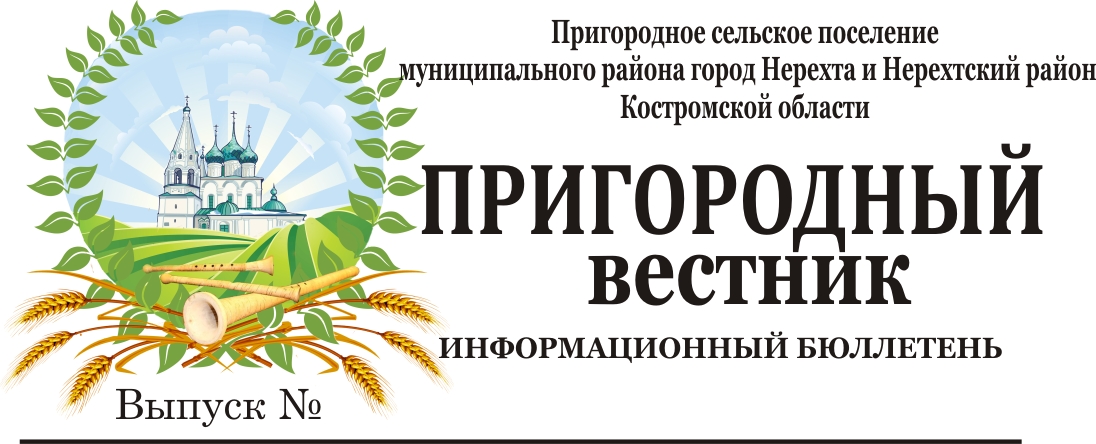 	СОВЕТ ДЕПУТАТОВ Пригородного сельского поселения муниципального района город Нерехта и Нерехтский районКостромской областиТРЕТЬЕГО СОЗЫВАРЕШЕНИЕот 28 декабря 2023 года № 54О внесении изменений в решение совета депутатов Пригородного сельского поселения муниципального района город Нерехта и Нерехтский район Костромской области от 26 декабря 2022 года № 39 «О бюджете муниципального образования Пригородное сельское поселение на 2023 год и на плановый период 2024- 2025 годовРассмотрев предложения главы поселения о внесении изменений и дополнений в решение Совета депутатов Пригородного сельского поселения муниципального района город Нерехта и Нерехтский район Костромской области от 26 декабря 2022 года № 39 «О бюджете муниципального образования Пригородное сельское поселение на 2023 год и на плановый период 2024-2025 годов», Совет депутатов Пригородного сельского поселения муниципального района город Нерехта и Нерехтский район РЕШИЛ:1. Внести в решение Совета депутатов Пригородного сельского поселения муниципального района город Нерехта и Нерехтский район Костромской области «О бюджете муниципального образования Пригородное сельское поселение на 2023 год и на плановый период 2024-2025 годов» от 26 декабря 2022 года № 39 (в редакции от 14.02.2023 г № 4, от 25.05.2023 г № 23, от 24.08.2023 г № 36, от 19.10.2023 г № 42, от 30.11.2023 г № 46) следующие изменения и дополнения:1.1. Часть1 Статьи 1 изложить в следующей редакции:«1. Утвердить основные характеристики бюджета муниципального образования Пригородного сельское поселение на 2023 год:1) прогнозируемый общий объем доходов бюджета муниципального образования Пригородное сельское поселение в сумме 34 840 337,91 рублей, в том числе безвозмездных перечислений 19 829 068,40 рублей;2) общий объем расходов бюджета муниципального образования Пригородное сельское поселение в сумме 35 028 994,77 рублей;3) дефицит бюджета муниципального образования Пригородное сельское поселение – 188 656,86 рублей».1.2. Пункт 1 Части 3 статьи 4 изложить в следующей редакции:«1) на 2023 год в сумме 6 404 928,75 руб. согласно приложению № 5 к настоящему Решению»;1.3. Пункт 1 статьи 6 изложить в следующей редакции: «1) на 2023 год в сумме 3 789 980,11 рублей согласно приложению № 6 к настоящему Решению».1.4. В части 1 статьи 5:Слова «на 2023 год в сумме 50 000 рублей» заменить словами «на 2023 год в сумме 0,00 рублей»;1.5. В части 1 статьи 10: в пункте 1 слова "4 356 179,30 рублей" заменить словами "3 153 806,37 рублей";в пункте 2 слова "5 282 280,30 рублей" заменить словами " 4 079 907,37 рублей";в пункте 3 слова "6 239 850,30 рублей" заменить словами " 5 037 477,37 рублей".1.6. Приложение № 1 «Прогнозируемый объем  доходов в бюджет муниципального образования Пригородное  сельское поселение на 2023 год», приложение № 3 «Объем безвозмездных поступлений получаемых из других бюджетов бюджетной системы РФ в 2023 году», приложение № 5 «Распределение бюджетных ассигнований  по разделам, подразделам, целевым статьям, группам  и подгруппам видам расходов классификации расходов бюджета на 2023 год », приложение № 7 «Ведомственная структура расходов бюджета на 2023 год », приложение № 9 «Распределение расходов бюджета муниципального образования Пригородное сельское поселение на финансирование муниципальных программ в 2023 году», приложение № 13 «Дорожный фонд муниципального образования Пригородное сельское поселение муниципального района город Нерехта и Нерехтский район Костромской области на 2023 год», приложение № 17 «Программа муниципальных внутренних заимствований муниципального образования Пригородное сельское поселение  муниципального  района город Нерехта и Нерехтский район на 2023 год», приложение № 18, «Программа муниципальных внутренних заимствований муниципального образования Пригородное сельское поселение  муниципального  района город Нерехта и Нерехтский район на плановый период 2024 и 2025 годов», приложение № 19 «Источники финансирования дефицита бюджета муниципального образования Пригородное сельское поселение на 2023 год», приложение № 20 ««Источники финансирования дефицита бюджета муниципального образования Пригородное сельское поселение на плановый период 2024 и  2025 годов» в новой редакции согласно Приложениям № 1,2,3,4,5,6,7,8,9,10 к настоящему решению. 2.Настоящее решение подлежит официальному опубликованию (обнародованию).3. Настоящее решение вступает в силу со дня официального опубликования (обнародования).Глава поселения,председатель Совета депутатовА.Ю. МалковПриложение №1 к решению Совета депутатов № 54 от 28 декабря 2023 г Приложение №1 к решению Совета депутатов № 39 от 26 декабря 2022 г «О бюджете муниципального образования Пригородное сельское поселение на 2023 год и на плановый период 2024 и 2025 годов»Прогнозируемый объем доходов в бюджет муниципального образования Пригородное сельское поселение на 2023 годПриложение 2 к Решению Совета депутатов № 54 от 28 ноября 2023 годаПриложение 3 к Решению Совета депутатов № 39 от 26 декабря 2022 г«О бюджете муниципального образованияПригородное сельское поселение на 2023 год и на плановый период 2024 и 2025 годов»Объем безвозмездных поступлений получаемых из других бюджетов бюджетной системы рф в 2023годуПриложение №3 к решению Совета депутатов №54 от 28 декабря 2023 г Приложение №5 к решению Совета депутатов № 39 от 26 декабря 2022 г "О бюджете муниципального образования Пригородное сельское поселение на 2023 год и на плановый период 2024 и 2025 годов"Распределение бюджетных ассигнований по разделам, подразделам, целевым статьям, группам и подгруппам видам расходов классификации расходов бюджета на 2023 годПриложение №4 к решению Совета депутатов № 54 от 28 декабря 2023 г Приложение №7 к решению Совета депутатов № 39 от 26 декабря 2022 г "О бюджете муниципального образования Пригородное сельское поселение на 2023 год и на плановый период 2024 и 2025 годов"Ведомственная структура расходов бюджета на 2023 годПриложение №5 к решению Совету депутатов №54 от 28 декабря 2023 г Приложение №9 к решению Совету депутатов № 39 от 26 декабря 2022 г "О бюджете муниципального образования Пригородное сельское поселение на 2023 год и на плановый период 2024 и 2025 годов"Распределение расходов бюджета муниципального образования Пригородное сельское поселение на финансирование муниципальных программ в 2023 годуПриложение № 6 к Решению Совета депутатов № 54 от 28 декабря 2023 годаПриложение № к Решению Советадепутатов Пригородногосельского поселения № 39 от 26 декабря 2022  г «О бюджете муниципального образованияПригородное сельское поселение на 2023 год и на плановый период 2024 и 2025 годов»Дорожный фонд муниципального образования Пригородное сельское поселение муниципального районагород Нерехта и Нерехтский район Костромской области на 2023 годПриложение № 7 к решению совета депутатов № 54 от28 декабря 2023 годаПриложение № 17к решению Совета депутатов № 39 от 26 декабря 2022 г Программа муниципальных внутренних заимствований муниципального образования Пригородное сельское поселение муниципального района город Нерехта и Нерехтский район на 2023годПриложение №8 к решению совета депутатов № от 28 декабря 2023 годаПриложение № 18к решению Совета депутатов № 39 от 26 декабря 2022 г "О бюджете муниципального образования Пригородное сельское поселение на 2023 год и на плановый период 2024 и 2025 годов"Программа муниципальных внутренних заимствований муниципального образования Пригородное сельское поселение муниципального района город Нерехта и Нерехтский район на плановый период 2024 и 2025 годовПриложение № 9 к решению Совета депутатов №54 от28 декабря 2023 г Приложение № 19 к решению Совета депутатов № 39 от 26 декабря 2022 г "О бюджете муниципального образования Пригородное сельское поселение на 2023 год и на плановый период 2024 и 2025 годов"Источники финансирования дефицита бюджета муниципального образования Пригородное сельское поселение на 2023 годПриложение № 10 к решению Совета депутатов № 54 от 28 декабря 2023 г Приложение № 20 к решению Совета депутатов№ 39 от 26 декабря 2022 г "О бюджете муниципального образования Пригородное сельское поселение на 2023 год и на плановый период 2024 и 2025 годов"Источники финансирования дефицита бюджета муниципального образования Пригородное сельское поселение на плановый период 2023 и 2024 годовРасчетВерхнего предела муниципального внутреннего долга бюджета муниципального образования Пригородное сельское поселение на   плановый период 2023 года 1.Муниципальный долг на 01.01.2023 г.- 3 000 000 руб.2.Получение кредитов в 2023 г. - 153 806,37 руб.3.Погашение кредита в 2023 г. – 0,00 руб.4.Верхний предельный объём внутреннего муниципального долга на 01.01.2024 г.- 3 153 806,37 руб.РасчетВерхнего предела муниципального внутреннего долга бюджета муниципального образования Пригородное сельское поселение на 2024 год1.Муниципальный долг на 01.01.2024 г.- 3 153 806,37 руб.2.Получение кредитов в 2024 г. - 1 079 907,37 руб.3.Погашение кредита в 2024 г 153 806,37 руб.4.Верхний предельный объём внутреннего муниципального долга на 01.01.2025 г.- 4 079 907,37 руб.РасчетВерхнего предела муниципального внутреннего долга бюджета муниципального образования Пригородное сельское поселение на плановый период 2025 года 1.Муниципальный долг на 01.01.2025 г.- 4 079 907,37 руб.2.Получение кредитов в 2025 г. - 5 037 477,37 руб.3.Погашение кредита в 2025 г 4 079 907,37 руб.4.Верхний предельный объём внутреннего муниципального долга на 01.01.2026 г.- 5 037 477,37 руб.,,,,,,,,,,,,,,,,,,,,,,,,,,,,,,,,,,,,,,,,,,,,,,,,,,,,,,,,,,,,,,,,,,,,,,,,,,,,,,,,,,,,,,,,,,,,,,,,,,,,,,,,,,,,,,,,,,,,,,,,,,,,,,,,,,,,,,,,,,,,,,,,,,,,,,,,,,,,,,,,,,,,,Администрация Пригородного сельского поселениямуниципального района город Нерехта и Нерехтский район Костромской областиПОСТАНОВЛЕНИЕот 28 декабря 2023 года № 235О внесении изменений в постановление администрации Пригородного сельского поселения от 30 ноября 2022 года №183 «Об утверждении муниципальной программы «Ремонт жилых помещений ветеранов Великой Отечественной войны, тружеников тыла и ветеранов боевых действий» на 2023 — 2025 г.г. (в редакции постановления от 09 марта 2023 года №33, от 03.07.2023 №114, от 13.10.2023 №172)В целях приведения нормативно-правового акта в соответствие с действующим законодательством, Администрация Пригородного сельского поселенияПОСТАНОВЛЯЕТ:1. Внести в муниципальную программу «Ремонт жилых помещений ветеранов Великой Отечественной войны, тружеников тыла и ветеранов боевых действий» на 2023-2025 г.г., утвержденную постановлением администрации Пригородного сельского поселения от 30 ноября 2022 года №183 (в редакции постановления от 09 марта 2023 г. №33, от 03.07.2023 №114, от 13.10.2023 №172) следующие изменения:1.1. Строку 7 Паспорта муниципальной программы «Объёмы и источники финансирования Программы» изложить в следующей редакции:1.2. В пункте 5 «Показатели муниципальной программы» таблицу «Сведения о показателях (индикаторах) муниципальной программы» изложить в редакции согласно приложению №1 к настоящему постановлению;1.3. Приложение № 1 к муниципальной программе «Перечень мероприятий муниципальной программы муниципального района город Нерехта и Нерехтский район «Ремонт жилых помещений ветеранов Великой Отечественной войны, тружеников тыла и ветеранов боевых действий» на 2023-2025 г.г.» изложить в редакции согласно приложению №2 к настоящему постановлению;2. Настоящее постановление вступает в силу со дня его официального опубликования (обнародования).Глава Пригородного сельского поселенияА.Ю. МалковПриложение № 1к постановлению администрации Пригородного сельского поселенияот 28.12.2023 №235Сведения о показателях (индикаторах) муниципальной программыПриложение № 2к постановлению администрации Пригородного сельского поселенияот 28.12.2023 №235Перечень мероприятий муниципальной программыМуниципального района город Нерехта и Нерехтский район«Ремонт жилых помещений ветеранов великой отечественной войны, тружеников тыла и ветеранов боевых действий» на 2023-2025 г.г.Администрация Пригородного сельского поселения муниципального района город Нерехта и Нерехтский район Костромской областиПОСТАНОВЛЕНИЕот 28 декабря 2023 года №237Об утверждении Плана мероприятий попротиводействию коррупциив Пригородном сельском поселениина 2024 - 2025 г.г.В соответствии с Федеральным законом от 25.12.2008 №273-ФЗ «О противодействии коррупции» и в целях обеспечения комплексного подхода к реализации мер по противодействию коррупции в Пригородном сельском поселении, администрация Пригородного сельского поселения ПОСТАНОВЛЯЕТ:1. Утвердить План мероприятий по противодействию коррупции в Пригородном сельском поселении на 2024-2025 годы (приложение).2. Данное постановление вступает в силу со дня его официального опубликования (обнародования) Глава Пригородного сельского поселенияА.Ю. МалковПриложениек постановлению администрацииПригородного сельского поселенияот 28.12.2023 № 237План мероприятий по противодействию коррупции в администрации Пригородного сельского поселения на 2024-2025 годы,,,,,,,,,,,,,,,,,,,,,,,,,,,,,,,,,,,,,,,,,,,,,,,,,,,,,,,,,,,,,,,,,,,,,,,,,,,,,,,,,,,,,,,,,,,,,,,,,,,,,,,,,,,,,,,,,,,,,,,,,,,,,,,,,,,,,,,,,,,,,,,,,,,,,,,,,,,,,,,,,,,,Администрация Пригородного сельского поселениямуниципального района город Нерехта и Нерехтский район Костромской областиПОСТАНОВЛЕНИЕот 28 декабря 2023 года №238О внесение изменений в Постановление администрации Пригородного сельского поселения от 21.10.2022 года №161 «Об утверждении муниципальной целевой программы «По вопросам обеспечения пожарной безопасности на территории Пригородного сельского поселения на 2023-2025 годы»На основании Устава муниципального образования Пригородное сельское поселение, администрация Пригородного сельского поселенияПОСТАНОВЛЯЕТ:1.Внести в Постановление администрации Пригородного сельского поселения от 21.10.2022 года №161 «Об утверждении муниципальной целевой программы «По вопросам обеспечения пожарной безопасности на территории Пригородного сельского поселения на 2023-2025 годы» следующие изменения:1.1.В строке 8 Паспорта муниципальной программы Пригородного сельского поселения муниципального района город Нерехта и Нерехтский район «По вопросам обеспечения пожарной безопасности на территории Пригородного сельского поселения на 2023-2025 годы» слова «375,9 тыс. руб.» заменить словами «395,7 тыс. руб.»;1.2.Перечень мероприятий Муниципальной Программы изложить в редакции согласно Приложению 1 к настоящему постановлению;2.Настоящее постановление вступает в законную силу с момента опубликования (обнародования).Глава Пригородного сельского поселенияА.Ю. МалковПриложение 1к постановлению администрации Пригородного сельского поселения №238 от 28.12.2023  Перечень мероприятий муниципальной программы«По вопросам обеспечения пожарной безопасностина территории Пригородного сельского поселения на 2023-2025 годы»Код бюджетной классификацииКод бюджетной классификацииКод бюджетной классификацииКод бюджетной классификацииКод бюджетной классификацииКод бюджетной классификацииНаименование показателейБюджет на 2023 годНАЛОГОВЫЕ ДОХОДЫ12417338,0000010100000000000000НАЛОГИ НА ПРИБЫЛЬ, ДОХОДЫ2648972,0000010102000010000110Налог на доходы физических лиц, 2648972,0000010102010010000110Налог на доходы физических лиц с доходов, источником которых является налоговый агент, за исключением доходов, в отношении которых исчисление и уплата налога осуществляются в соответствии со статьями 227, 2271 и 228 Налогового кодекса Российской Федерации2414760,0000010102020010000110Налог на доходы физических лиц с доходов, полученных от осуществления деятельности физическими лицами, зарегистрированными в качестве индивидуальных предпринимателей, нотариусов, занимающихся частной практикой, адвокатов, учредивших адвокатские кабинеты и других лиц, занимающихся частной практикой в соответствии со статьей 227 Налогового кодекса Российской Федерации2642,0000010102030010000110Налог на доходы физических лиц с доходов, полученных физическими лицами в соответствии со статьей 228 Налогового Кодекса Российской Федерацииии172528,0000010102040010000110Налог на доходы физических лиц в виде фиксированных авансовых платежей с доходов, полученных физическими лицами, являющимися иностранными гражданами, осуществляющими трудовую деятельность по найму на основании патента в соответствии со статьей 227.1 Налогового кодекса Российской Федерации10174,0000010102130010000110Налог на доходы физических лиц в отношении доходов от долевого участия в организации, полученных в виде дивидендов (в части суммы налога, не превышающей 650 000 рублей)48868,0000010300000000000000НАЛОГИ НА ТОВАРЫ (РАБОТЫ, УСЛУГИ), РЕАЛИЗУЕМЫЕ НА ТЕРРИТОРИИ РОССИЙСКОЙ ФЕДЕРАЦИИ2269813,0000010302000010000110Акцизы по подакцизным товарам (продукции), производимым на территории Российской Федерации2269813,0000010302231010000110Доходы от уплаты акцизов на дизельное топливо, подлежащие распределению между бюджетами субъектов Российской Федерации и местными бюджетами с учетом установленных дифференцированных нормативов отчислений в местные бюджеты1176114,0000010302241010000110Доходы от уплаты акцизов на моторные масла для дизельных и (или) карбюраторных (инжекторных) двигателей, подлежащие распределению между бюджетами субъектов Российской Федерации и местными бюджетами с учетом установленных дифференцированных нормативов отчислений в местные бюджеты6142,0000010302251010000110Доходы от уплаты акцизов на автомобильный бензин, подлежащие распределению между бюджетами субъектов Российской Федерации и местными бюджетами с учетом установленных дифференцированных нормативов отчислений в местные бюджеты1215606,0000010302261010000110Доходы от уплаты акцизов на прямогонный бензин, подлежащие распределению между бюджетами субъектов Российской Федерации и местными бюджетами с учетом установленных дифференцированных нормативов отчислений в местные бюджеты-128049,0000010500000000000000Налоги на совокупный доход, 4362055,0000010501000000000110Налог, взимаемый в связи с применением упрощенной системы налогообложения3622637,0000010501010010000110Налог, взимаемый с налогоплательщиков, выбравших в качестве объекта налогообложения доходы2044931,0000010501011010000110Налог, взимаемый с налогоплательщиков, выбравших в качестве объекта налогообложения доходы2044931,0000010501020010000110Налог, взимаемый с налогоплательщиков, выбравших в качестве объекта налогообложения доходы, уменьшенные на величину расходов1577706,0000010501021010000110Налог, взимаемый с налогоплательщиков, выбравших в качестве объекта налогообложения доходы, уменьшенные на величину расходов (в том числе минимальный налог, зачисляемый в бюджеты субъектов Российской Федерации)1577706,0000010503000010000110Единый сельскохозяйственный налог 739418,0000010503010010000110Единый сельскохозяйственный налог 739418,0000010600000000000000Налоги на имущество3131648,0000010601000000000110Налог на имущество физических лиц719339,0000010601030100000110Налог на имущество физических лиц, взимаемый по ставкам, применяемым к объектам налогообложения, расположенным в границах сельских поселений719339,0000010606000000000000Земельный налог 2412309,0000010606030000000110Земельный налог с организаций 539405,0000010606033100000110Земельный налог с организаций, обладающих земельным участком, расположенным в границах сельских поселений539405,0000010606040000000110Земельный налог с физических лиц1872904,0000010606043100000110Земельный налог с физических лиц, обладающих земельным участком, расположенным в границах сельских поселений1872904,0000010800000000000000Государственная пошлина4850,0000010804000010000110Государственная пошлина за совершение нотариальных действий (за исключением действий, совершаемых консульскими учреждениями Российской Федерации)4850,00Код бюджетной классификацииКод бюджетной классификацииКод бюджетной классификацииКод бюджетной классификацииКод бюджетной классификацииКод бюджетной классификацииНаименование показателейБюджет на 2023 год00010804020010000110Государственная пошлина за совершение нотариальных действий должностными лицами органов местного самоуправления, уполномоченными в соответствии с законодательными актами Российской Федерации на совершение нотариальных действий4850,00НЕНАЛОГОВЫЕ ДОХОДЫ1888559,0000011100000000000000Доходы от использования имущества, находящегося в государственной и муниципальной собственности178040,0000011105000000000120Доходы, получаемые в виде арендной либо иной платы за передачу в возмездное пользование государственного и муниципального имущества (за исключением имущества бюджетных и автономных учреждений, а также имущества государственных и муниципальных унитарных предприятий, в том числе казенных)141214,0000011105020000000120Доходы, получаемые в виде арендной платы за земли после разграничения государственной собственности на землю, а также средства от продажи права на заключение договоров аренды указанных земельных участков (за исключением земельных участков бюджетных и автономных учреждений)59120,0000011105025100000120Доходы, получаемые в виде арендной платы, а также средства от продажи права на заключение договоров аренды за земли, находящиеся в собственности сельских поселений (за исключением земельных участков муниципальных бюджетных и автономных учреждений)59120,0000011105030000000120Доходы от сдачи в аренду имущества, находящегося в оперативном управлении органов государственной власти, органов местного самоуправления, государственных внебюджетных фондов и созданных ими учреждений (за исключением имущества бюджетных и автономных учреждений)82094,0000011105035100000120Доходы от сдачи в аренду имущества, находящегося в оперативном управлении органов управления поселений и созданных ими учреждений (за исключением имущества муниципальных бюджетных и автономных учреждений)82094,0000011109000000000120Прочие доходы от использования имущества и прав, находящихся в государственной и муниципальной собственности (за исключением имущества бюджетных и автономных учреждений, а также имущества государственных и муниципальных унитарных предприятий, в том числе казенных)36826,0000011109040000000120Прочие поступления от использования имущества, находящегося в государственной и муниципальной собственности (за исключением имущества бюджетных и автономных учреждений, а также имущества государственных и муниципальных унитарных предприятий, в том числе казенных)36826,0000011109045100000120Прочие поступления от использования имущества, находящегося в собственности поселений (за исключением имущества муниципальных бюджетных и автономных учреждений, а также имущества муниципальных унитарных предприятий, в том числе казенных)36826,0000011300000000000000ДОХОДЫ ОТ ОКАЗАНИЯ ПЛАТНЫХ УСЛУГ (РАБОТ) И КОМПЕНСАЦИИ ЗАТРАТ ГОСУДАРСТВА142658,0000011302000000000130Доходы от компенсации затрат государства142658,0000011302990000000130Прочие доходы от компенсации затрат государства142658,0000011302995100000130Прочие доходы от компенсации затрат бюджетов сельских поселений142658,00000114000000000000ДОХОДЫ ОТ ПРОДАЖИ МАТЕРИАЛЬНЫХ И НЕМАТЕРИАЛЬНЫХ АКТИВОВ1538252,0000011406000000000430Доходы от продажи земельных участков, находящихся в государственной и муниципальной собственности1538252,0000011406020000000430Доходы от продажи земельных участков, государственная собственность на которые разграничена (за исключением земельных участков бюджетных и автономных учреждений)200252,0000011406025100000430Доходы от продажи земельных участков, находящихся в собственности сельских поселений (за исключением земельных участков муниципальных бюджетных и автономных учреждений)200252,0000011413000000000430Доходы от приватизации имущества, находящегося в государственной и муниципальной собственности1338000,0000011413060100000410Доходы от приватизации имущества, находящегося в собственности сельских поселений, в части приватизации нефинансовых активов имущества казны1338000,0000011502000000000140Административные штрафы, установленные законами субъектов Российской Федерации об административных правонарушениях775,0000011502050010000140Административные штрафы, установленные законами субъектов Российской Федерации об административных правонарушениях, за нарушение муниципальных правовых актов775,0000011600000000000140Штрафы, санкции, созмещение ущерба29609,0000011602000020000140Административные штрафы, установленные законами субъектов Российской Федерации об административных правонарушениях29609,0000011602020020000140Административные штрафы, установленные законами субъектов Российской Федерации об административных правонарушениях, за нарушение муниципальных правовых актов29609,0000011715000000000150Инициативные платежи31830,5000011715030100000150Инициативные платежи, зачисляемые в бюджеты сельских поселений31830,5000011715030100004150Инициативные платежи, зачисляемые в бюджеты сельских поселений (Ремонт и благоустройство мемориала воинам-землякам павшим в Великой Отечественной войне 1941-1945 г.г. в деревне Лаврово)31830,50ВСЕГО НАЛОГОВЫХ И НЕНАЛОГОВЫХ ДОХОДОВ14338502,5000020000000000000000БЕЗВОЗМЕЗДНЫЕ ПОСТУПЛЕНИЯ 20501835,410002 0200000000000000Безвозмездные поступления от других бюджетов бюджетной системы Российской Федерации20102194,300002 0210000000000150Дотации бюджетам бюджетной системы Российской Федерации4913600,0000020215001000000150Дотации на выравнивание бюджетной обеспеченности3074000,0000020215001100000150Дотации бюджетам сельских поселений на выравнивание бюджетной обеспеченности из бюджета субъекта Российской Федерации3074000,0000020216001000000150Дотации на выравнивание бюджетной обеспеченности из бюджетов муниципальных районов, городских округов с внутригородским делением1839600,0000020216001100000150Дотации бюджетам сельских поселений на выравнивание бюджетной обеспеченности из бюджетов муниципальных районов1839600,00.00020220000000000150Субсидии бюджетам бюджетной системы Российской Федерации (межбюджетные субсидии)2823247,00.00020220216000000150Субсидии бюджетам на осуществление дорожной деятельности в отношении автомобильных дорог общего пользования, а также капитального ремонта и ремонта дворовых территорий многоквартирных домов, проездов к дворовым территориям многоквартирных домов населенных пунктов1499859,00.00020220216100000150Субсидии бюджетам сельских поселений на осуществление дорожной деятельности в отношении автомобильных дорог общего пользования, а также капитального ремонта и ремонта дворовых территорий многоквартирных домов, проездов к дворовым территориям многоквартирных домов населенных пунктов1499859,00.00020229999000000150Прочие субсидии1323388,00.00020229999100000150Прочие субсидии бюджетам сельских поселений1323388,0000020230000000000150Субвенции бюджетам бюджетной системы Российской Федерации 311400,0000020235118000000150Субвенции бюджетам на осуществление первичного воинского учета органами местного самоуправления поселений, муниципальных и городских округов302500,0000020235118100000150Субвенции бюджетам сельских поселений на осуществление первичного воинского учета органами местного самоуправления поселений, муниципальных и городских округов302500,0000020230024100000150Субвенции бюджетам сельских поселений на выполнение передаваемых полномочий субъектов Российской Федерации8900,0000020240000000000150Иные межбюджетные трансферты12053947,3000020240014000000150Межбюджетные трансферты, передаваемые бюджетам муниципальных образований на осуществление части полномочий по решению вопросов местного значения в соответствии с заключенными соглашениями2558600,0000020240014100000150Межбюджетные трансферты, передаваемые бюджетам сельских поселений из бюджетов муниципальных районов на осуществление части полномочий по решению вопросов местного значения в соответствии с заключенными соглашениями2558600,0000020249999000000150Прочие межбюджетные трансферты, передаваемые бюджетам 9495347,3000020249999100000150Прочие межбюджетные трансферты, передаваемые бюджетам сельских поселений9495347,3000020700000000000000Прочие безвозмездные поступления 399641,1100020705000000000150Прочие безвозмездные поступления в бюджеты сельских поселений399641,1100020705020100000150Поступления от денежных пожертвований, предоставляемых физическими лицами получателям средств бюджетов сельских поселений336390,1000020705030100000150Прочие безвозмездные поступления в бюджеты сельских поселений63251,01ВСЕГО ДОХОДОВ 34840337,91код бюджетной классификациикод бюджетной классификациикод бюджетной классификациикод бюджетной классификациикод бюджетной классификацииНаименованиесумма202.00000.00.0000.000БЕЗВОЗМЕЗДНЫЕ ПОСТУПЛЕНИЯ ОТ ДРУГИХ БЮДЖЕТОВ БЮДЖЕТНОЙ СИСТЕМЫ РОССИЙСКОЙ ФЕДЕРАЦИИ20102194,30202.10000.00.0000150Дотации бюджетам бюджетной системы Российской Федерации4913600,00202.15001.10.0000150Дотации бюджетам сельских поселений на выравнивание бюджетной обеспеченности из бюджета субъекта Российской Федерации3074000,00202.16001.10.0000150Дотации бюджетам сельских поселений на выравнивание бюджетной обеспеченности из бюджетов муниципальных районов1839600,00202.20000.00.0000.000Субсидии бюджетам бюджетной системы Российской Федерации (межбюджетные субсидии)2823247,00202.20216.00.0000150Субсидии бюджетам на осуществление дорожной деятельности в отношении автомобильных дорог общего пользования, а также капитального ремонта и ремонта дворовых территорий многоквартирных домов, проездов к дворовым территориям многоквартирных домов населенных пунктов1499859,00202.20216.10.0000150Субсидии бюджетам сельских поселений на осуществление дорожной деятельности в отношении автомобильных дорог общего пользования, а также капитального ремонта и ремонта дворовых территорий многоквартирных домов, проездов к дворовым территориям многоквартирных домов населенных пунктов1499859,00202.29999.00.0000150Прочие субсидии1323388,00202.29999.10.0000150Прочие субсидии бюджетам сельских поселений, на софинансирование мероприятий по борьбе с борщевиком Сосновского"860700,00202.29999.10.0000150Прочие субсидии бюджетам сельских поселений, на софинансирование расходных обязательств, возникших при реализации проектов развития, основанных на общественных инициативах, в номинации "Местные инициативы"462688,00202.30000.00.0000150Субвенции бюджетам бюджетной системы Российской Федерации311400,00202.30024.10.0000150Субвенции бюджетам сельских поселений на выполнение передаваемых полномочий субъектов Российской Федерации (на осуществление госполномочий по составлению протоколов об административных правонарушениях)8900,00202.35118.10.0000150Субвенции бюджетам сельских поселений на осуществление первичного воинского учета органами местного самоуправления поселений, муниципальных и городских округов302500,00202.40000.00.0000150Иные межбюджетные трансферты12053947,30202.40014.10.0000150Межбюджетные трансферты, передаваемые бюджетам сельских поселений из бюджетов муниципальных районов на осуществление части полномочий по решению вопросов местного значения в соответствии с заключенными соглашениями(ЖКХ)2558600,00202.49999.10.0000150Иные межбюджетные трансферты, получаемые бюджетам сельских поселений, на мероприятия в рамках реализациимуниципальной программы
 «Ремонт жилых помещений ветеранов Великой Отечественной войны, тружеников тыла и участников специальной военной операции, выполняющих (выполнявших) задачи на территории Украины» 
на 2023 — 2025 г.г.301909,30202.49999.10.0000150Иные межбюджетные трансферты, получаемые бюджетам сельских поселений, на осуществление расходных обязательств, возникших при выполнении полномочий органов местного самоуправления поселений по вопросам местного значения, связанных с несбалансированностью бюджетов поселений9175500,00202.49999.10.0000150Прочие межбюджетные трансферты, получаемые бюджетам сельских поселений, на софинансирование мероприятий по борьбе с борщевиком Сосновского17938,00РЗПРПРПРЦСРЦСРЦСРВРСумма (руб.)Сумма (руб.)Сумма (руб.)122344457ОБЩЕГОСУДАРСТВЕННЫЕ ВОПРОСЫОБЩЕГОСУДАРСТВЕННЫЕ ВОПРОСЫОБЩЕГОСУДАРСТВЕННЫЕ ВОПРОСЫОБЩЕГОСУДАРСТВЕННЫЕ ВОПРОСЫОБЩЕГОСУДАРСТВЕННЫЕ ВОПРОСЫ0100000000000000000000000000000000000000014 919 477,0114 919 477,0114 919 477,01Функционирование высшего должностного лица субъекта Российской Федерации и муниципального образованияФункционирование высшего должностного лица субъекта Российской Федерации и муниципального образованияФункционирование высшего должностного лица субъекта Российской Федерации и муниципального образованияФункционирование высшего должностного лица субъекта Российской Федерации и муниципального образованияФункционирование высшего должностного лица субъекта Российской Федерации и муниципального образования010202020000000000000000000000000000000001 748 603,601 748 603,601 748 603,60Глава сельского поселенияГлава сельского поселенияГлава сельского поселенияГлава сельского поселенияГлава сельского поселения010202025100000000510000000051000000000001 748 603,601 748 603,601 748 603,60Расходы на выплаты по оплате труда работников органов местного самоуправленияРасходы на выплаты по оплате труда работников органов местного самоуправленияРасходы на выплаты по оплате труда работников органов местного самоуправленияРасходы на выплаты по оплате труда работников органов местного самоуправленияРасходы на выплаты по оплате труда работников органов местного самоуправления010202025100000110510000011051000001100001 680 491,751 680 491,751 680 491,75Расходы на выплату персоналу целях обеспечения выполнения функций государственными (муниципальными) органами, казенными учреждениями, органами управления государственными внебюджнтными фондамиРасходы на выплату персоналу целях обеспечения выполнения функций государственными (муниципальными) органами, казенными учреждениями, органами управления государственными внебюджнтными фондамиРасходы на выплату персоналу целях обеспечения выполнения функций государственными (муниципальными) органами, казенными учреждениями, органами управления государственными внебюджнтными фондамиРасходы на выплату персоналу целях обеспечения выполнения функций государственными (муниципальными) органами, казенными учреждениями, органами управления государственными внебюджнтными фондамиРасходы на выплату персоналу целях обеспечения выполнения функций государственными (муниципальными) органами, казенными учреждениями, органами управления государственными внебюджнтными фондами010202025100000110510000011051000001101001 680 491,751 680 491,751 680 491,75Расходы на выплаты персоналу государственных (муниципальных) органовРасходы на выплаты персоналу государственных (муниципальных) органовРасходы на выплаты персоналу государственных (муниципальных) органовРасходы на выплаты персоналу государственных (муниципальных) органовРасходы на выплаты персоналу государственных (муниципальных) органов010202025100000110510000011051000001101201 680 491,751 680 491,751 680 491,75Расходы на выполнение обязательств по судебным актам по искам, предъявленным к муниципальным учреждениямна задолженность по страховым взносамРасходы на выполнение обязательств по судебным актам по искам, предъявленным к муниципальным учреждениямна задолженность по страховым взносамРасходы на выполнение обязательств по судебным актам по искам, предъявленным к муниципальным учреждениямна задолженность по страховым взносамРасходы на выполнение обязательств по судебным актам по искам, предъявленным к муниципальным учреждениямна задолженность по страховым взносамРасходы на выполнение обязательств по судебным актам по искам, предъявленным к муниципальным учреждениямна задолженность по страховым взносам0102020251000008105100000810510000081000068 111,8568 111,8568 111,85Расходы на выплату персоналу целях обеспечения выполнения функций государственными (муниципальными) органами ,казенными учреждениями, органами управления государственными внебюджнтными фондамиРасходы на выплату персоналу целях обеспечения выполнения функций государственными (муниципальными) органами ,казенными учреждениями, органами управления государственными внебюджнтными фондамиРасходы на выплату персоналу целях обеспечения выполнения функций государственными (муниципальными) органами ,казенными учреждениями, органами управления государственными внебюджнтными фондамиРасходы на выплату персоналу целях обеспечения выполнения функций государственными (муниципальными) органами ,казенными учреждениями, органами управления государственными внебюджнтными фондамиРасходы на выплату персоналу целях обеспечения выполнения функций государственными (муниципальными) органами ,казенными учреждениями, органами управления государственными внебюджнтными фондами0102020251000008105100000810510000081010068 111,8568 111,8568 111,85Расходы на выплаты персоналу государственных (муниципальных) органовРасходы на выплаты персоналу государственных (муниципальных) органовРасходы на выплаты персоналу государственных (муниципальных) органовРасходы на выплаты персоналу государственных (муниципальных) органовРасходы на выплаты персоналу государственных (муниципальных) органов0102020251000008105100000810510000081012068 111,8568 111,8568 111,85Функционирование Правительства Российской Федерации, высших исполнительных органов государственной власти субъектов Российской Федерации, местных администрацийФункционирование Правительства Российской Федерации, высших исполнительных органов государственной власти субъектов Российской Федерации, местных администрацийФункционирование Правительства Российской Федерации, высших исполнительных органов государственной власти субъектов Российской Федерации, местных администрацийФункционирование Правительства Российской Федерации, высших исполнительных органов государственной власти субъектов Российской Федерации, местных администрацийФункционирование Правительства Российской Федерации, высших исполнительных органов государственной власти субъектов Российской Федерации, местных администраций010404040000000000000000000000000000000003 179 387,243 179 387,243 179 387,24Аппарат администрации сельского поселенияАппарат администрации сельского поселенияАппарат администрации сельского поселенияАппарат администрации сельского поселенияАппарат администрации сельского поселения010404045400000000540000000054000000000003 179 387,243 179 387,243 179 387,24Расходы на выплаты по оплате труда работников органов местного самоуправленияРасходы на выплаты по оплате труда работников органов местного самоуправленияРасходы на выплаты по оплате труда работников органов местного самоуправленияРасходы на выплаты по оплате труда работников органов местного самоуправленияРасходы на выплаты по оплате труда работников органов местного самоуправления010404045400000110540000011054000001100003 046 518,053 046 518,053 046 518,05Расходы на выплату персоналу целях обеспечения выполнения функций государственными (муниципальными) органами, казенными учреждениями, органами управления государственными внебюджнтными фондамиРасходы на выплату персоналу целях обеспечения выполнения функций государственными (муниципальными) органами, казенными учреждениями, органами управления государственными внебюджнтными фондамиРасходы на выплату персоналу целях обеспечения выполнения функций государственными (муниципальными) органами, казенными учреждениями, органами управления государственными внебюджнтными фондамиРасходы на выплату персоналу целях обеспечения выполнения функций государственными (муниципальными) органами, казенными учреждениями, органами управления государственными внебюджнтными фондамиРасходы на выплату персоналу целях обеспечения выполнения функций государственными (муниципальными) органами, казенными учреждениями, органами управления государственными внебюджнтными фондами010404045400000110540000011054000001101003 046 518,053 046 518,053 046 518,05Расходы на выплаты персоналу государственных (муниципальных) органовРасходы на выплаты персоналу государственных (муниципальных) органовРасходы на выплаты персоналу государственных (муниципальных) органовРасходы на выплаты персоналу государственных (муниципальных) органовРасходы на выплаты персоналу государственных (муниципальных) органов010404045400000110540000011054000001101203 046 518,053 046 518,053 046 518,05Расходы на выполнение обязательств по судебным актам по искам, предъявленным к муниципальным учреждениямна задолженность по страховым взносамРасходы на выполнение обязательств по судебным актам по искам, предъявленным к муниципальным учреждениямна задолженность по страховым взносамРасходы на выполнение обязательств по судебным актам по искам, предъявленным к муниципальным учреждениямна задолженность по страховым взносамРасходы на выполнение обязательств по судебным актам по искам, предъявленным к муниципальным учреждениямна задолженность по страховым взносамРасходы на выполнение обязательств по судебным актам по искам, предъявленным к муниципальным учреждениямна задолженность по страховым взносам01040404540000081054000008105400000810000123 969,19123 969,19123 969,19Расходы на выплату персоналу целях обеспечения выполнения функций государственными (муниципальными) органами, казенными учреждениями, органами управления государственными внебюджнтными фондамиРасходы на выплату персоналу целях обеспечения выполнения функций государственными (муниципальными) органами, казенными учреждениями, органами управления государственными внебюджнтными фондамиРасходы на выплату персоналу целях обеспечения выполнения функций государственными (муниципальными) органами, казенными учреждениями, органами управления государственными внебюджнтными фондамиРасходы на выплату персоналу целях обеспечения выполнения функций государственными (муниципальными) органами, казенными учреждениями, органами управления государственными внебюджнтными фондамиРасходы на выплату персоналу целях обеспечения выполнения функций государственными (муниципальными) органами, казенными учреждениями, органами управления государственными внебюджнтными фондами01040404540000081054000008105400000810100123 969,19123 969,19123 969,19Расходы на выплаты персоналу государственных (муниципальных) органовРасходы на выплаты персоналу государственных (муниципальных) органовРасходы на выплаты персоналу государственных (муниципальных) органовРасходы на выплаты персоналу государственных (муниципальных) органовРасходы на выплаты персоналу государственных (муниципальных) органов01040404540000081054000008105400000810120123 969,19123 969,19123 969,19Расходы на осуществление государственных полномочий органами местного самоуправления по составлению протоколов об административных правонарушенияхРасходы на осуществление государственных полномочий органами местного самоуправления по составлению протоколов об административных правонарушенияхРасходы на осуществление государственных полномочий органами местного самоуправления по составлению протоколов об административных правонарушенияхРасходы на осуществление государственных полномочий органами местного самоуправления по составлению протоколов об административных правонарушенияхРасходы на осуществление государственных полномочий органами местного самоуправления по составлению протоколов об административных правонарушениях010404045400072090540007209054000720900008 900,008 900,008 900,00Закупка товаров, работ и услуг для государственных (муниципальных) нуждЗакупка товаров, работ и услуг для государственных (муниципальных) нуждЗакупка товаров, работ и услуг для государственных (муниципальных) нуждЗакупка товаров, работ и услуг для государственных (муниципальных) нуждЗакупка товаров, работ и услуг для государственных (муниципальных) нужд010404045400072090540007209054000720902008 900,008 900,008 900,00Иные закупки товаров, работ и услуг для обеспечения государственных (муниципальных) нуждИные закупки товаров, работ и услуг для обеспечения государственных (муниципальных) нуждИные закупки товаров, работ и услуг для обеспечения государственных (муниципальных) нуждИные закупки товаров, работ и услуг для обеспечения государственных (муниципальных) нуждИные закупки товаров, работ и услуг для обеспечения государственных (муниципальных) нужд010404045400072090540007209054000720902408 900,008 900,008 900,00Другие общегосударственные вопросыДругие общегосударственные вопросыДругие общегосударственные вопросыДругие общегосударственные вопросыДругие общегосударственные вопросы011313130000000000000000000000000000000009 991 486,179 991 486,179 991 486,17Оценка недвижимости, признание прав и регулирование отношений по муниципальной собственностиОценка недвижимости, признание прав и регулирование отношений по муниципальной собственностиОценка недвижимости, признание прав и регулирование отношений по муниципальной собственностиОценка недвижимости, признание прав и регулирование отношений по муниципальной собственностиОценка недвижимости, признание прав и регулирование отношений по муниципальной собственности01131313910000000091000000009100000000000805 195,51805 195,51805 195,51Расходы на обеспечение деятельности (оказание услуг) за счет прочих безвозмездных поступленийРасходы на обеспечение деятельности (оказание услуг) за счет прочих безвозмездных поступленийРасходы на обеспечение деятельности (оказание услуг) за счет прочих безвозмездных поступленийРасходы на обеспечение деятельности (оказание услуг) за счет прочих безвозмездных поступленийРасходы на обеспечение деятельности (оказание услуг) за счет прочих безвозмездных поступлений01131313910000069091000006909100000690000332 390,10332 390,10332 390,10Закупка товаров, работ и услуг для государственных (муниципальных) нуждЗакупка товаров, работ и услуг для государственных (муниципальных) нуждЗакупка товаров, работ и услуг для государственных (муниципальных) нуждЗакупка товаров, работ и услуг для государственных (муниципальных) нуждЗакупка товаров, работ и услуг для государственных (муниципальных) нужд01131313910000069091000006909100000690200332 390,10332 390,10332 390,10Иные закупки товаров, работ и услуг для обеспечения государственных (муниципальных) нуждИные закупки товаров, работ и услуг для обеспечения государственных (муниципальных) нуждИные закупки товаров, работ и услуг для обеспечения государственных (муниципальных) нуждИные закупки товаров, работ и услуг для обеспечения государственных (муниципальных) нуждИные закупки товаров, работ и услуг для обеспечения государственных (муниципальных) нужд01131313910000069091000006909100000690240332 390,10332 390,10332 390,10Расходы, связанные с оценкой недвижимости, признание прав и регулирование отношений по муниципальной собственности Расходы, связанные с оценкой недвижимости, признание прав и регулирование отношений по муниципальной собственности Расходы, связанные с оценкой недвижимости, признание прав и регулирование отношений по муниципальной собственности Расходы, связанные с оценкой недвижимости, признание прав и регулирование отношений по муниципальной собственности Расходы, связанные с оценкой недвижимости, признание прав и регулирование отношений по муниципальной собственности 01131313910000140091000014009100001400000382 129,42382 129,42382 129,42Закупка товаров, работ и услуг для государственных (муниципальных) нуждЗакупка товаров, работ и услуг для государственных (муниципальных) нуждЗакупка товаров, работ и услуг для государственных (муниципальных) нуждЗакупка товаров, работ и услуг для государственных (муниципальных) нуждЗакупка товаров, работ и услуг для государственных (муниципальных) нужд01131313910000140091000014009100001400200382 129,42382 129,42382 129,42Иные закупки товаров, работ и услуг для обеспечения государственных (муниципальных) нуждИные закупки товаров, работ и услуг для обеспечения государственных (муниципальных) нуждИные закупки товаров, работ и услуг для обеспечения государственных (муниципальных) нуждИные закупки товаров, работ и услуг для обеспечения государственных (муниципальных) нуждИные закупки товаров, работ и услуг для обеспечения государственных (муниципальных) нужд01131313910000140091000014009100001400240382 129,42382 129,42382 129,42Расходы на погашение кредиторской задолженности Расходы на погашение кредиторской задолженности Расходы на погашение кредиторской задолженности Расходы на погашение кредиторской задолженности Расходы на погашение кредиторской задолженности 011313139100002390910000239091000023900005 866,345 866,345 866,34Закупка товаров, работ и услуг для государственных (муниципальных) нуждЗакупка товаров, работ и услуг для государственных (муниципальных) нуждЗакупка товаров, работ и услуг для государственных (муниципальных) нуждЗакупка товаров, работ и услуг для государственных (муниципальных) нуждЗакупка товаров, работ и услуг для государственных (муниципальных) нужд011313139100002390910000239091000023902005 866,345 866,345 866,34Иные закупки товаров, работ и услуг для обеспечения государственных (муниципальных) нуждИные закупки товаров, работ и услуг для обеспечения государственных (муниципальных) нуждИные закупки товаров, работ и услуг для обеспечения государственных (муниципальных) нуждИные закупки товаров, работ и услуг для обеспечения государственных (муниципальных) нуждИные закупки товаров, работ и услуг для обеспечения государственных (муниципальных) нужд011313139100002390910000239091000023902405 866,345 866,345 866,34Расходы на выполнение обязательств по судебным актам по искам, предъявленным к задолженности за коммунальные услугиРасходы на выполнение обязательств по судебным актам по искам, предъявленным к задолженности за коммунальные услугиРасходы на выполнение обязательств по судебным актам по искам, предъявленным к задолженности за коммунальные услугиРасходы на выполнение обязательств по судебным актам по искам, предъявленным к задолженности за коммунальные услугиРасходы на выполнение обязательств по судебным актам по искам, предъявленным к задолженности за коммунальные услуги0113131391000028209100002820910000282000084 809,6584 809,6584 809,65Закупка товаров, работ и услуг для государственных (муниципальных) нуждЗакупка товаров, работ и услуг для государственных (муниципальных) нуждЗакупка товаров, работ и услуг для государственных (муниципальных) нуждЗакупка товаров, работ и услуг для государственных (муниципальных) нуждЗакупка товаров, работ и услуг для государственных (муниципальных) нужд0113131391000028209100002820910000282020084 809,6584 809,6584 809,65Иные закупки товаров, работ и услуг для обеспечения государственных (муниципальных) нуждИные закупки товаров, работ и услуг для обеспечения государственных (муниципальных) нуждИные закупки товаров, работ и услуг для обеспечения государственных (муниципальных) нуждИные закупки товаров, работ и услуг для обеспечения государственных (муниципальных) нуждИные закупки товаров, работ и услуг для обеспечения государственных (муниципальных) нужд0113131391000028209100002820910000282024084 809,6584 809,6584 809,65Реализация государственных функций, связанных с общегосударственным управлениемРеализация государственных функций, связанных с общегосударственным управлениемРеализация государственных функций, связанных с общегосударственным управлениемРеализация государственных функций, связанных с общегосударственным управлениемРеализация государственных функций, связанных с общегосударственным управлением01131313920000000092000000009200000000000210 483,00210 483,00210 483,00Иные закупки товаров, работ и услуг для обеспечения государственных (муниципальных) нуждИные закупки товаров, работ и услуг для обеспечения государственных (муниципальных) нуждИные закупки товаров, работ и услуг для обеспечения государственных (муниципальных) нуждИные закупки товаров, работ и услуг для обеспечения государственных (муниципальных) нуждИные закупки товаров, работ и услуг для обеспечения государственных (муниципальных) нужд011313139200000000920000000092000000002400,000,000,00Расходы, связанные с опубликованием и печатанием официальных документов администрации сельского поселенияРасходы, связанные с опубликованием и печатанием официальных документов администрации сельского поселенияРасходы, связанные с опубликованием и печатанием официальных документов администрации сельского поселенияРасходы, связанные с опубликованием и печатанием официальных документов администрации сельского поселенияРасходы, связанные с опубликованием и печатанием официальных документов администрации сельского поселения011313139200003410920000341092000034100006 912,006 912,006 912,00Закупка товаров, работ и услуг для государственных (муниципальных) нуждЗакупка товаров, работ и услуг для государственных (муниципальных) нуждЗакупка товаров, работ и услуг для государственных (муниципальных) нуждЗакупка товаров, работ и услуг для государственных (муниципальных) нуждЗакупка товаров, работ и услуг для государственных (муниципальных) нужд011313139200003410920000341092000034102006 912,006 912,006 912,00Иные закупки товаров, работ и услуг для обеспечения государственных (муниципальных) нуждИные закупки товаров, работ и услуг для обеспечения государственных (муниципальных) нуждИные закупки товаров, работ и услуг для обеспечения государственных (муниципальных) нуждИные закупки товаров, работ и услуг для обеспечения государственных (муниципальных) нуждИные закупки товаров, работ и услуг для обеспечения государственных (муниципальных) нужд011313139200003410920000341092000034102406 912,006 912,006 912,00Расходы, связанные с проведением мероприятийРасходы, связанные с проведением мероприятийРасходы, связанные с проведением мероприятийРасходы, связанные с проведением мероприятийРасходы, связанные с проведением мероприятий01131313920000343092000034309200003430000203 571,00203 571,00203 571,00Закупка товаров, работ и услуг для государственных (муниципальных) нуждЗакупка товаров, работ и услуг для государственных (муниципальных) нуждЗакупка товаров, работ и услуг для государственных (муниципальных) нуждЗакупка товаров, работ и услуг для государственных (муниципальных) нуждЗакупка товаров, работ и услуг для государственных (муниципальных) нужд01131313920000343092000034309200003430200196 007,00196 007,00196 007,00Иные закупки товаров, работ и услуг для обеспечения государственных (муниципальных) нуждИные закупки товаров, работ и услуг для обеспечения государственных (муниципальных) нуждИные закупки товаров, работ и услуг для обеспечения государственных (муниципальных) нуждИные закупки товаров, работ и услуг для обеспечения государственных (муниципальных) нуждИные закупки товаров, работ и услуг для обеспечения государственных (муниципальных) нужд01131313920000343092000034309200003430240196 007,00196 007,00196 007,00Иные бюджетные ассигнованияИные бюджетные ассигнованияИные бюджетные ассигнованияИные бюджетные ассигнованияИные бюджетные ассигнования011313139200003430920000343092000034308007 564,007 564,007 564,00Уплата налогов, сборов и иных платежейУплата налогов, сборов и иных платежейУплата налогов, сборов и иных платежейУплата налогов, сборов и иных платежейУплата налогов, сборов и иных платежей011313139200003430920000343092000034308507 564,007 564,007 564,00Учреждения по обеспечению хозяйственного и транспортного обслуживанияУчреждения по обеспечению хозяйственного и транспортного обслуживанияУчреждения по обеспечению хозяйственного и транспортного обслуживанияУчреждения по обеспечению хозяйственного и транспортного обслуживанияУчреждения по обеспечению хозяйственного и транспортного обслуживания011313139300000000930000000093000000000008 975 807,668 975 807,668 975 807,66Расходы бюджета сельского поселения на выполнение расходных обязательств на осуществление части полномочий по жилищно- коммунальному хозяйствуРасходы бюджета сельского поселения на выполнение расходных обязательств на осуществление части полномочий по жилищно- коммунальному хозяйствуРасходы бюджета сельского поселения на выполнение расходных обязательств на осуществление части полномочий по жилищно- коммунальному хозяйствуРасходы бюджета сельского поселения на выполнение расходных обязательств на осуществление части полномочий по жилищно- коммунальному хозяйствуРасходы бюджета сельского поселения на выполнение расходных обязательств на осуществление части полномочий по жилищно- коммунальному хозяйству01131313930000006093000000609300000060100339 000,00339 000,00339 000,00Расходы на выплаты персоналу казенных учрежденийРасходы на выплаты персоналу казенных учрежденийРасходы на выплаты персоналу казенных учрежденийРасходы на выплаты персоналу казенных учрежденийРасходы на выплаты персоналу казенных учреждений01131313930000006093000000609300000060110339 000,00339 000,00339 000,00Расходы на погашение кредиторской задолженности подведомственных учрежденийРасходы на погашение кредиторской задолженности подведомственных учрежденийРасходы на погашение кредиторской задолженности подведомственных учрежденийРасходы на погашение кредиторской задолженности подведомственных учрежденийРасходы на погашение кредиторской задолженности подведомственных учреждений01131313930000039093000003909300000390000655 494,59655 494,59655 494,59Закупка товаров, работ и услуг для государственных (муниципальных) нуждЗакупка товаров, работ и услуг для государственных (муниципальных) нуждЗакупка товаров, работ и услуг для государственных (муниципальных) нуждЗакупка товаров, работ и услуг для государственных (муниципальных) нуждЗакупка товаров, работ и услуг для государственных (муниципальных) нужд01131313930000039093000003909300000390200655 494,59655 494,59655 494,59Иные закупки товаров, работ и услуг для обеспечения государственных (муниципальных) нуждИные закупки товаров, работ и услуг для обеспечения государственных (муниципальных) нуждИные закупки товаров, работ и услуг для обеспечения государственных (муниципальных) нуждИные закупки товаров, работ и услуг для обеспечения государственных (муниципальных) нуждИные закупки товаров, работ и услуг для обеспечения государственных (муниципальных) нужд01131313930000039093000003909300000390240655 494,59655 494,59655 494,59Расходы на обеспечение деятельности (оказание услуг) подведомственных учрежденийРасходы на обеспечение деятельности (оказание услуг) подведомственных учрежденийРасходы на обеспечение деятельности (оказание услуг) подведомственных учрежденийРасходы на обеспечение деятельности (оказание услуг) подведомственных учрежденийРасходы на обеспечение деятельности (оказание услуг) подведомственных учреждений011313139300000590930000059093000005900007 124 428,877 124 428,877 124 428,87Расходы на выплату персоналу целях обеспечения выполнения функций государственными (муниципальными) органами, казенными учреждениями, органами управления государственными внебюджнтными фондамиРасходы на выплату персоналу целях обеспечения выполнения функций государственными (муниципальными) органами, казенными учреждениями, органами управления государственными внебюджнтными фондамиРасходы на выплату персоналу целях обеспечения выполнения функций государственными (муниципальными) органами, казенными учреждениями, органами управления государственными внебюджнтными фондамиРасходы на выплату персоналу целях обеспечения выполнения функций государственными (муниципальными) органами, казенными учреждениями, органами управления государственными внебюджнтными фондамиРасходы на выплату персоналу целях обеспечения выполнения функций государственными (муниципальными) органами, казенными учреждениями, органами управления государственными внебюджнтными фондами011313139300000590930000059093000005901004 591 109,624 591 109,624 591 109,62Расходы на выплаты персоналу казенных учрежденийРасходы на выплаты персоналу казенных учрежденийРасходы на выплаты персоналу казенных учрежденийРасходы на выплаты персоналу казенных учрежденийРасходы на выплаты персоналу казенных учреждений011313139300000590930000059093000005901104 591 109,624 591 109,624 591 109,62Расходы на обеспечение деятельности (оказание услуг) подведомственных учрежденийРасходы на обеспечение деятельности (оказание услуг) подведомственных учрежденийРасходы на обеспечение деятельности (оказание услуг) подведомственных учрежденийРасходы на обеспечение деятельности (оказание услуг) подведомственных учрежденийРасходы на обеспечение деятельности (оказание услуг) подведомственных учреждений011313139300000590930000059093000005900002 533 319,252 533 319,252 533 319,25Закупка товаров, работ и услуг для государственных (муниципальных) нуждЗакупка товаров, работ и услуг для государственных (муниципальных) нуждЗакупка товаров, работ и услуг для государственных (муниципальных) нуждЗакупка товаров, работ и услуг для государственных (муниципальных) нуждЗакупка товаров, работ и услуг для государственных (муниципальных) нужд011313139300000590930000059093000005902002 533 319,252 533 319,252 533 319,25Иные закупки товаров, работ и услуг для обеспечения государственных (муниципальных) нуждИные закупки товаров, работ и услуг для обеспечения государственных (муниципальных) нуждИные закупки товаров, работ и услуг для обеспечения государственных (муниципальных) нуждИные закупки товаров, работ и услуг для обеспечения государственных (муниципальных) нуждИные закупки товаров, работ и услуг для обеспечения государственных (муниципальных) нужд011313139300000590930000059093000005902402 533 319,252 533 319,252 533 319,25Иные бюджетные ассигнованияИные бюджетные ассигнованияИные бюджетные ассигнованияИные бюджетные ассигнованияИные бюджетные ассигнования0113131393000005909300000590930000059080013 770,9813 770,9813 770,98Уплата налогов, сборов и иных платежейУплата налогов, сборов и иных платежейУплата налогов, сборов и иных платежейУплата налогов, сборов и иных платежейУплата налогов, сборов и иных платежей0113131393000005909300000590930000059085013 770,9813 770,9813 770,98Расходы на выполнение обязательств по судебным актам по искам, предъявленным к муниципальным учреждениям на задолженность по страховым взносамРасходы на выполнение обязательств по судебным актам по искам, предъявленным к муниципальным учреждениям на задолженность по страховым взносамРасходы на выполнение обязательств по судебным актам по искам, предъявленным к муниципальным учреждениям на задолженность по страховым взносамРасходы на выполнение обязательств по судебным актам по искам, предъявленным к муниципальным учреждениям на задолженность по страховым взносамРасходы на выполнение обязательств по судебным актам по искам, предъявленным к муниципальным учреждениям на задолженность по страховым взносам01131313930000081093000008109300000810000528 369,62528 369,62528 369,62Расходы на выплату персоналу целях обеспечения выполнения функций государственными (муниципальными) органами, казенными учреждениями, органами управления государственными внебюджнтными фондамиРасходы на выплату персоналу целях обеспечения выполнения функций государственными (муниципальными) органами, казенными учреждениями, органами управления государственными внебюджнтными фондамиРасходы на выплату персоналу целях обеспечения выполнения функций государственными (муниципальными) органами, казенными учреждениями, органами управления государственными внебюджнтными фондамиРасходы на выплату персоналу целях обеспечения выполнения функций государственными (муниципальными) органами, казенными учреждениями, органами управления государственными внебюджнтными фондамиРасходы на выплату персоналу целях обеспечения выполнения функций государственными (муниципальными) органами, казенными учреждениями, органами управления государственными внебюджнтными фондами01131313930000081093000008109300000810100528 369,61528 369,61528 369,61Расходы на выплаты персоналу казенных учрежденийРасходы на выплаты персоналу казенных учрежденийРасходы на выплаты персоналу казенных учрежденийРасходы на выплаты персоналу казенных учрежденийРасходы на выплаты персоналу казенных учреждений01131313930000081093000008109300000810110528 369,61528 369,61528 369,61Закупка товаров, работ и услуг для государственных (муниципальных) нуждЗакупка товаров, работ и услуг для государственных (муниципальных) нуждЗакупка товаров, работ и услуг для государственных (муниципальных) нуждЗакупка товаров, работ и услуг для государственных (муниципальных) нуждЗакупка товаров, работ и услуг для государственных (муниципальных) нужд011313139300000810930000081093000008102000,010,010,01Иные закупки товаров, работ и услуг для обеспечения государственных (муниципальных) нуждИные закупки товаров, работ и услуг для обеспечения государственных (муниципальных) нуждИные закупки товаров, работ и услуг для обеспечения государственных (муниципальных) нуждИные закупки товаров, работ и услуг для обеспечения государственных (муниципальных) нуждИные закупки товаров, работ и услуг для обеспечения государственных (муниципальных) нужд011313139300000810930000081093000008102400,010,010,01Расходы на выполнение обязательств по судебным актам по искам, предъявленным к муниципальным учреждениям за коммунальные услугиРасходы на выполнение обязательств по судебным актам по искам, предъявленным к муниципальным учреждениям за коммунальные услугиРасходы на выполнение обязательств по судебным актам по искам, предъявленным к муниципальным учреждениям за коммунальные услугиРасходы на выполнение обязательств по судебным актам по искам, предъявленным к муниципальным учреждениям за коммунальные услугиРасходы на выполнение обязательств по судебным актам по искам, предъявленным к муниципальным учреждениям за коммунальные услуги0113131393000008209300000820930000082000072 038,2872 038,2872 038,28Закупка товаров, работ и услуг для государственных (муниципальных) нуждЗакупка товаров, работ и услуг для государственных (муниципальных) нуждЗакупка товаров, работ и услуг для государственных (муниципальных) нуждЗакупка товаров, работ и услуг для государственных (муниципальных) нуждЗакупка товаров, работ и услуг для государственных (муниципальных) нужд0113131393000008209300000820930000082020072 038,2872 038,2872 038,28Иные закупки товаров, работ и услуг для обеспечения государственных (муниципальных) нуждИные закупки товаров, работ и услуг для обеспечения государственных (муниципальных) нуждИные закупки товаров, работ и услуг для обеспечения государственных (муниципальных) нуждИные закупки товаров, работ и услуг для обеспечения государственных (муниципальных) нуждИные закупки товаров, работ и услуг для обеспечения государственных (муниципальных) нужд0113131393000008209300000820930000082024072 038,2872 038,2872 038,28Расходы на выполнение обязательств по судебным актам по искам, предъявленным к муниципальным учреждениям за прочие расходыРасходы на выполнение обязательств по судебным актам по искам, предъявленным к муниципальным учреждениям за прочие расходыРасходы на выполнение обязательств по судебным актам по искам, предъявленным к муниципальным учреждениям за прочие расходыРасходы на выполнение обязательств по судебным актам по искам, предъявленным к муниципальным учреждениям за прочие расходыРасходы на выполнение обязательств по судебным актам по искам, предъявленным к муниципальным учреждениям за прочие расходы01131313930000085093000008509300000850000242 705,32242 705,32242 705,32Иные бюджетные ассигнованияИные бюджетные ассигнованияИные бюджетные ассигнованияИные бюджетные ассигнованияИные бюджетные ассигнования01131313930000085093000008509300000850800242 705,32242 705,32242 705,32Уплата налогов, сборов и иных платежейУплата налогов, сборов и иных платежейУплата налогов, сборов и иных платежейУплата налогов, сборов и иных платежейУплата налогов, сборов и иных платежей01131313930000085093000008509300000850850242 705,32242 705,32242 705,32Национальная оборонаНациональная оборонаНациональная оборонаНациональная оборонаНациональная оборона02030303000000000000000000000000000000000302 500,00302 500,00302 500,00Расходы на осуществление полномочий по первичному воинскому учету органами местного самоуправления сельских поселенийРасходы на осуществление полномочий по первичному воинскому учету органами местного самоуправления сельских поселенийРасходы на осуществление полномочий по первичному воинскому учету органами местного самоуправления сельских поселенийРасходы на осуществление полномочий по первичному воинскому учету органами местного самоуправления сельских поселенийРасходы на осуществление полномочий по первичному воинскому учету органами местного самоуправления сельских поселений02030303010005118001000511800100051180000195 837,37195 837,37195 837,37Расходы на выплату персоналу целях обеспечения выполнения функций государственными (муниципальными) органами, казенными учреждениями, органами управления государственными внебюджетными фондамиРасходы на выплату персоналу целях обеспечения выполнения функций государственными (муниципальными) органами, казенными учреждениями, органами управления государственными внебюджетными фондамиРасходы на выплату персоналу целях обеспечения выполнения функций государственными (муниципальными) органами, казенными учреждениями, органами управления государственными внебюджетными фондамиРасходы на выплату персоналу целях обеспечения выполнения функций государственными (муниципальными) органами, казенными учреждениями, органами управления государственными внебюджетными фондамиРасходы на выплату персоналу целях обеспечения выполнения функций государственными (муниципальными) органами, казенными учреждениями, органами управления государственными внебюджетными фондами02030303010005118001000511800100051180100195 837,37195 837,37195 837,37Расходы на выплаты персоналу государственных (муниципальных) органовРасходы на выплаты персоналу государственных (муниципальных) органовРасходы на выплаты персоналу государственных (муниципальных) органовРасходы на выплаты персоналу государственных (муниципальных) органовРасходы на выплаты персоналу государственных (муниципальных) органов02030303010005118001000511800100051180120195 837,37195 837,37195 837,37Расходы на выполнение обязательств по судебным актам по искам, предъявленным к муниципальным учреждениям за коммунальные услугиРасходы на выполнение обязательств по судебным актам по искам, предъявленным к муниципальным учреждениям за коммунальные услугиРасходы на выполнение обязательств по судебным актам по искам, предъявленным к муниципальным учреждениям за коммунальные услугиРасходы на выполнение обязательств по судебным актам по искам, предъявленным к муниципальным учреждениям за коммунальные услугиРасходы на выполнение обязательств по судебным актам по искам, предъявленным к муниципальным учреждениям за коммунальные услуги02030303.0100051180.0100051180.0100051180000106 662,63106 662,63106 662,63Закупка товаров, работ и услуг для государственных (муниципальных) нуждЗакупка товаров, работ и услуг для государственных (муниципальных) нуждЗакупка товаров, работ и услуг для государственных (муниципальных) нуждЗакупка товаров, работ и услуг для государственных (муниципальных) нуждЗакупка товаров, работ и услуг для государственных (муниципальных) нужд02030303.0100051180.0100051180.0100051180200106 662,63106 662,63106 662,63Иные закупки товаров, работ и услуг для обеспечения государственных (муниципальных) нуждИные закупки товаров, работ и услуг для обеспечения государственных (муниципальных) нуждИные закупки товаров, работ и услуг для обеспечения государственных (муниципальных) нуждИные закупки товаров, работ и услуг для обеспечения государственных (муниципальных) нуждИные закупки товаров, работ и услуг для обеспечения государственных (муниципальных) нужд02030303.0100051180.0100051180.0100051180240106 662,63106 662,63106 662,63Защита населения и территории от чрезвычайных ситуаций природного и техногенного характера, гражданская оборонаЗащита населения и территории от чрезвычайных ситуаций природного и техногенного характера, гражданская оборонаЗащита населения и территории от чрезвычайных ситуаций природного и техногенного характера, гражданская оборонаЗащита населения и территории от чрезвычайных ситуаций природного и техногенного характера, гражданская оборонаЗащита населения и территории от чрезвычайных ситуаций природного и техногенного характера, гражданская оборона03000000000000000000000000000000000000000395 726,04395 726,04395 726,04Муниципальная целевая программа «По вопросам обеспечения пожарной безопасности на территории Пригородного сельского поселения на 2023-2025годы»Муниципальная целевая программа «По вопросам обеспечения пожарной безопасности на территории Пригородного сельского поселения на 2023-2025годы»Муниципальная целевая программа «По вопросам обеспечения пожарной безопасности на территории Пригородного сельского поселения на 2023-2025годы»Муниципальная целевая программа «По вопросам обеспечения пожарной безопасности на территории Пригородного сельского поселения на 2023-2025годы»Муниципальная целевая программа «По вопросам обеспечения пожарной безопасности на территории Пригородного сельского поселения на 2023-2025годы»03101010200000000020000000002000000000000395 726,04395 726,04395 726,04Расходы на реализацию целевой программы ««По вопросам обеспечения пожарной безопасности на территории Пригородного сельского поселения на 2023-2025 годы»Расходы на реализацию целевой программы ««По вопросам обеспечения пожарной безопасности на территории Пригородного сельского поселения на 2023-2025 годы»Расходы на реализацию целевой программы ««По вопросам обеспечения пожарной безопасности на территории Пригородного сельского поселения на 2023-2025 годы»Расходы на реализацию целевой программы ««По вопросам обеспечения пожарной безопасности на территории Пригородного сельского поселения на 2023-2025 годы»Расходы на реализацию целевой программы ««По вопросам обеспечения пожарной безопасности на территории Пригородного сельского поселения на 2023-2025 годы»03101010200000013020000001302000000130000236 020,48236 020,48236 020,48Закупка товаров, работ и услуг для государственных (муниципальных) нуждЗакупка товаров, работ и услуг для государственных (муниципальных) нуждЗакупка товаров, работ и услуг для государственных (муниципальных) нуждЗакупка товаров, работ и услуг для государственных (муниципальных) нуждЗакупка товаров, работ и услуг для государственных (муниципальных) нужд03101010200000013020000001302000000130200236 020,48236 020,48236 020,48Иные закупки товаров, работ и услуг для обеспечения государственных (муниципальных) нуждИные закупки товаров, работ и услуг для обеспечения государственных (муниципальных) нуждИные закупки товаров, работ и услуг для обеспечения государственных (муниципальных) нуждИные закупки товаров, работ и услуг для обеспечения государственных (муниципальных) нуждИные закупки товаров, работ и услуг для обеспечения государственных (муниципальных) нужд03101010200000013020000001302000000130240236 020,48236 020,48236 020,48Социальное обеспечение и иные выплаты населениюСоциальное обеспечение и иные выплаты населениюСоциальное обеспечение и иные выплаты населениюСоциальное обеспечение и иные выплаты населениюСоциальное обеспечение и иные выплаты населению0310101020000001302000000130200000013030034 095,5634 095,5634 095,56Премии и грантыПремии и грантыПремии и грантыПремии и грантыПремии и гранты0310101020000001302000000130200000013035034 095,5634 095,5634 095,56Расходы на погашение кредиторской задолженностиРасходы на погашение кредиторской задолженностиРасходы на погашение кредиторской задолженностиРасходы на погашение кредиторской задолженностиРасходы на погашение кредиторской задолженности03101010200000139020000013902000001390000125 610,00125 610,00125 610,00Закупка товаров, работ и услуг для государственных (муниципальных) нуждЗакупка товаров, работ и услуг для государственных (муниципальных) нуждЗакупка товаров, работ и услуг для государственных (муниципальных) нуждЗакупка товаров, работ и услуг для государственных (муниципальных) нуждЗакупка товаров, работ и услуг для государственных (муниципальных) нужд03101010200000139020000013902000001390200125 610,00125 610,00125 610,00Иные закупки товаров, работ и услуг для обеспечения государственных (муниципальных) нуждИные закупки товаров, работ и услуг для обеспечения государственных (муниципальных) нуждИные закупки товаров, работ и услуг для обеспечения государственных (муниципальных) нуждИные закупки товаров, работ и услуг для обеспечения государственных (муниципальных) нуждИные закупки товаров, работ и услуг для обеспечения государственных (муниципальных) нужд03101010200000139020000013902000001390240125 610,00125 610,00125 610,00НАЦИОНАЛЬНАЯ ЭКОНОМИКАНАЦИОНАЛЬНАЯ ЭКОНОМИКАНАЦИОНАЛЬНАЯ ЭКОНОМИКАНАЦИОНАЛЬНАЯ ЭКОНОМИКАНАЦИОНАЛЬНАЯ ЭКОНОМИКА040000000000000000000000000000000000000007 707 958,127 707 958,127 707 958,12Сельское хозяйство и рыболовствоСельское хозяйство и рыболовствоСельское хозяйство и рыболовствоСельское хозяйство и рыболовствоСельское хозяйство и рыболовство040505050000000000000000000000000000000001 102 051,001 102 051,001 102 051,00Муниципальная программа Муниципальная программа «Борьба с борщевиком Сосновского на территории Пригородного сельского поселения на 2022-2024 гг»Муниципальная программа Муниципальная программа «Борьба с борщевиком Сосновского на территории Пригородного сельского поселения на 2022-2024 гг»Муниципальная программа Муниципальная программа «Борьба с борщевиком Сосновского на территории Пригородного сельского поселения на 2022-2024 гг»Муниципальная программа Муниципальная программа «Борьба с борщевиком Сосновского на территории Пригородного сельского поселения на 2022-2024 гг»Муниципальная программа Муниципальная программа «Борьба с борщевиком Сосновского на территории Пригородного сельского поселения на 2022-2024 гг»040505051100000000110000000011000000000001 102 051,001 102 051,001 102 051,00Расходы за счет средств сельского поселения на реализацию муниципальной программы «Борьба с борщевиком Сосновского на территории Пригородного сельского поселения» (кредиторская задолженность)Расходы за счет средств сельского поселения на реализацию муниципальной программы «Борьба с борщевиком Сосновского на территории Пригородного сельского поселения» (кредиторская задолженность)Расходы за счет средств сельского поселения на реализацию муниципальной программы «Борьба с борщевиком Сосновского на территории Пригородного сельского поселения» (кредиторская задолженность)Расходы за счет средств сельского поселения на реализацию муниципальной программы «Борьба с борщевиком Сосновского на территории Пригородного сельского поселения» (кредиторская задолженность)Расходы за счет средств сельского поселения на реализацию муниципальной программы «Борьба с борщевиком Сосновского на территории Пригородного сельского поселения» (кредиторская задолженность)04050505110 0000170110 0000170110 0000170000205 474,00205 474,00205 474,00Закупка товаров, работ и услуг для государственных (муниципальных) нуждЗакупка товаров, работ и услуг для государственных (муниципальных) нуждЗакупка товаров, работ и услуг для государственных (муниципальных) нуждЗакупка товаров, работ и услуг для государственных (муниципальных) нуждЗакупка товаров, работ и услуг для государственных (муниципальных) нужд04050505110000017011000001701100000170200205 474,00205 474,00205 474,00Иные закупки товаров, работ и услуг для обеспечения государственных (муниципальных) нуждИные закупки товаров, работ и услуг для обеспечения государственных (муниципальных) нуждИные закупки товаров, работ и услуг для обеспечения государственных (муниципальных) нуждИные закупки товаров, работ и услуг для обеспечения государственных (муниципальных) нуждИные закупки товаров, работ и услуг для обеспечения государственных (муниципальных) нужд04050505110 0000170110 0000170110 0000170240205 474,00205 474,00205 474,00Расходы на софинансирование мероприятия по борьбе с борщевиком Сосновского на территории Костромской областиРасходы на софинансирование мероприятия по борьбе с борщевиком Сосновского на территории Костромской областиРасходы на софинансирование мероприятия по борьбе с борщевиком Сосновского на территории Костромской областиРасходы на софинансирование мероприятия по борьбе с борщевиком Сосновского на территории Костромской областиРасходы на софинансирование мероприятия по борьбе с борщевиком Сосновского на территории Костромской области04050505110 00S2250110 00S2250110 00S2250000896 577,00896 577,00896 577,00Закупка товаров, работ и услуг для государственных (муниципальных) нуждЗакупка товаров, работ и услуг для государственных (муниципальных) нуждЗакупка товаров, работ и услуг для государственных (муниципальных) нуждЗакупка товаров, работ и услуг для государственных (муниципальных) нуждЗакупка товаров, работ и услуг для государственных (муниципальных) нужд0405050511000S225011000S225011000S2250200896 577,00896 577,00896 577,00Иные закупки товаров, работ и услуг для обеспечения государственных (муниципальных) нуждИные закупки товаров, работ и услуг для обеспечения государственных (муниципальных) нуждИные закупки товаров, работ и услуг для обеспечения государственных (муниципальных) нуждИные закупки товаров, работ и услуг для обеспечения государственных (муниципальных) нуждИные закупки товаров, работ и услуг для обеспечения государственных (муниципальных) нужд04050505110 00S2250110 00S2250110 00S2250240896 577,00896 577,00896 577,00Дорожное хозяйство (дорожные фонды)Дорожное хозяйство (дорожные фонды)Дорожное хозяйство (дорожные фонды)Дорожное хозяйство (дорожные фонды)Дорожное хозяйство (дорожные фонды)040909090000000000000000000000000000000005 913 907,125 913 907,125 913 907,12Иные закупки товаров, работ и услуг для обеспечения государственных (муниципальных) нуждИные закупки товаров, работ и услуг для обеспечения государственных (муниципальных) нуждИные закупки товаров, работ и услуг для обеспечения государственных (муниципальных) нуждИные закупки товаров, работ и услуг для обеспечения государственных (муниципальных) нуждИные закупки товаров, работ и услуг для обеспечения государственных (муниципальных) нужд040909093100000100310000010031000001002400,000,000,00Муниципальная программа «Капитальный ремонт и ремонт автомобильных дорог общего пользования местного значения Пригородного сельского поселения на 2023 год»Муниципальная программа «Капитальный ремонт и ремонт автомобильных дорог общего пользования местного значения Пригородного сельского поселения на 2023 год»Муниципальная программа «Капитальный ремонт и ремонт автомобильных дорог общего пользования местного значения Пригородного сельского поселения на 2023 год»Муниципальная программа «Капитальный ремонт и ремонт автомобильных дорог общего пользования местного значения Пригородного сельского поселения на 2023 год»Муниципальная программа «Капитальный ремонт и ремонт автомобильных дорог общего пользования местного значения Пригородного сельского поселения на 2023 год»040909091500000000150000000015000000000003 229 886,013 229 886,013 229 886,01Расходы на софинансирование расходных обязательств, возникших при реализации проектов развития, основанных на общественных инициативах, в номинации «Дорожная деятельность»Расходы на софинансирование расходных обязательств, возникших при реализации проектов развития, основанных на общественных инициативах, в номинации «Дорожная деятельность»Расходы на софинансирование расходных обязательств, возникших при реализации проектов развития, основанных на общественных инициативах, в номинации «Дорожная деятельность»Расходы на софинансирование расходных обязательств, возникших при реализации проектов развития, основанных на общественных инициативах, в номинации «Дорожная деятельность»Расходы на софинансирование расходных обязательств, возникших при реализации проектов развития, основанных на общественных инициативах, в номинации «Дорожная деятельность»0409090915000S000015000S000015000S00000003 229 886,013 229 886,013 229 886,01Расходы на софинансирование расходных обязательств, возникших при реализации проектов развития, основанных на общественных инициативах, в номинации «Дорожная деятельность» (работы по ремонту участка дороги д. Лаврово ул. Советская- ул. Октябрьская)Расходы на софинансирование расходных обязательств, возникших при реализации проектов развития, основанных на общественных инициативах, в номинации «Дорожная деятельность» (работы по ремонту участка дороги д. Лаврово ул. Советская- ул. Октябрьская)Расходы на софинансирование расходных обязательств, возникших при реализации проектов развития, основанных на общественных инициативах, в номинации «Дорожная деятельность» (работы по ремонту участка дороги д. Лаврово ул. Советская- ул. Октябрьская)Расходы на софинансирование расходных обязательств, возникших при реализации проектов развития, основанных на общественных инициативах, в номинации «Дорожная деятельность» (работы по ремонту участка дороги д. Лаврово ул. Советская- ул. Октябрьская)Расходы на софинансирование расходных обязательств, возникших при реализации проектов развития, основанных на общественных инициативах, в номинации «Дорожная деятельность» (работы по ремонту участка дороги д. Лаврово ул. Советская- ул. Октябрьская)0409090915000S214015000S214015000S21400003 229 886,013 229 886,013 229 886,01Закупка товаров, работ и услуг для государственных (муниципальных) нуждЗакупка товаров, работ и услуг для государственных (муниципальных) нуждЗакупка товаров, работ и услуг для государственных (муниципальных) нуждЗакупка товаров, работ и услуг для государственных (муниципальных) нуждЗакупка товаров, работ и услуг для государственных (муниципальных) нужд0409090915000S214015000S214015000S21402003 229 886,013 229 886,013 229 886,01Иные закупки товаров, работ и услуг для обеспечения государственных (муниципальных) нуждИные закупки товаров, работ и услуг для обеспечения государственных (муниципальных) нуждИные закупки товаров, работ и услуг для обеспечения государственных (муниципальных) нуждИные закупки товаров, работ и услуг для обеспечения государственных (муниципальных) нуждИные закупки товаров, работ и услуг для обеспечения государственных (муниципальных) нужд0409090915000S214015000S214015000S21402403 229 886,013 229 886,013 229 886,01Расходы на поддержку дорожного хозяйства за счет средств местного бюджетаРасходы на поддержку дорожного хозяйства за счет средств местного бюджетаРасходы на поддержку дорожного хозяйства за счет средств местного бюджетаРасходы на поддержку дорожного хозяйства за счет средств местного бюджетаРасходы на поддержку дорожного хозяйства за счет средств местного бюджета04090909310000108031000010803100001080000393 900,00393 900,00393 900,00Закупка товаров, работ и услуг для государственных (муниципальных) нуждЗакупка товаров, работ и услуг для государственных (муниципальных) нуждЗакупка товаров, работ и услуг для государственных (муниципальных) нуждЗакупка товаров, работ и услуг для государственных (муниципальных) нуждЗакупка товаров, работ и услуг для государственных (муниципальных) нужд04090909310000108031000010803100001080200393 900,00393 900,00393 900,00Иные закупки товаров, работ и услуг для обеспечения государственных (муниципальных) нуждИные закупки товаров, работ и услуг для обеспечения государственных (муниципальных) нуждИные закупки товаров, работ и услуг для обеспечения государственных (муниципальных) нуждИные закупки товаров, работ и услуг для обеспечения государственных (муниципальных) нуждИные закупки товаров, работ и услуг для обеспечения государственных (муниципальных) нужд04090909310000108031000010803100001080240393 900,00393 900,00393 900,00Расходы за счет средств дорожного фонда сельского поселенияРасходы за счет средств дорожного фонда сельского поселенияРасходы за счет средств дорожного фонда сельского поселенияРасходы за счет средств дорожного фонда сельского поселенияРасходы за счет средств дорожного фонда сельского поселения040909093100003000310000300031000030000001 761 849,511 761 849,511 761 849,51Закупка товаров, работ и услуг для государственных (муниципальных) нуждЗакупка товаров, работ и услуг для государственных (муниципальных) нуждЗакупка товаров, работ и услуг для государственных (муниципальных) нуждЗакупка товаров, работ и услуг для государственных (муниципальных) нуждЗакупка товаров, работ и услуг для государственных (муниципальных) нужд040909093100003000310000300031000030002001 761 849,511 761 849,511 761 849,51Иные закупки товаров, работ и услуг для обеспечения государственных (муниципальных) нуждИные закупки товаров, работ и услуг для обеспечения государственных (муниципальных) нуждИные закупки товаров, работ и услуг для обеспечения государственных (муниципальных) нуждИные закупки товаров, работ и услуг для обеспечения государственных (муниципальных) нуждИные закупки товаров, работ и услуг для обеспечения государственных (муниципальных) нужд040909093100003000310000300031000030002401 761 849,511 761 849,511 761 849,51Расходы на погашение кредиторской задолженности за счет средств дорожного фондаРасходы на погашение кредиторской задолженности за счет средств дорожного фондаРасходы на погашение кредиторской задолженности за счет средств дорожного фондаРасходы на погашение кредиторской задолженности за счет средств дорожного фондаРасходы на погашение кредиторской задолженности за счет средств дорожного фонда04090909310000339031000033903100003390000528 271,60528 271,60528 271,60Закупка товаров, работ и услуг для государственных (муниципальных) нуждЗакупка товаров, работ и услуг для государственных (муниципальных) нуждЗакупка товаров, работ и услуг для государственных (муниципальных) нуждЗакупка товаров, работ и услуг для государственных (муниципальных) нуждЗакупка товаров, работ и услуг для государственных (муниципальных) нужд04090909310000339031000033903100003390200528 271,60528 271,60528 271,60Иные закупки товаров, работ и услуг для обеспечения государственных (муниципальных) нуждИные закупки товаров, работ и услуг для обеспечения государственных (муниципальных) нуждИные закупки товаров, работ и услуг для обеспечения государственных (муниципальных) нуждИные закупки товаров, работ и услуг для обеспечения государственных (муниципальных) нуждИные закупки товаров, работ и услуг для обеспечения государственных (муниципальных) нужд04090909310000339031000033903100003390240528 271,60528 271,60528 271,60Мероприятия по землеустройству и землепользованиюМероприятия по землеустройству и землепользованиюМероприятия по землеустройству и землепользованиюМероприятия по землеустройству и землепользованиюМероприятия по землеустройству и землепользованию04121212950000600095000060009500006000000692 000,00692 000,00692 000,00Закупка товаров, работ и услуг для государственных (муниципальных) нуждЗакупка товаров, работ и услуг для государственных (муниципальных) нуждЗакупка товаров, работ и услуг для государственных (муниципальных) нуждЗакупка товаров, работ и услуг для государственных (муниципальных) нуждЗакупка товаров, работ и услуг для государственных (муниципальных) нужд04121212950000600095000060009500006000200692 000,00692 000,00692 000,00Иные закупки товаров, работ и услуг для обеспечения государственных (муниципальных) нуждИные закупки товаров, работ и услуг для обеспечения государственных (муниципальных) нуждИные закупки товаров, работ и услуг для обеспечения государственных (муниципальных) нуждИные закупки товаров, работ и услуг для обеспечения государственных (муниципальных) нуждИные закупки товаров, работ и услуг для обеспечения государственных (муниципальных) нужд04121212950000600095000060009500006000240692 000,00692 000,00692 000,00Жилищно-коммунальное хозяйствоЖилищно-коммунальное хозяйствоЖилищно-коммунальное хозяйствоЖилищно-коммунальное хозяйствоЖилищно-коммунальное хозяйство050000000000000000000000000000000000000008 513 625,868 513 625,868 513 625,86Жилищное хозяйствоЖилищное хозяйствоЖилищное хозяйствоЖилищное хозяйствоЖилищное хозяйство050101010000000000000000000000000000000008 716,628 716,628 716,62Реализация государственных функций, связанных с общегосударственным управлениемРеализация государственных функций, связанных с общегосударственным управлениемРеализация государственных функций, связанных с общегосударственным управлениемРеализация государственных функций, связанных с общегосударственным управлениемРеализация государственных функций, связанных с общегосударственным управлением050101019200000000920000000092000000000008 716,628 716,628 716,62Содержание и обслуживание казны муниципального образованияСодержание и обслуживание казны муниципального образованияСодержание и обслуживание казны муниципального образованияСодержание и обслуживание казны муниципального образованияСодержание и обслуживание казны муниципального образования050101019200003440920000344092000034400008 716,628 716,628 716,62Закупка товаров, работ и услуг для государственных (муниципальных) нуждЗакупка товаров, работ и услуг для государственных (муниципальных) нуждЗакупка товаров, работ и услуг для государственных (муниципальных) нуждЗакупка товаров, работ и услуг для государственных (муниципальных) нуждЗакупка товаров, работ и услуг для государственных (муниципальных) нужд050101019200003440920000344092000034402008 716,628 716,628 716,62Иные закупки товаров, работ и услуг для обеспечения государственных (муниципальных) нуждИные закупки товаров, работ и услуг для обеспечения государственных (муниципальных) нуждИные закупки товаров, работ и услуг для обеспечения государственных (муниципальных) нуждИные закупки товаров, работ и услуг для обеспечения государственных (муниципальных) нуждИные закупки товаров, работ и услуг для обеспечения государственных (муниципальных) нужд050101019200003440920000344092000034402408 716,628 716,628 716,62Поддержка коммунального хозяйстваПоддержка коммунального хозяйстваПоддержка коммунального хозяйстваПоддержка коммунального хозяйстваПоддержка коммунального хозяйства050202029600000000960000000096000000000004 504 372,054 504 372,054 504 372,05Расходы бюджета сельского поселения на выполнение расходных обязательств на осуществление части полномочий по жилищно-коммунальному хозяйствуРасходы бюджета сельского поселения на выполнение расходных обязательств на осуществление части полномочий по жилищно-коммунальному хозяйствуРасходы бюджета сельского поселения на выполнение расходных обязательств на осуществление части полномочий по жилищно-коммунальному хозяйствуРасходы бюджета сельского поселения на выполнение расходных обязательств на осуществление части полномочий по жилищно-коммунальному хозяйствуРасходы бюджета сельского поселения на выполнение расходных обязательств на осуществление части полномочий по жилищно-коммунальному хозяйству05020202960000006096000000609600000060000558 600,00558 600,00558 600,00Закупка товаров, работ и услуг для государственных (муниципальных) нуждЗакупка товаров, работ и услуг для государственных (муниципальных) нуждЗакупка товаров, работ и услуг для государственных (муниципальных) нуждЗакупка товаров, работ и услуг для государственных (муниципальных) нуждЗакупка товаров, работ и услуг для государственных (муниципальных) нужд05020202960000006096000000609600000060200558 600,00558 600,00558 600,00Иные закупки товаров, работ и услуг для обеспечения государственных (муниципальных) нуждИные закупки товаров, работ и услуг для обеспечения государственных (муниципальных) нуждИные закупки товаров, работ и услуг для обеспечения государственных (муниципальных) нуждИные закупки товаров, работ и услуг для обеспечения государственных (муниципальных) нуждИные закупки товаров, работ и услуг для обеспечения государственных (муниципальных) нужд05020202960000006096000000609600000060240558 600,00558 600,00558 600,00Мероприятия в области коммунального хозяйстваМероприятия в области коммунального хозяйстваМероприятия в области коммунального хозяйстваМероприятия в области коммунального хозяйстваМероприятия в области коммунального хозяйства0502020296000050009600005000960000500000014 172,0514 172,0514 172,05Закупка товаров, работ и услуг для государственных (муниципальных) нуждЗакупка товаров, работ и услуг для государственных (муниципальных) нуждЗакупка товаров, работ и услуг для государственных (муниципальных) нуждЗакупка товаров, работ и услуг для государственных (муниципальных) нуждЗакупка товаров, работ и услуг для государственных (муниципальных) нужд0502020296000050009600005000960000500020014 172,0514 172,0514 172,05Иные закупки товаров, работ и услуг для обеспечения государственных (муниципальных) нуждИные закупки товаров, работ и услуг для обеспечения государственных (муниципальных) нуждИные закупки товаров, работ и услуг для обеспечения государственных (муниципальных) нуждИные закупки товаров, работ и услуг для обеспечения государственных (муниципальных) нуждИные закупки товаров, работ и услуг для обеспечения государственных (муниципальных) нужд0502020296000050009600005000960000500024014 172,0514 172,0514 172,05Финансовая помощь в форме субсидии в целях предупреждения банкротства и восстановления платежеспособности муниципальных унитарных предприятийФинансовая помощь в форме субсидии в целях предупреждения банкротства и восстановления платежеспособности муниципальных унитарных предприятийФинансовая помощь в форме субсидии в целях предупреждения банкротства и восстановления платежеспособности муниципальных унитарных предприятийФинансовая помощь в форме субсидии в целях предупреждения банкротства и восстановления платежеспособности муниципальных унитарных предприятийФинансовая помощь в форме субсидии в целях предупреждения банкротства и восстановления платежеспособности муниципальных унитарных предприятий050202029600000510096000005100960000051000002 270 600,002 270 600,002 270 600,00Иные бюджетные ассигнованияИные бюджетные ассигнованияИные бюджетные ассигнованияИные бюджетные ассигнованияИные бюджетные ассигнования050202029600000510096000005100960000051008002 270 600,002 270 600,002 270 600,00Субсидии юридическим лицам (кроме некоммерческих организаций), индивидуальным предпринимателям, физическим лицам - производителям товаров, работ, услугСубсидии юридическим лицам (кроме некоммерческих организаций), индивидуальным предпринимателям, физическим лицам - производителям товаров, работ, услугСубсидии юридическим лицам (кроме некоммерческих организаций), индивидуальным предпринимателям, физическим лицам - производителям товаров, работ, услугСубсидии юридическим лицам (кроме некоммерческих организаций), индивидуальным предпринимателям, физическим лицам - производителям товаров, работ, услугСубсидии юридическим лицам (кроме некоммерческих организаций), индивидуальным предпринимателям, физическим лицам - производителям товаров, работ, услуг050202029600000510096000005100960000051008102 270 600,002 270 600,002 270 600,00Финансовая помощь в форме субсидии в целях предупреждения банкротства и восстановления платежеспособности муниципальных унитарных предприятий, за счет расходных обязательств  на осуществление части  полномочий по жилищно-коммунальному хозяйствуФинансовая помощь в форме субсидии в целях предупреждения банкротства и восстановления платежеспособности муниципальных унитарных предприятий, за счет расходных обязательств  на осуществление части  полномочий по жилищно-коммунальному хозяйствуФинансовая помощь в форме субсидии в целях предупреждения банкротства и восстановления платежеспособности муниципальных унитарных предприятий, за счет расходных обязательств  на осуществление части  полномочий по жилищно-коммунальному хозяйствуФинансовая помощь в форме субсидии в целях предупреждения банкротства и восстановления платежеспособности муниципальных унитарных предприятий, за счет расходных обязательств  на осуществление части  полномочий по жилищно-коммунальному хозяйствуФинансовая помощь в форме субсидии в целях предупреждения банкротства и восстановления платежеспособности муниципальных унитарных предприятий, за счет расходных обязательств  на осуществление части  полномочий по жилищно-коммунальному хозяйству050202029600005160960000516096000051600001 661 000,001 661 000,001 661 000,00Иные бюджетные ассигнованияИные бюджетные ассигнованияИные бюджетные ассигнованияИные бюджетные ассигнованияИные бюджетные ассигнования050202029600005160960000516096000051608001 661 000,001 661 000,001 661 000,00Субсидии юридическим лицам (кроме некоммерческих организаций), индивидуальным предпринимателям, физическим лицам - производителям товаров, работ, услугСубсидии юридическим лицам (кроме некоммерческих организаций), индивидуальным предпринимателям, физическим лицам - производителям товаров, работ, услугСубсидии юридическим лицам (кроме некоммерческих организаций), индивидуальным предпринимателям, физическим лицам - производителям товаров, работ, услугСубсидии юридическим лицам (кроме некоммерческих организаций), индивидуальным предпринимателям, физическим лицам - производителям товаров, работ, услугСубсидии юридическим лицам (кроме некоммерческих организаций), индивидуальным предпринимателям, физическим лицам - производителям товаров, работ, услуг050202029600005160960000516096000051608101 661 000,001 661 000,001 661 000,00БлагоустройствоБлагоустройствоБлагоустройствоБлагоустройствоБлагоустройство050303030000000000000000000000000000000000004 000 537,194 000 537,194 000 537,19Муниципальная программа «Обеспечение безопасности дорожного движения на территории Пригородного сельского поселения муниципального района город Нерехта и Нерехтский район Костромской области на 2023-2025 годы»Муниципальная программа «Обеспечение безопасности дорожного движения на территории Пригородного сельского поселения муниципального района город Нерехта и Нерехтский район Костромской области на 2023-2025 годы»Муниципальная программа «Обеспечение безопасности дорожного движения на территории Пригородного сельского поселения муниципального района город Нерехта и Нерехтский район Костромской области на 2023-2025 годы»Муниципальная программа «Обеспечение безопасности дорожного движения на территории Пригородного сельского поселения муниципального района город Нерехта и Нерехтский район Костромской области на 2023-2025 годы»Муниципальная программа «Обеспечение безопасности дорожного движения на территории Пригородного сельского поселения муниципального района город Нерехта и Нерехтский район Костромской области на 2023-2025 годы»05030303210000000021000000002100000000000314 592,70314 592,70314 592,70Расходы на реализацию муниципальной программы «Обеспечение безопасности дорожного движения на территории Пригородного сельского поселения муниципального района город Нерехта и Нерехтский район Костромской области на 2023-2025 годы»Расходы на реализацию муниципальной программы «Обеспечение безопасности дорожного движения на территории Пригородного сельского поселения муниципального района город Нерехта и Нерехтский район Костромской области на 2023-2025 годы»Расходы на реализацию муниципальной программы «Обеспечение безопасности дорожного движения на территории Пригородного сельского поселения муниципального района город Нерехта и Нерехтский район Костромской области на 2023-2025 годы»Расходы на реализацию муниципальной программы «Обеспечение безопасности дорожного движения на территории Пригородного сельского поселения муниципального района город Нерехта и Нерехтский район Костромской области на 2023-2025 годы»Расходы на реализацию муниципальной программы «Обеспечение безопасности дорожного движения на территории Пригородного сельского поселения муниципального района город Нерехта и Нерехтский район Костромской области на 2023-2025 годы»05030303210000000021000000002100000000000314 592,70314 592,70314 592,70Закупка товаров, работ и услуг для государственных (муниципальных) нуждЗакупка товаров, работ и услуг для государственных (муниципальных) нуждЗакупка товаров, работ и услуг для государственных (муниципальных) нуждЗакупка товаров, работ и услуг для государственных (муниципальных) нуждЗакупка товаров, работ и услуг для государственных (муниципальных) нужд05030303210000218021000021802100002180200314 592,70314 592,70314 592,70Иные закупки товаров, работ и услуг для обеспечения государственных (муниципальных) нуждИные закупки товаров, работ и услуг для обеспечения государственных (муниципальных) нуждИные закупки товаров, работ и услуг для обеспечения государственных (муниципальных) нуждИные закупки товаров, работ и услуг для обеспечения государственных (муниципальных) нуждИные закупки товаров, работ и услуг для обеспечения государственных (муниципальных) нужд05030303210000218021000021802100002180240314 592,70314 592,70314 592,70Муниципальная программа «Создание и восстановление военно-мемориальных объектов на территории Пригородного сельского поселения на 2023 год»Муниципальная программа «Создание и восстановление военно-мемориальных объектов на территории Пригородного сельского поселения на 2023 год»Муниципальная программа «Создание и восстановление военно-мемориальных объектов на территории Пригородного сельского поселения на 2023 год»Муниципальная программа «Создание и восстановление военно-мемориальных объектов на территории Пригородного сельского поселения на 2023 год»Муниципальная программа «Создание и восстановление военно-мемориальных объектов на территории Пригородного сельского поселения на 2023 год»05030303120000000012000000001200000000000931 374,00931 374,00931 374,00Расходы на софинансирование расходных обязательств, возникших при реализации проектов развития, основанных на общественных инициативах, в номинации «Местные инициативы»Расходы на софинансирование расходных обязательств, возникших при реализации проектов развития, основанных на общественных инициативах, в номинации «Местные инициативы»Расходы на софинансирование расходных обязательств, возникших при реализации проектов развития, основанных на общественных инициативах, в номинации «Местные инициативы»Расходы на софинансирование расходных обязательств, возникших при реализации проектов развития, основанных на общественных инициативах, в номинации «Местные инициативы»Расходы на софинансирование расходных обязательств, возникших при реализации проектов развития, основанных на общественных инициативах, в номинации «Местные инициативы»05030303120000S1300120000S1300120000S1300000931 374,00931 374,00931 374,00Расходы на софинансирование расходных обязательств, возникших при реализации проектов развития, основанных на общественных инициативах, в номинации «Местные инициативы» (Ремонт и благоустройство мемориала воинам-землякам павшим в Великой Отечественной войне 1941-1945 г.г. в деревне Лаврово)Расходы на софинансирование расходных обязательств, возникших при реализации проектов развития, основанных на общественных инициативах, в номинации «Местные инициативы» (Ремонт и благоустройство мемориала воинам-землякам павшим в Великой Отечественной войне 1941-1945 г.г. в деревне Лаврово)Расходы на софинансирование расходных обязательств, возникших при реализации проектов развития, основанных на общественных инициативах, в номинации «Местные инициативы» (Ремонт и благоустройство мемориала воинам-землякам павшим в Великой Отечественной войне 1941-1945 г.г. в деревне Лаврово)Расходы на софинансирование расходных обязательств, возникших при реализации проектов развития, основанных на общественных инициативах, в номинации «Местные инициативы» (Ремонт и благоустройство мемориала воинам-землякам павшим в Великой Отечественной войне 1941-1945 г.г. в деревне Лаврово)Расходы на софинансирование расходных обязательств, возникших при реализации проектов развития, основанных на общественных инициативах, в номинации «Местные инициативы» (Ремонт и благоустройство мемориала воинам-землякам павшим в Великой Отечественной войне 1941-1945 г.г. в деревне Лаврово)05030303120000S1304120000S1304120000S1304000931 374,00931 374,00931 374,00Закупка товаров, работ и услуг для государственных (муниципальных) нуждЗакупка товаров, работ и услуг для государственных (муниципальных) нуждЗакупка товаров, работ и услуг для государственных (муниципальных) нуждЗакупка товаров, работ и услуг для государственных (муниципальных) нуждЗакупка товаров, работ и услуг для государственных (муниципальных) нужд05030303120000S1304120000S1304120000S1304200931 374,00931 374,00931 374,00Иные закупки товаров, работ и услуг для обеспечения государственных (муниципальных) нуждИные закупки товаров, работ и услуг для обеспечения государственных (муниципальных) нуждИные закупки товаров, работ и услуг для обеспечения государственных (муниципальных) нуждИные закупки товаров, работ и услуг для обеспечения государственных (муниципальных) нуждИные закупки товаров, работ и услуг для обеспечения государственных (муниципальных) нужд0503030312000S130412000S130412000S1304240931 374,00931 374,00931 374,00БлагоустройствоБлагоустройствоБлагоустройствоБлагоустройствоБлагоустройство050303036000000000600000000060000000000002 754 570,492 754 570,492 754 570,49Расходы на обеспечение деятельности (оказание услуг) подведомственных казенных учреждений за счет доходов от оказания платных услуг (работ) и прочих безвозмездных поступленийРасходы на обеспечение деятельности (оказание услуг) подведомственных казенных учреждений за счет доходов от оказания платных услуг (работ) и прочих безвозмездных поступленийРасходы на обеспечение деятельности (оказание услуг) подведомственных казенных учреждений за счет доходов от оказания платных услуг (работ) и прочих безвозмездных поступленийРасходы на обеспечение деятельности (оказание услуг) подведомственных казенных учреждений за счет доходов от оказания платных услуг (работ) и прочих безвозмездных поступленийРасходы на обеспечение деятельности (оказание услуг) подведомственных казенных учреждений за счет доходов от оказания платных услуг (работ) и прочих безвозмездных поступлений050303036000000690600000069060000006900007 000,007 000,007 000,00Закупка товаров, работ и услуг для государственных (муниципальных) нуждЗакупка товаров, работ и услуг для государственных (муниципальных) нуждЗакупка товаров, работ и услуг для государственных (муниципальных) нуждЗакупка товаров, работ и услуг для государственных (муниципальных) нуждЗакупка товаров, работ и услуг для государственных (муниципальных) нужд050303036000000690600000069060000006902007 000,007 000,007 000,00Иные закупки товаров, работ и услуг для обеспечения государственных (муниципальных) нуждИные закупки товаров, работ и услуг для обеспечения государственных (муниципальных) нуждИные закупки товаров, работ и услуг для обеспечения государственных (муниципальных) нуждИные закупки товаров, работ и услуг для обеспечения государственных (муниципальных) нуждИные закупки товаров, работ и услуг для обеспечения государственных (муниципальных) нужд050303036000000690600000069060000006902407 000,007 000,007 000,00Уличное освещениеУличное освещениеУличное освещениеУличное освещениеУличное освещение05030303600000100060000010006000001000000560 161,31560 161,31560 161,31Закупка товаров, работ и услуг для государственных (муниципальных) нуждЗакупка товаров, работ и услуг для государственных (муниципальных) нуждЗакупка товаров, работ и услуг для государственных (муниципальных) нуждЗакупка товаров, работ и услуг для государственных (муниципальных) нуждЗакупка товаров, работ и услуг для государственных (муниципальных) нужд05030303600000100060000010006000001000200330 278,38330 278,38330 278,38Иные закупки товаров, работ и услуг для обеспечения государственных (муниципальных) нуждИные закупки товаров, работ и услуг для обеспечения государственных (муниципальных) нуждИные закупки товаров, работ и услуг для обеспечения государственных (муниципальных) нуждИные закупки товаров, работ и услуг для обеспечения государственных (муниципальных) нуждИные закупки товаров, работ и услуг для обеспечения государственных (муниципальных) нужд05030303600000100060000010006000001000240330 278,38330 278,38330 278,38Расходы на погашение кредиторской задолженности Расходы на погашение кредиторской задолженности Расходы на погашение кредиторской задолженности Расходы на погашение кредиторской задолженности Расходы на погашение кредиторской задолженности 05030303600000139060000013906000001390000226 800,60226 800,60226 800,60Закупка товаров, работ и услуг для государственных (муниципальных) нуждЗакупка товаров, работ и услуг для государственных (муниципальных) нуждЗакупка товаров, работ и услуг для государственных (муниципальных) нуждЗакупка товаров, работ и услуг для государственных (муниципальных) нуждЗакупка товаров, работ и услуг для государственных (муниципальных) нужд05030303600000139060000013906000001390200226 800,60226 800,60226 800,60Иные закупки товаров, работ и услуг для обеспечения государственных (муниципальных) нуждИные закупки товаров, работ и услуг для обеспечения государственных (муниципальных) нуждИные закупки товаров, работ и услуг для обеспечения государственных (муниципальных) нуждИные закупки товаров, работ и услуг для обеспечения государственных (муниципальных) нуждИные закупки товаров, работ и услуг для обеспечения государственных (муниципальных) нужд05030303600000139060000013906000001390240226 800,60226 800,60226 800,60Расходы на выполнение обязательств по судебным актам по искам, предъявленным на задолженность по страховым взносам на содержание уличного освещенияРасходы на выполнение обязательств по судебным актам по искам, предъявленным на задолженность по страховым взносам на содержание уличного освещенияРасходы на выполнение обязательств по судебным актам по искам, предъявленным на задолженность по страховым взносам на содержание уличного освещенияРасходы на выполнение обязательств по судебным актам по искам, предъявленным на задолженность по страховым взносам на содержание уличного освещенияРасходы на выполнение обязательств по судебным актам по искам, предъявленным на задолженность по страховым взносам на содержание уличного освещения050303036000001810600000181060000018100003 082,333 082,333 082,33Закупка товаров, работ и услуг для государственных (муниципальных) нуждЗакупка товаров, работ и услуг для государственных (муниципальных) нуждЗакупка товаров, работ и услуг для государственных (муниципальных) нуждЗакупка товаров, работ и услуг для государственных (муниципальных) нуждЗакупка товаров, работ и услуг для государственных (муниципальных) нужд050303036000001810600000181060000018102003 082,333 082,333 082,33Иные закупки товаров, работ и услуг для обеспечения государственных (муниципальных) нуждИные закупки товаров, работ и услуг для обеспечения государственных (муниципальных) нуждИные закупки товаров, работ и услуг для обеспечения государственных (муниципальных) нуждИные закупки товаров, работ и услуг для обеспечения государственных (муниципальных) нуждИные закупки товаров, работ и услуг для обеспечения государственных (муниципальных) нужд050303036000001810600000181060000018102403 082,333 082,333 082,33Организация и содержание мест захороненияОрганизация и содержание мест захороненияОрганизация и содержание мест захороненияОрганизация и содержание мест захороненияОрганизация и содержание мест захоронения05030303600000400060000040006000004000000144 195,41144 195,41144 195,41Закупка товаров, работ и услуг для государственных (муниципальных) нуждЗакупка товаров, работ и услуг для государственных (муниципальных) нуждЗакупка товаров, работ и услуг для государственных (муниципальных) нуждЗакупка товаров, работ и услуг для государственных (муниципальных) нуждЗакупка товаров, работ и услуг для государственных (муниципальных) нужд05030303600000400060000040006000004000200141 142,90141 142,90141 142,90Иные закупки товаров, работ и услуг для обеспечения государственных (муниципальных) нуждИные закупки товаров, работ и услуг для обеспечения государственных (муниципальных) нуждИные закупки товаров, работ и услуг для обеспечения государственных (муниципальных) нуждИные закупки товаров, работ и услуг для обеспечения государственных (муниципальных) нуждИные закупки товаров, работ и услуг для обеспечения государственных (муниципальных) нужд05030303600000400060000040006000004000240141 142,90141 142,90141 142,90Расходы на погашение кредиторской задолженности Расходы на погашение кредиторской задолженности Расходы на погашение кредиторской задолженности Расходы на погашение кредиторской задолженности Расходы на погашение кредиторской задолженности 050303036000004390600000439060000043900002 429,482 429,482 429,48Закупка товаров, работ и услуг для государственных (муниципальных) нуждЗакупка товаров, работ и услуг для государственных (муниципальных) нуждЗакупка товаров, работ и услуг для государственных (муниципальных) нуждЗакупка товаров, работ и услуг для государственных (муниципальных) нуждЗакупка товаров, работ и услуг для государственных (муниципальных) нужд050303036000004390600000439060000043902002 429,482 429,482 429,48Иные закупки товаров, работ и услуг для обеспечения государственных (муниципальных) нуждИные закупки товаров, работ и услуг для обеспечения государственных (муниципальных) нуждИные закупки товаров, работ и услуг для обеспечения государственных (муниципальных) нуждИные закупки товаров, работ и услуг для обеспечения государственных (муниципальных) нуждИные закупки товаров, работ и услуг для обеспечения государственных (муниципальных) нужд050303036000004390600000439060000043902402 429,482 429,482 429,48Расходы на выполнение обязательств по судебным актам по искам, предъявленным на задолженность по страховым взносам мест захороненияРасходы на выполнение обязательств по судебным актам по искам, предъявленным на задолженность по страховым взносам мест захороненияРасходы на выполнение обязательств по судебным актам по искам, предъявленным на задолженность по страховым взносам мест захороненияРасходы на выполнение обязательств по судебным актам по искам, предъявленным на задолженность по страховым взносам мест захороненияРасходы на выполнение обязательств по судебным актам по искам, предъявленным на задолженность по страховым взносам мест захоронения05030303600000481060000048106000004810000623,03623,03623,03Закупка товаров, работ и услуг для государственных (муниципальных) нуждЗакупка товаров, работ и услуг для государственных (муниципальных) нуждЗакупка товаров, работ и услуг для государственных (муниципальных) нуждЗакупка товаров, работ и услуг для государственных (муниципальных) нуждЗакупка товаров, работ и услуг для государственных (муниципальных) нужд05030303600000481060000048106000004810200623,03623,03623,03Иные закупки товаров, работ и услуг для обеспечения государственных (муниципальных) нуждИные закупки товаров, работ и услуг для обеспечения государственных (муниципальных) нуждИные закупки товаров, работ и услуг для обеспечения государственных (муниципальных) нуждИные закупки товаров, работ и услуг для обеспечения государственных (муниципальных) нуждИные закупки товаров, работ и услуг для обеспечения государственных (муниципальных) нужд05030303600000481060000048106000004810240623,03623,03623,03Прочие мероприятия по благоустройству сельского поселенияПрочие мероприятия по благоустройству сельского поселенияПрочие мероприятия по благоустройству сельского поселенияПрочие мероприятия по благоустройству сельского поселенияПрочие мероприятия по благоустройству сельского поселения050303036000007000600000700060000070000002 043 213,772 043 213,772 043 213,77Закупка товаров, работ и услуг для государственных (муниципальных) нуждЗакупка товаров, работ и услуг для государственных (муниципальных) нуждЗакупка товаров, работ и услуг для государственных (муниципальных) нуждЗакупка товаров, работ и услуг для государственных (муниципальных) нуждЗакупка товаров, работ и услуг для государственных (муниципальных) нужд050303036000007000600000700060000070002001 993 120,391 993 120,391 993 120,39Иные закупки товаров, работ и услуг для обеспечения государственных (муниципальных) нуждИные закупки товаров, работ и услуг для обеспечения государственных (муниципальных) нуждИные закупки товаров, работ и услуг для обеспечения государственных (муниципальных) нуждИные закупки товаров, работ и услуг для обеспечения государственных (муниципальных) нуждИные закупки товаров, работ и услуг для обеспечения государственных (муниципальных) нужд050303036000007000600000700060000070002401 993 120,391 993 120,391 993 120,39Иные бюджетные ассигнованияИные бюджетные ассигнованияИные бюджетные ассигнованияИные бюджетные ассигнованияИные бюджетные ассигнования050303036000007000600000700060000070008003 589,003 589,003 589,00Уплата налогов, сборов и иных платежейУплата налогов, сборов и иных платежейУплата налогов, сборов и иных платежейУплата налогов, сборов и иных платежейУплата налогов, сборов и иных платежей050303036000007000600000700060000070008503 589,003 589,003 589,00Расходы на выполнение обязательств по судебным актам по искам, предъявленным на задолженность по страховым взносам по мероприятиям по благоустройствуРасходы на выполнение обязательств по судебным актам по искам, предъявленным на задолженность по страховым взносам по мероприятиям по благоустройствуРасходы на выполнение обязательств по судебным актам по искам, предъявленным на задолженность по страховым взносам по мероприятиям по благоустройствуРасходы на выполнение обязательств по судебным актам по искам, предъявленным на задолженность по страховым взносам по мероприятиям по благоустройствуРасходы на выполнение обязательств по судебным актам по искам, предъявленным на задолженность по страховым взносам по мероприятиям по благоустройству0503030360000078106000007810600000781000046 504,3846 504,3846 504,38Закупка товаров, работ и услуг для государственных (муниципальных) нуждЗакупка товаров, работ и услуг для государственных (муниципальных) нуждЗакупка товаров, работ и услуг для государственных (муниципальных) нуждЗакупка товаров, работ и услуг для государственных (муниципальных) нуждЗакупка товаров, работ и услуг для государственных (муниципальных) нужд0503030360000078106000007810600000781020046 504,3846 504,3846 504,38Иные закупки товаров, работ и услуг для обеспечения государственных (муниципальных) нуждИные закупки товаров, работ и услуг для обеспечения государственных (муниципальных) нуждИные закупки товаров, работ и услуг для обеспечения государственных (муниципальных) нуждИные закупки товаров, работ и услуг для обеспечения государственных (муниципальных) нуждИные закупки товаров, работ и услуг для обеспечения государственных (муниципальных) нужд0503030360000078106000007810600000781024046 504,3846 504,3846 504,38КУЛЬТУРА И КИНЕМАТОГРАФИЯКУЛЬТУРА И КИНЕМАТОГРАФИЯКУЛЬТУРА И КИНЕМАТОГРАФИЯКУЛЬТУРА И КИНЕМАТОГРАФИЯКУЛЬТУРА И КИНЕМАТОГРАФИЯ080000000000000000000000000000000000000001 418 787,001 418 787,001 418 787,00КультураКультураКультураКультураКультура080101010000000000000000000000000000000001 418 787,001 418 787,001 418 787,00Расходы на оплату коммунальных услуг (ТЭР) за счет доходов от денежных пожертвований, предоставляемых юридическими лицамиРасходы на оплату коммунальных услуг (ТЭР) за счет доходов от денежных пожертвований, предоставляемых юридическими лицамиРасходы на оплату коммунальных услуг (ТЭР) за счет доходов от денежных пожертвований, предоставляемых юридическими лицамиРасходы на оплату коммунальных услуг (ТЭР) за счет доходов от денежных пожертвований, предоставляемых юридическими лицамиРасходы на оплату коммунальных услуг (ТЭР) за счет доходов от денежных пожертвований, предоставляемых юридическими лицами0801010144000003104400000310440000031000074 793,3974 793,3974 793,39Закупка товаров, работ и услуг для государственных (муниципальных) нуждЗакупка товаров, работ и услуг для государственных (муниципальных) нуждЗакупка товаров, работ и услуг для государственных (муниципальных) нуждЗакупка товаров, работ и услуг для государственных (муниципальных) нуждЗакупка товаров, работ и услуг для государственных (муниципальных) нужд0801010144000003104400000310440000031020074 793,3974 793,3974 793,39Иные закупки товаров, работ и услуг для обеспечения государственных (муниципальных) нуждИные закупки товаров, работ и услуг для обеспечения государственных (муниципальных) нуждИные закупки товаров, работ и услуг для обеспечения государственных (муниципальных) нуждИные закупки товаров, работ и услуг для обеспечения государственных (муниципальных) нуждИные закупки товаров, работ и услуг для обеспечения государственных (муниципальных) нужд0801010144000003104400000310440000031024074 793,3974 793,3974 793,39Расходы на погашение кредиторской задолженности подведомственных учрежденийРасходы на погашение кредиторской задолженности подведомственных учрежденийРасходы на погашение кредиторской задолженности подведомственных учрежденийРасходы на погашение кредиторской задолженности подведомственных учрежденийРасходы на погашение кредиторской задолженности подведомственных учреждений0801010144000003904400000390440000039000034 050,6234 050,6234 050,62Закупка товаров, работ и услуг для государственных (муниципальных) нуждЗакупка товаров, работ и услуг для государственных (муниципальных) нуждЗакупка товаров, работ и услуг для государственных (муниципальных) нуждЗакупка товаров, работ и услуг для государственных (муниципальных) нуждЗакупка товаров, работ и услуг для государственных (муниципальных) нужд0801010144000003904400000390440000039020034 050,6234 050,6234 050,62Иные закупки товаров, работ и услуг для обеспечения государственных (муниципальных) нуждИные закупки товаров, работ и услуг для обеспечения государственных (муниципальных) нуждИные закупки товаров, работ и услуг для обеспечения государственных (муниципальных) нуждИные закупки товаров, работ и услуг для обеспечения государственных (муниципальных) нуждИные закупки товаров, работ и услуг для обеспечения государственных (муниципальных) нужд0801010144000003904400000390440000039024034 050,6234 050,6234 050,62Расходы на обеспечение деятельности (оказание услуг) подведомственных учрежденийРасходы на обеспечение деятельности (оказание услуг) подведомственных учрежденийРасходы на обеспечение деятельности (оказание услуг) подведомственных учрежденийРасходы на обеспечение деятельности (оказание услуг) подведомственных учрежденийРасходы на обеспечение деятельности (оказание услуг) подведомственных учреждений08010101440000059044000005904400000590000460 387,84460 387,84460 387,84Закупка товаров, работ и услуг для государственных (муниципальных) нуждЗакупка товаров, работ и услуг для государственных (муниципальных) нуждЗакупка товаров, работ и услуг для государственных (муниципальных) нуждЗакупка товаров, работ и услуг для государственных (муниципальных) нуждЗакупка товаров, работ и услуг для государственных (муниципальных) нужд08010101440000059044000005904400000590200460 387,84460 387,84460 387,84Иные закупки товаров, работ и услуг для обеспечения государственных (муниципальных) нуждИные закупки товаров, работ и услуг для обеспечения государственных (муниципальных) нуждИные закупки товаров, работ и услуг для обеспечения государственных (муниципальных) нуждИные закупки товаров, работ и услуг для обеспечения государственных (муниципальных) нуждИные закупки товаров, работ и услуг для обеспечения государственных (муниципальных) нужд08010101440000059044000005904400000590240460 387,84460 387,84460 387,84Иные бюджетные ассигнованияИные бюджетные ассигнованияИные бюджетные ассигнованияИные бюджетные ассигнованияИные бюджетные ассигнования08010101440000059044000005904400000590800665 835,00665 835,00665 835,00Уплата налогов, сборов и иных платежейУплата налогов, сборов и иных платежейУплата налогов, сборов и иных платежейУплата налогов, сборов и иных платежейУплата налогов, сборов и иных платежей08010101440000059044000005904400000590850665 835,00665 835,00665 835,00Расходы на выполнение обязательств по судебным актам по искам, предъявленным к муниципальным учреждениям на задолженность за коммунальные услугиРасходы на выполнение обязательств по судебным актам по искам, предъявленным к муниципальным учреждениям на задолженность за коммунальные услугиРасходы на выполнение обязательств по судебным актам по искам, предъявленным к муниципальным учреждениям на задолженность за коммунальные услугиРасходы на выполнение обязательств по судебным актам по искам, предъявленным к муниципальным учреждениям на задолженность за коммунальные услугиРасходы на выполнение обязательств по судебным актам по искам, предъявленным к муниципальным учреждениям на задолженность за коммунальные услуги08010101440000082044000008204400000820000167 525,59167 525,59167 525,59Закупка товаров, работ и услуг для государственных (муниципальных) нуждЗакупка товаров, работ и услуг для государственных (муниципальных) нуждЗакупка товаров, работ и услуг для государственных (муниципальных) нуждЗакупка товаров, работ и услуг для государственных (муниципальных) нуждЗакупка товаров, работ и услуг для государственных (муниципальных) нужд08010101440000082044000008204400000820200167 525,59167 525,59167 525,59Иные закупки товаров, работ и услуг для обеспечения государственных (муниципальных) нуждИные закупки товаров, работ и услуг для обеспечения государственных (муниципальных) нуждИные закупки товаров, работ и услуг для обеспечения государственных (муниципальных) нуждИные закупки товаров, работ и услуг для обеспечения государственных (муниципальных) нуждИные закупки товаров, работ и услуг для обеспечения государственных (муниципальных) нужд08010101440000082044000008204400000820240167 525,59167 525,59167 525,59Расходы на выполнение обязательств по судебным актам по искам, предъявленным к муниципальным учреждениям за прочие расходыРасходы на выполнение обязательств по судебным актам по искам, предъявленным к муниципальным учреждениям за прочие расходыРасходы на выполнение обязательств по судебным актам по искам, предъявленным к муниципальным учреждениям за прочие расходыРасходы на выполнение обязательств по судебным актам по искам, предъявленным к муниципальным учреждениям за прочие расходыРасходы на выполнение обязательств по судебным актам по искам, предъявленным к муниципальным учреждениям за прочие расходы0801010144000008504400000850440000085000016 194,5616 194,5616 194,56Иные бюджетные ассигнованияИные бюджетные ассигнованияИные бюджетные ассигнованияИные бюджетные ассигнованияИные бюджетные ассигнования0801010144000008504400000850440000085080016 194,5616 194,5616 194,56Исполнение судебных актовИсполнение судебных актовИсполнение судебных актовИсполнение судебных актовИсполнение судебных актов0801010144000008504400000850440000085083016 194,5616 194,5616 194,56СОЦИАЛЬНАЯ ПОЛИТИКАСОЦИАЛЬНАЯ ПОЛИТИКАСОЦИАЛЬНАЯ ПОЛИТИКАСОЦИАЛЬНАЯ ПОЛИТИКАСОЦИАЛЬНАЯ ПОЛИТИКА10000000000000000000000000000000000000000652 299,00652 299,00652 299,00Пенсионное обеспечениеПенсионное обеспечениеПенсионное обеспечениеПенсионное обеспечениеПенсионное обеспечение1001010100000000000000000000000000000000048 000,0048 000,0048 000,00Доплаты к пенсиям муниципальных служащихДоплаты к пенсиям муниципальных служащихДоплаты к пенсиям муниципальных служащихДоплаты к пенсиям муниципальных служащихДоплаты к пенсиям муниципальных служащих1001010163000010106300001010630000101000048 000,0048 000,0048 000,00Социальное обеспечение и иные выплаты населениюСоциальное обеспечение и иные выплаты населениюСоциальное обеспечение и иные выплаты населениюСоциальное обеспечение и иные выплаты населениюСоциальное обеспечение и иные выплаты населению1001010163000010106300001010630000101030048 000,0048 000,0048 000,00Публичные нормативные социальные выплаты гражданамПубличные нормативные социальные выплаты гражданамПубличные нормативные социальные выплаты гражданамПубличные нормативные социальные выплаты гражданамПубличные нормативные социальные выплаты гражданам1001010163000010106300001010630000101031048 000,0048 000,0048 000,00Социальное обеспечение населенияСоциальное обеспечение населенияСоциальное обеспечение населенияСоциальное обеспечение населенияСоциальное обеспечение населения10030303000000000000000000000000000000000604 299,00604 299,00604 299,00Муниципальная программа «Ремонт жилых помещений ветеранов Великой Отечественной войны, тружеников тыла и участников специальной военной операции, выполняющих (выполнявших) задачи на территории Украины» на 2023 — 2025 г.г.Муниципальная программа «Ремонт жилых помещений ветеранов Великой Отечественной войны, тружеников тыла и участников специальной военной операции, выполняющих (выполнявших) задачи на территории Украины» на 2023 — 2025 г.г.Муниципальная программа «Ремонт жилых помещений ветеранов Великой Отечественной войны, тружеников тыла и участников специальной военной операции, выполняющих (выполнявших) задачи на территории Украины» на 2023 — 2025 г.г.Муниципальная программа «Ремонт жилых помещений ветеранов Великой Отечественной войны, тружеников тыла и участников специальной военной операции, выполняющих (выполнявших) задачи на территории Украины» на 2023 — 2025 г.г.Муниципальная программа «Ремонт жилых помещений ветеранов Великой Отечественной войны, тружеников тыла и участников специальной военной операции, выполняющих (выполнявших) задачи на территории Украины» на 2023 — 2025 г.г.10030303130000000013000000001300000000000431 299,00431 299,00431 299,00Расходы на софинансирование мероприятий на реализацию муниципальной программы на 2023 — 2025 г.г.Расходы на софинансирование мероприятий на реализацию муниципальной программы на 2023 — 2025 г.г.Расходы на софинансирование мероприятий на реализацию муниципальной программы на 2023 — 2025 г.г.Расходы на софинансирование мероприятий на реализацию муниципальной программы на 2023 — 2025 г.г.Расходы на софинансирование мероприятий на реализацию муниципальной программы на 2023 — 2025 г.г.1003030313000С049013000С049013000С0490000431 299,00431 299,00431 299,00Социальное обеспечение и иные выплаты населениюСоциальное обеспечение и иные выплаты населениюСоциальное обеспечение и иные выплаты населениюСоциальное обеспечение и иные выплаты населениюСоциальное обеспечение и иные выплаты населению1003030313000С049013000С049013000С0490300431 299,00431 299,00431 299,00Социальные выплаты гражданам, кроме публичных нормативных социальных выплатСоциальные выплаты гражданам, кроме публичных нормативных социальных выплатСоциальные выплаты гражданам, кроме публичных нормативных социальных выплатСоциальные выплаты гражданам, кроме публичных нормативных социальных выплатСоциальные выплаты гражданам, кроме публичных нормативных социальных выплат1003030313000С049013000С049013000С0490320431 299,00431 299,00431 299,00Оказание социальной помощи Оказание социальной помощи Оказание социальной помощи Оказание социальной помощи Оказание социальной помощи 10030303630000200063000020006300002000000173 000,00173 000,00173 000,00Оказание материальной помощи гражданамОказание материальной помощи гражданамОказание материальной помощи гражданамОказание материальной помощи гражданамОказание материальной помощи гражданам10030303630000210063000021006300002100300173 000,00173 000,00173 000,00Иные выплаты населениюИные выплаты населениюИные выплаты населениюИные выплаты населениюИные выплаты населению10030303630000210063000021006300002100360173 000,00173 000,00173 000,00ФИЗИЧЕСКАЯ КУЛЬТУРА И СПОРТФИЗИЧЕСКАЯ КУЛЬТУРА И СПОРТФИЗИЧЕСКАЯ КУЛЬТУРА И СПОРТФИЗИЧЕСКАЯ КУЛЬТУРА И СПОРТФИЗИЧЕСКАЯ КУЛЬТУРА И СПОРТ11000000000000000000000000000000000000000757 621,74757 621,74757 621,74Физическая культура Физическая культура Физическая культура Физическая культура Физическая культура 11010101000000000000000000000000000000000757 621,74757 621,74757 621,74Центры спортивной подготовки, спортивные комплексыЦентры спортивной подготовки, спортивные комплексыЦентры спортивной подготовки, спортивные комплексыЦентры спортивной подготовки, спортивные комплексыЦентры спортивной подготовки, спортивные комплексы11010101480000000048000000004800000000000757 621,74757 621,74757 621,74Расходы на обеспечение деятельности (оказание услуг) подведомственных учрежденийРасходы на обеспечение деятельности (оказание услуг) подведомственных учрежденийРасходы на обеспечение деятельности (оказание услуг) подведомственных учрежденийРасходы на обеспечение деятельности (оказание услуг) подведомственных учрежденийРасходы на обеспечение деятельности (оказание услуг) подведомственных учреждений11010101480000059048000005904800000590000714 176,54714 176,54714 176,54Расходы на выплату персоналу целях обеспечения выполнения функций государственными (муниципальными) органами, казенными учреждениями, органами управления государственными внебюджнтными фондамиРасходы на выплату персоналу целях обеспечения выполнения функций государственными (муниципальными) органами, казенными учреждениями, органами управления государственными внебюджнтными фондамиРасходы на выплату персоналу целях обеспечения выполнения функций государственными (муниципальными) органами, казенными учреждениями, органами управления государственными внебюджнтными фондамиРасходы на выплату персоналу целях обеспечения выполнения функций государственными (муниципальными) органами, казенными учреждениями, органами управления государственными внебюджнтными фондамиРасходы на выплату персоналу целях обеспечения выполнения функций государственными (муниципальными) органами, казенными учреждениями, органами управления государственными внебюджнтными фондами11010101480000059048000005904800000590100275 920,78275 920,78275 920,78Расходы на выплаты персоналу казенных учрежденийРасходы на выплаты персоналу казенных учрежденийРасходы на выплаты персоналу казенных учрежденийРасходы на выплаты персоналу казенных учрежденийРасходы на выплаты персоналу казенных учреждений11010101480000059048000005904800000590110275 920,78275 920,78275 920,78Закупка товаров, работ и услуг для государственных (муниципальных) нуждЗакупка товаров, работ и услуг для государственных (муниципальных) нуждЗакупка товаров, работ и услуг для государственных (муниципальных) нуждЗакупка товаров, работ и услуг для государственных (муниципальных) нуждЗакупка товаров, работ и услуг для государственных (муниципальных) нужд11010101480000059048000005904800000590200438 255,76438 255,76438 255,76Иные закупки товаров, работ и услуг для обеспечения государственных (муниципальных) нуждИные закупки товаров, работ и услуг для обеспечения государственных (муниципальных) нуждИные закупки товаров, работ и услуг для обеспечения государственных (муниципальных) нуждИные закупки товаров, работ и услуг для обеспечения государственных (муниципальных) нуждИные закупки товаров, работ и услуг для обеспечения государственных (муниципальных) нужд11010101480000059048000005904800000590240438 255,76438 255,76438 255,76Расходы на погашение кредиторской задолженности подведомственных учрежденийРасходы на погашение кредиторской задолженности подведомственных учрежденийРасходы на погашение кредиторской задолженности подведомственных учрежденийРасходы на погашение кредиторской задолженности подведомственных учрежденийРасходы на погашение кредиторской задолженности подведомственных учреждений11010101480000039048000003904800000390000999,07999,07999,07Закупка товаров, работ и услуг для государственных (муниципальных) нуждЗакупка товаров, работ и услуг для государственных (муниципальных) нуждЗакупка товаров, работ и услуг для государственных (муниципальных) нуждЗакупка товаров, работ и услуг для государственных (муниципальных) нуждЗакупка товаров, работ и услуг для государственных (муниципальных) нужд11010101480000039048000003904800000390200999,07999,07999,07Иные закупки товаров, работ и услуг для обеспечения государственных (муниципальных) нуждИные закупки товаров, работ и услуг для обеспечения государственных (муниципальных) нуждИные закупки товаров, работ и услуг для обеспечения государственных (муниципальных) нуждИные закупки товаров, работ и услуг для обеспечения государственных (муниципальных) нуждИные закупки товаров, работ и услуг для обеспечения государственных (муниципальных) нужд11010101480000039048000003904800000390240999,07999,07999,07Расходы на выполнение обязательств по судебным актам по искам, предъявленным к муниципальным учреждениям на задолженность по страховым взносамРасходы на выполнение обязательств по судебным актам по искам, предъявленным к муниципальным учреждениям на задолженность по страховым взносамРасходы на выполнение обязательств по судебным актам по искам, предъявленным к муниципальным учреждениям на задолженность по страховым взносамРасходы на выполнение обязательств по судебным актам по искам, предъявленным к муниципальным учреждениям на задолженность по страховым взносамРасходы на выполнение обязательств по судебным актам по искам, предъявленным к муниципальным учреждениям на задолженность по страховым взносам1101010148000008104800000810480000081000027 584,6427 584,6427 584,64Расходы на выплату персоналу целях обеспечения выполнения функций государственными (муниципальными) органами, казенными учреждениями, органами управления государственными внебюджнтными фондамиРасходы на выплату персоналу целях обеспечения выполнения функций государственными (муниципальными) органами, казенными учреждениями, органами управления государственными внебюджнтными фондамиРасходы на выплату персоналу целях обеспечения выполнения функций государственными (муниципальными) органами, казенными учреждениями, органами управления государственными внебюджнтными фондамиРасходы на выплату персоналу целях обеспечения выполнения функций государственными (муниципальными) органами, казенными учреждениями, органами управления государственными внебюджнтными фондамиРасходы на выплату персоналу целях обеспечения выполнения функций государственными (муниципальными) органами, казенными учреждениями, органами управления государственными внебюджнтными фондами1101010148000008104800000810480000081010027 584,6427 584,6427 584,64Расходы на выплаты персоналу казенных учрежденийРасходы на выплаты персоналу казенных учрежденийРасходы на выплаты персоналу казенных учрежденийРасходы на выплаты персоналу казенных учрежденийРасходы на выплаты персоналу казенных учреждений1101010148000008104800000810480000081011027 584,6427 584,6427 584,64Расходы на выполнение обязательств по судебным актам по искам, предъявленным к муниципальным учреждениям за коммунальные услугиРасходы на выполнение обязательств по судебным актам по искам, предъявленным к муниципальным учреждениям за коммунальные услугиРасходы на выполнение обязательств по судебным актам по искам, предъявленным к муниципальным учреждениям за коммунальные услугиРасходы на выполнение обязательств по судебным актам по искам, предъявленным к муниципальным учреждениям за коммунальные услугиРасходы на выполнение обязательств по судебным актам по искам, предъявленным к муниципальным учреждениям за коммунальные услуги1101010148000008204800000820480000082000014 861,4914 861,4914 861,49Закупка товаров, работ и услуг для государственных (муниципальных) нуждЗакупка товаров, работ и услуг для государственных (муниципальных) нуждЗакупка товаров, работ и услуг для государственных (муниципальных) нуждЗакупка товаров, работ и услуг для государственных (муниципальных) нуждЗакупка товаров, работ и услуг для государственных (муниципальных) нужд1101010148000008204800000820480000082020014 861,4914 861,4914 861,49Иные закупки товаров, работ и услуг для обеспечения государственных (муниципальных) нуждИные закупки товаров, работ и услуг для обеспечения государственных (муниципальных) нуждИные закупки товаров, работ и услуг для обеспечения государственных (муниципальных) нуждИные закупки товаров, работ и услуг для обеспечения государственных (муниципальных) нуждИные закупки товаров, работ и услуг для обеспечения государственных (муниципальных) нужд1101010148000008204800000820480000082024014 861,4914 861,4914 861,49ОБСЛУЖИВАНИЕ ГОСУДАРСТВЕННОГО И МУНИЦИПАЛЬНОГО ДОЛГА ОБСЛУЖИВАНИЕ ГОСУДАРСТВЕННОГО И МУНИЦИПАЛЬНОГО ДОЛГА ОБСЛУЖИВАНИЕ ГОСУДАРСТВЕННОГО И МУНИЦИПАЛЬНОГО ДОЛГА ОБСЛУЖИВАНИЕ ГОСУДАРСТВЕННОГО И МУНИЦИПАЛЬНОГО ДОЛГА ОБСЛУЖИВАНИЕ ГОСУДАРСТВЕННОГО И МУНИЦИПАЛЬНОГО ДОЛГА 130000000000000000000000000000000000000003 000,003 000,003 000,00Обслуживание внутреннего государственного и муниципального долгаОбслуживание внутреннего государственного и муниципального долгаОбслуживание внутреннего государственного и муниципального долгаОбслуживание внутреннего государственного и муниципального долгаОбслуживание внутреннего государственного и муниципального долга130101010000000000000000000000000000000003 000,003 000,003 000,00Процентные платежи по муниципальному долгуПроцентные платежи по муниципальному долгуПроцентные платежи по муниципальному долгуПроцентные платежи по муниципальному долгуПроцентные платежи по муниципальному долгу130101016500008000650000800065000080000003 000,003 000,003 000,00Обслуживание государственного (муниципального) долгаОбслуживание государственного (муниципального) долгаОбслуживание государственного (муниципального) долгаОбслуживание государственного (муниципального) долгаОбслуживание государственного (муниципального) долга130101016500008000650000800065000080007003 000,003 000,003 000,00Обслуживание муниципального долгаОбслуживание муниципального долгаОбслуживание муниципального долгаОбслуживание муниципального долгаОбслуживание муниципального долга130101016500008000650000800065000080007303 000,003 000,003 000,00Прочие межбюджетные трансферты бюджетам субъектов Российской Федерации и муниципальных образований общего характераПрочие межбюджетные трансферты бюджетам субъектов Российской Федерации и муниципальных образований общего характераПрочие межбюджетные трансферты бюджетам субъектов Российской Федерации и муниципальных образований общего характераПрочие межбюджетные трансферты бюджетам субъектов Российской Федерации и муниципальных образований общего характераПрочие межбюджетные трансферты бюджетам субъектов Российской Федерации и муниципальных образований общего характера14030303000000000000000000000000000000000358 000,00358 000,00358 000,00Иные межбюджетные трансферты, переданные бюджету муниципального района на расходы по передаче полномочий по внешнему муниципальному финансовому контролюИные межбюджетные трансферты, переданные бюджету муниципального района на расходы по передаче полномочий по внешнему муниципальному финансовому контролюИные межбюджетные трансферты, переданные бюджету муниципального района на расходы по передаче полномочий по внешнему муниципальному финансовому контролюИные межбюджетные трансферты, переданные бюджету муниципального района на расходы по передаче полномочий по внешнему муниципальному финансовому контролюИные межбюджетные трансферты, переданные бюджету муниципального района на расходы по передаче полномочий по внешнему муниципальному финансовому контролю1403030392000010309200001030920000103000010 000,0010 000,0010 000,00Межбюджетные трансфертыМежбюджетные трансфертыМежбюджетные трансфертыМежбюджетные трансфертыМежбюджетные трансферты1403030392000010309200001030920000103050010 000,0010 000,0010 000,00Иные межбюджетные трансфертыИные межбюджетные трансфертыИные межбюджетные трансфертыИные межбюджетные трансфертыИные межбюджетные трансферты1403030392000010309200001030920000103054010 000,0010 000,0010 000,00Расходы по передаче межбюджетных трансфертов муниципальному району на осуществление части полномочий в сфере культурыРасходы по передаче межбюджетных трансфертов муниципальному району на осуществление части полномочий в сфере культурыРасходы по передаче межбюджетных трансфертов муниципальному району на осуществление части полномочий в сфере культурыРасходы по передаче межбюджетных трансфертов муниципальному району на осуществление части полномочий в сфере культурыРасходы по передаче межбюджетных трансфертов муниципальному району на осуществление части полномочий в сфере культуры14030303440000203044000020304400002030000348 000,00348 000,00348 000,00Межбюджетные трансфертыМежбюджетные трансфертыМежбюджетные трансфертыМежбюджетные трансфертыМежбюджетные трансферты14030303440000203044000020304400002030500348 000,00348 000,00348 000,00Иные межбюджетные трансфертыИные межбюджетные трансфертыИные межбюджетные трансфертыИные межбюджетные трансфертыИные межбюджетные трансферты14030303440000203044000020304400002030540348 000,00348 000,00348 000,00ИТОГОИТОГОИТОГОИТОГОИТОГОИТОГОИТОГОИТОГОИТОГОИТОГОИТОГОИТОГОИТОГО35 028 994,77  35 028 994,77  35 028 994,77  ППППППРЗРЗПРПРЦСРЦСРЦСРВРВРСумма (руб.)Сумма (руб.)1233457Администрация Пригородного сельского поселенияАдминистрация Пригородного сельского поселенияАдминистрация Пригородного сельского поселенияАдминистрация Пригородного сельского поселенияАдминистрация Пригородного сельского поселения9139130000000000000000000000000000000000000000000035 028 994,7735 028 994,77ОБЩЕГОСУДАРСТВЕННЫЕ ВОПРОСЫОБЩЕГОСУДАРСТВЕННЫЕ ВОПРОСЫОБЩЕГОСУДАРСТВЕННЫЕ ВОПРОСЫОБЩЕГОСУДАРСТВЕННЫЕ ВОПРОСЫОБЩЕГОСУДАРСТВЕННЫЕ ВОПРОСЫ9139130101000000000000000000000000000000000000000014 919 477,0114 919 477,01Функционирование высшего должностного лица субъекта Российской Федерации и муниципального образованияФункционирование высшего должностного лица субъекта Российской Федерации и муниципального образованияФункционирование высшего должностного лица субъекта Российской Федерации и муниципального образованияФункционирование высшего должностного лица субъекта Российской Федерации и муниципального образованияФункционирование высшего должностного лица субъекта Российской Федерации и муниципального образования913913010102020000000000000000000000000000000000001 748 603,601 748 603,60Глава сельского поселенияГлава сельского поселенияГлава сельского поселенияГлава сельского поселенияГлава сельского поселения913913010102025100000000510000000051000000000000001 748 603,601 748 603,60Расходы на выплаты по оплате труда работников органов местного самоуправленияРасходы на выплаты по оплате труда работников органов местного самоуправленияРасходы на выплаты по оплате труда работников органов местного самоуправленияРасходы на выплаты по оплате труда работников органов местного самоуправленияРасходы на выплаты по оплате труда работников органов местного самоуправления913913010102025100000110510000011051000001100000001 680 491,751 680 491,75Расходы на выплату персоналу целях обеспечения выполнения функций государственными (муниципальными) органами, казенными учреждениями, органами управления государственными внебюджнтными фондамиРасходы на выплату персоналу целях обеспечения выполнения функций государственными (муниципальными) органами, казенными учреждениями, органами управления государственными внебюджнтными фондамиРасходы на выплату персоналу целях обеспечения выполнения функций государственными (муниципальными) органами, казенными учреждениями, органами управления государственными внебюджнтными фондамиРасходы на выплату персоналу целях обеспечения выполнения функций государственными (муниципальными) органами, казенными учреждениями, органами управления государственными внебюджнтными фондамиРасходы на выплату персоналу целях обеспечения выполнения функций государственными (муниципальными) органами, казенными учреждениями, органами управления государственными внебюджнтными фондами913913010102025100000110510000011051000001101001001 680 491,751 680 491,75Расходы на выплаты персоналу государственных (муниципальных) органовРасходы на выплаты персоналу государственных (муниципальных) органовРасходы на выплаты персоналу государственных (муниципальных) органовРасходы на выплаты персоналу государственных (муниципальных) органовРасходы на выплаты персоналу государственных (муниципальных) органов913913010102025100000110510000011051000001101201201 680 491,751 680 491,75Расходы на выполнение обязательств по судебным актам по искам, предъявленным к муниципальным учреждениямна задолженность по страховым взносамРасходы на выполнение обязательств по судебным актам по искам, предъявленным к муниципальным учреждениямна задолженность по страховым взносамРасходы на выполнение обязательств по судебным актам по искам, предъявленным к муниципальным учреждениямна задолженность по страховым взносамРасходы на выполнение обязательств по судебным актам по искам, предъявленным к муниципальным учреждениямна задолженность по страховым взносамРасходы на выполнение обязательств по судебным актам по искам, предъявленным к муниципальным учреждениямна задолженность по страховым взносам9139130101020251000008105100000810510000081000000068 111,8568 111,85Расходы на выплату персоналу целях обеспечения выполнения функций государственными (муниципальными) органами, казенными учреждениями, органами управления государственными внебюджнтными фондамиРасходы на выплату персоналу целях обеспечения выполнения функций государственными (муниципальными) органами, казенными учреждениями, органами управления государственными внебюджнтными фондамиРасходы на выплату персоналу целях обеспечения выполнения функций государственными (муниципальными) органами, казенными учреждениями, органами управления государственными внебюджнтными фондамиРасходы на выплату персоналу целях обеспечения выполнения функций государственными (муниципальными) органами, казенными учреждениями, органами управления государственными внебюджнтными фондамиРасходы на выплату персоналу целях обеспечения выполнения функций государственными (муниципальными) органами, казенными учреждениями, органами управления государственными внебюджнтными фондами9139130101020251000008105100000810510000081010010068 111,8568 111,85Расходы на выплаты персоналу государственных (муниципальных) органовРасходы на выплаты персоналу государственных (муниципальных) органовРасходы на выплаты персоналу государственных (муниципальных) органовРасходы на выплаты персоналу государственных (муниципальных) органовРасходы на выплаты персоналу государственных (муниципальных) органов9139130101020251000008105100000810510000081012012068 111,8568 111,85Функционирование Правительства Российской Федерации, высших исполнительных органов государственной власти субъектов Российской Федерации, местных администрацийФункционирование Правительства Российской Федерации, высших исполнительных органов государственной власти субъектов Российской Федерации, местных администрацийФункционирование Правительства Российской Федерации, высших исполнительных органов государственной власти субъектов Российской Федерации, местных администрацийФункционирование Правительства Российской Федерации, высших исполнительных органов государственной власти субъектов Российской Федерации, местных администрацийФункционирование Правительства Российской Федерации, высших исполнительных органов государственной власти субъектов Российской Федерации, местных администраций913913010104040000000000000000000000000000000000003 179 387,243 179 387,24Аппарат администрации сельского поселенияАппарат администрации сельского поселенияАппарат администрации сельского поселенияАппарат администрации сельского поселенияАппарат администрации сельского поселения913913010104045400000000540000000054000000000000003 179 387,243 179 387,24Расходы на выплаты по оплате труда работников органов местного самоуправленияРасходы на выплаты по оплате труда работников органов местного самоуправленияРасходы на выплаты по оплате труда работников органов местного самоуправленияРасходы на выплаты по оплате труда работников органов местного самоуправленияРасходы на выплаты по оплате труда работников органов местного самоуправления913913010104045400000110540000011054000001100000003 046 518,053 046 518,05Расходы на выплату персоналу целях обеспечения выполнения функций государственными (муниципальными) органами, казенными учреждениями, органами управления государственными внебюджнтными фондамиРасходы на выплату персоналу целях обеспечения выполнения функций государственными (муниципальными) органами, казенными учреждениями, органами управления государственными внебюджнтными фондамиРасходы на выплату персоналу целях обеспечения выполнения функций государственными (муниципальными) органами, казенными учреждениями, органами управления государственными внебюджнтными фондамиРасходы на выплату персоналу целях обеспечения выполнения функций государственными (муниципальными) органами, казенными учреждениями, органами управления государственными внебюджнтными фондамиРасходы на выплату персоналу целях обеспечения выполнения функций государственными (муниципальными) органами, казенными учреждениями, органами управления государственными внебюджнтными фондами913913010104045400000110540000011054000001101001003 046 518,053 046 518,05Расходы на выплаты персоналу государственных (муниципальных) органовРасходы на выплаты персоналу государственных (муниципальных) органовРасходы на выплаты персоналу государственных (муниципальных) органовРасходы на выплаты персоналу государственных (муниципальных) органовРасходы на выплаты персоналу государственных (муниципальных) органов913913010104045400000110540000011054000001101201203 046 518,053 046 518,05Расходы на выполнение обязательств по судебным актам по искам, предъявленным к муниципальным учреждениямна задолженность по страховым взносамРасходы на выполнение обязательств по судебным актам по искам, предъявленным к муниципальным учреждениямна задолженность по страховым взносамРасходы на выполнение обязательств по судебным актам по искам, предъявленным к муниципальным учреждениямна задолженность по страховым взносамРасходы на выполнение обязательств по судебным актам по искам, предъявленным к муниципальным учреждениямна задолженность по страховым взносамРасходы на выполнение обязательств по судебным актам по искам, предъявленным к муниципальным учреждениямна задолженность по страховым взносам91391301010404540000081054000008105400000810000000123 969,19123 969,19Расходы на выплату персоналу целях обеспечения выполнения функций государственными (муниципальными) органами, казенными учреждениями, органами управления государственными внебюджнтными фондамиРасходы на выплату персоналу целях обеспечения выполнения функций государственными (муниципальными) органами, казенными учреждениями, органами управления государственными внебюджнтными фондамиРасходы на выплату персоналу целях обеспечения выполнения функций государственными (муниципальными) органами, казенными учреждениями, органами управления государственными внебюджнтными фондамиРасходы на выплату персоналу целях обеспечения выполнения функций государственными (муниципальными) органами, казенными учреждениями, органами управления государственными внебюджнтными фондамиРасходы на выплату персоналу целях обеспечения выполнения функций государственными (муниципальными) органами, казенными учреждениями, органами управления государственными внебюджнтными фондами91391301010404540000081054000008105400000810100100123 969,19123 969,19Расходы на выплаты персоналу государственных (муниципальных) органовРасходы на выплаты персоналу государственных (муниципальных) органовРасходы на выплаты персоналу государственных (муниципальных) органовРасходы на выплаты персоналу государственных (муниципальных) органовРасходы на выплаты персоналу государственных (муниципальных) органов91391301010404540000081054000008105400000810120120123 969,19123 969,19Расходы на осуществление государственных полномочий органами местного самоуправления по составлению протоколов об административных правонарушенияхРасходы на осуществление государственных полномочий органами местного самоуправления по составлению протоколов об административных правонарушенияхРасходы на осуществление государственных полномочий органами местного самоуправления по составлению протоколов об административных правонарушенияхРасходы на осуществление государственных полномочий органами местного самоуправления по составлению протоколов об административных правонарушенияхРасходы на осуществление государственных полномочий органами местного самоуправления по составлению протоколов об административных правонарушениях913913010104045400072090540007209054000720900000008 900,008 900,00Закупка товаров, работ и услуг для государственных (муниципальных) нуждЗакупка товаров, работ и услуг для государственных (муниципальных) нуждЗакупка товаров, работ и услуг для государственных (муниципальных) нуждЗакупка товаров, работ и услуг для государственных (муниципальных) нуждЗакупка товаров, работ и услуг для государственных (муниципальных) нужд913913010104045400072090540007209054000720902002008 900,008 900,00Иные закупки товаров, работ и услуг для обеспечения государственных (муниципальных) нуждИные закупки товаров, работ и услуг для обеспечения государственных (муниципальных) нуждИные закупки товаров, работ и услуг для обеспечения государственных (муниципальных) нуждИные закупки товаров, работ и услуг для обеспечения государственных (муниципальных) нуждИные закупки товаров, работ и услуг для обеспечения государственных (муниципальных) нужд913913010104045400072090540007209054000720902402408 900,008 900,00Другие общегосударственные вопросыДругие общегосударственные вопросыДругие общегосударственные вопросыДругие общегосударственные вопросыДругие общегосударственные вопросы913913010113130000000000000000000000000000000000009 991 486,179 991 486,17Оценка недвижимости, признание прав и регулирование отношений по муниципальной собственностиОценка недвижимости, признание прав и регулирование отношений по муниципальной собственностиОценка недвижимости, признание прав и регулирование отношений по муниципальной собственностиОценка недвижимости, признание прав и регулирование отношений по муниципальной собственностиОценка недвижимости, признание прав и регулирование отношений по муниципальной собственности91391301011313910000000091000000009100000000000000805 195,51805 195,51Расходы на обеспечение деятельности (оказание услуг) за счет прочих безвозмездных поступленийРасходы на обеспечение деятельности (оказание услуг) за счет прочих безвозмездных поступленийРасходы на обеспечение деятельности (оказание услуг) за счет прочих безвозмездных поступленийРасходы на обеспечение деятельности (оказание услуг) за счет прочих безвозмездных поступленийРасходы на обеспечение деятельности (оказание услуг) за счет прочих безвозмездных поступлений91391301011313910000069091000006909100000690000000332 390,10332 390,10Закупка товаров, работ и услуг для государственных (муниципальных) нуждЗакупка товаров, работ и услуг для государственных (муниципальных) нуждЗакупка товаров, работ и услуг для государственных (муниципальных) нуждЗакупка товаров, работ и услуг для государственных (муниципальных) нуждЗакупка товаров, работ и услуг для государственных (муниципальных) нужд91391301011313910000069091000006909100000690200200332 390,10332 390,10Иные закупки товаров, работ и услуг для обеспечения государственных (муниципальных) нуждИные закупки товаров, работ и услуг для обеспечения государственных (муниципальных) нуждИные закупки товаров, работ и услуг для обеспечения государственных (муниципальных) нуждИные закупки товаров, работ и услуг для обеспечения государственных (муниципальных) нуждИные закупки товаров, работ и услуг для обеспечения государственных (муниципальных) нужд91391301011313910000069091000006909100000690240240332 390,10332 390,10Расходы, связанные с оценкой недвижимости, признание прав и регулирование отношений по муниципальной собственности Расходы, связанные с оценкой недвижимости, признание прав и регулирование отношений по муниципальной собственности Расходы, связанные с оценкой недвижимости, признание прав и регулирование отношений по муниципальной собственности Расходы, связанные с оценкой недвижимости, признание прав и регулирование отношений по муниципальной собственности Расходы, связанные с оценкой недвижимости, признание прав и регулирование отношений по муниципальной собственности 91391301011313910000140091000014009100001400000000382 129,42382 129,42Закупка товаров, работ и услуг для государственных (муниципальных) нуждЗакупка товаров, работ и услуг для государственных (муниципальных) нуждЗакупка товаров, работ и услуг для государственных (муниципальных) нуждЗакупка товаров, работ и услуг для государственных (муниципальных) нуждЗакупка товаров, работ и услуг для государственных (муниципальных) нужд91391301011313910000140091000014009100001400200200382 129,42382 129,42Иные закупки товаров, работ и услуг для обеспечения государственных (муниципальных) нуждИные закупки товаров, работ и услуг для обеспечения государственных (муниципальных) нуждИные закупки товаров, работ и услуг для обеспечения государственных (муниципальных) нуждИные закупки товаров, работ и услуг для обеспечения государственных (муниципальных) нуждИные закупки товаров, работ и услуг для обеспечения государственных (муниципальных) нужд91391301011313910000140091000014009100001400240240382 129,42382 129,42Расходы на погашение кредиторской задолженности Расходы на погашение кредиторской задолженности Расходы на погашение кредиторской задолженности Расходы на погашение кредиторской задолженности Расходы на погашение кредиторской задолженности 913913010113139100002390910000239091000023900000005 866,345 866,34Закупка товаров, работ и услуг для государственных (муниципальных) нуждЗакупка товаров, работ и услуг для государственных (муниципальных) нуждЗакупка товаров, работ и услуг для государственных (муниципальных) нуждЗакупка товаров, работ и услуг для государственных (муниципальных) нуждЗакупка товаров, работ и услуг для государственных (муниципальных) нужд913913010113139100002390910000239091000023902002005 866,345 866,34Иные закупки товаров, работ и услуг для обеспечения государственных (муниципальных) нуждИные закупки товаров, работ и услуг для обеспечения государственных (муниципальных) нуждИные закупки товаров, работ и услуг для обеспечения государственных (муниципальных) нуждИные закупки товаров, работ и услуг для обеспечения государственных (муниципальных) нуждИные закупки товаров, работ и услуг для обеспечения государственных (муниципальных) нужд913913010113139100002390910000239091000023902402405 866,345 866,34Расходы на выполнение обязательств по судебным актам по искам, предъявленным к задолженности за коммунальные услугиРасходы на выполнение обязательств по судебным актам по искам, предъявленным к задолженности за коммунальные услугиРасходы на выполнение обязательств по судебным актам по искам, предъявленным к задолженности за коммунальные услугиРасходы на выполнение обязательств по судебным актам по искам, предъявленным к задолженности за коммунальные услугиРасходы на выполнение обязательств по судебным актам по искам, предъявленным к задолженности за коммунальные услуги9139130101131391000028209100002820910000282000000084 809,6584 809,65Закупка товаров, работ и услуг для государственных (муниципальных) нуждЗакупка товаров, работ и услуг для государственных (муниципальных) нуждЗакупка товаров, работ и услуг для государственных (муниципальных) нуждЗакупка товаров, работ и услуг для государственных (муниципальных) нуждЗакупка товаров, работ и услуг для государственных (муниципальных) нужд9139130101131391000028209100002820910000282020020084 809,6584 809,65Иные закупки товаров, работ и услуг для обеспечения государственных (муниципальных) нуждИные закупки товаров, работ и услуг для обеспечения государственных (муниципальных) нуждИные закупки товаров, работ и услуг для обеспечения государственных (муниципальных) нуждИные закупки товаров, работ и услуг для обеспечения государственных (муниципальных) нуждИные закупки товаров, работ и услуг для обеспечения государственных (муниципальных) нужд9139130101131391000028209100002820910000282024024084 809,6584 809,65Реализация государственных функций, связанных с общегосударственным управлениемРеализация государственных функций, связанных с общегосударственным управлениемРеализация государственных функций, связанных с общегосударственным управлениемРеализация государственных функций, связанных с общегосударственным управлениемРеализация государственных функций, связанных с общегосударственным управлением91391301011313920000000092000000009200000000000000210 483,00210 483,00Иные закупки товаров, работ и услуг для обеспечения государственных (муниципальных) нуждИные закупки товаров, работ и услуг для обеспечения государственных (муниципальных) нуждИные закупки товаров, работ и услуг для обеспечения государственных (муниципальных) нуждИные закупки товаров, работ и услуг для обеспечения государственных (муниципальных) нуждИные закупки товаров, работ и услуг для обеспечения государственных (муниципальных) нужд913913010113139200000000920000000092000000002402400,000,00Расходы, связанные с опубликованием и печатанием официальных документов администрации сельского поселенияРасходы, связанные с опубликованием и печатанием официальных документов администрации сельского поселенияРасходы, связанные с опубликованием и печатанием официальных документов администрации сельского поселенияРасходы, связанные с опубликованием и печатанием официальных документов администрации сельского поселенияРасходы, связанные с опубликованием и печатанием официальных документов администрации сельского поселения913913010113139200003410920000341092000034100000006 912,006 912,00Закупка товаров, работ и услуг для государственных (муниципальных) нуждЗакупка товаров, работ и услуг для государственных (муниципальных) нуждЗакупка товаров, работ и услуг для государственных (муниципальных) нуждЗакупка товаров, работ и услуг для государственных (муниципальных) нуждЗакупка товаров, работ и услуг для государственных (муниципальных) нужд913913010113139200003410920000341092000034102002006 912,006 912,00Иные закупки товаров, работ и услуг для обеспечения государственных (муниципальных) нуждИные закупки товаров, работ и услуг для обеспечения государственных (муниципальных) нуждИные закупки товаров, работ и услуг для обеспечения государственных (муниципальных) нуждИные закупки товаров, работ и услуг для обеспечения государственных (муниципальных) нуждИные закупки товаров, работ и услуг для обеспечения государственных (муниципальных) нужд913913010113139200003410920000341092000034102402406 912,006 912,00Расходы, связанные с проведением мероприятийРасходы, связанные с проведением мероприятийРасходы, связанные с проведением мероприятийРасходы, связанные с проведением мероприятийРасходы, связанные с проведением мероприятий91391301011313920000343092000034309200003430000000203 571,00203 571,00Закупка товаров, работ и услуг для государственных (муниципальных) нуждЗакупка товаров, работ и услуг для государственных (муниципальных) нуждЗакупка товаров, работ и услуг для государственных (муниципальных) нуждЗакупка товаров, работ и услуг для государственных (муниципальных) нуждЗакупка товаров, работ и услуг для государственных (муниципальных) нужд91391301011313920000343092000034309200003430200200196 007,00196 007,00Иные закупки товаров, работ и услуг для обеспечения государственных (муниципальных) нуждИные закупки товаров, работ и услуг для обеспечения государственных (муниципальных) нуждИные закупки товаров, работ и услуг для обеспечения государственных (муниципальных) нуждИные закупки товаров, работ и услуг для обеспечения государственных (муниципальных) нуждИные закупки товаров, работ и услуг для обеспечения государственных (муниципальных) нужд91391301011313920000343092000034309200003430240240196 007,00196 007,00Иные бюджетные ассигнованияИные бюджетные ассигнованияИные бюджетные ассигнованияИные бюджетные ассигнованияИные бюджетные ассигнования913913010113139200003430920000343092000034308008007 564,007 564,00Уплата налогов, сборов и иных платежейУплата налогов, сборов и иных платежейУплата налогов, сборов и иных платежейУплата налогов, сборов и иных платежейУплата налогов, сборов и иных платежей913913010113139200003430920000343092000034308508507 564,007 564,00Учреждения по обеспечению хозяйственного и транспортного обслуживанияУчреждения по обеспечению хозяйственного и транспортного обслуживанияУчреждения по обеспечению хозяйственного и транспортного обслуживанияУчреждения по обеспечению хозяйственного и транспортного обслуживанияУчреждения по обеспечению хозяйственного и транспортного обслуживания913913010113139300000000930000000093000000000000008 975 807,668 975 807,66Расходы бюджета сельского поселения на выполнение расходных обязательств на осуществление части полномочий по жилищно- коммунальному хозяйствуРасходы бюджета сельского поселения на выполнение расходных обязательств на осуществление части полномочий по жилищно- коммунальному хозяйствуРасходы бюджета сельского поселения на выполнение расходных обязательств на осуществление части полномочий по жилищно- коммунальному хозяйствуРасходы бюджета сельского поселения на выполнение расходных обязательств на осуществление части полномочий по жилищно- коммунальному хозяйствуРасходы бюджета сельского поселения на выполнение расходных обязательств на осуществление части полномочий по жилищно- коммунальному хозяйству91391301011313930000006093000000609300000060100100339 000,00339 000,00Расходы на выплаты персоналу казенных учрежденийРасходы на выплаты персоналу казенных учрежденийРасходы на выплаты персоналу казенных учрежденийРасходы на выплаты персоналу казенных учрежденийРасходы на выплаты персоналу казенных учреждений91391301011313930000006093000000609300000060110110339 000,00339 000,00Расходы на погашение кредиторской задолженности подведомственных учрежденийРасходы на погашение кредиторской задолженности подведомственных учрежденийРасходы на погашение кредиторской задолженности подведомственных учрежденийРасходы на погашение кредиторской задолженности подведомственных учрежденийРасходы на погашение кредиторской задолженности подведомственных учреждений91391301011313930000039093000003909300000390000000655 494,59655 494,59Закупка товаров, работ и услуг для государственных (муниципальных) нуждЗакупка товаров, работ и услуг для государственных (муниципальных) нуждЗакупка товаров, работ и услуг для государственных (муниципальных) нуждЗакупка товаров, работ и услуг для государственных (муниципальных) нуждЗакупка товаров, работ и услуг для государственных (муниципальных) нужд91391301011313930000039093000003909300000390200200655 494,59655 494,59Иные закупки товаров, работ и услуг для обеспечения государственных (муниципальных) нуждИные закупки товаров, работ и услуг для обеспечения государственных (муниципальных) нуждИные закупки товаров, работ и услуг для обеспечения государственных (муниципальных) нуждИные закупки товаров, работ и услуг для обеспечения государственных (муниципальных) нуждИные закупки товаров, работ и услуг для обеспечения государственных (муниципальных) нужд91391301011313930000039093000003909300000390240240655 494,59655 494,59Расходы на обеспечение деятельности (оказание услуг) подведомственных учрежденийРасходы на обеспечение деятельности (оказание услуг) подведомственных учрежденийРасходы на обеспечение деятельности (оказание услуг) подведомственных учрежденийРасходы на обеспечение деятельности (оказание услуг) подведомственных учрежденийРасходы на обеспечение деятельности (оказание услуг) подведомственных учреждений913913010113139300000590930000059093000005900000007 124 428,877 124 428,87Расходы на выплату персоналу целях обеспечения выполнения функций государственными (муниципальными) органами, казенными учреждениями, органами управления государственными внебюджнтными фондамиРасходы на выплату персоналу целях обеспечения выполнения функций государственными (муниципальными) органами, казенными учреждениями, органами управления государственными внебюджнтными фондамиРасходы на выплату персоналу целях обеспечения выполнения функций государственными (муниципальными) органами, казенными учреждениями, органами управления государственными внебюджнтными фондамиРасходы на выплату персоналу целях обеспечения выполнения функций государственными (муниципальными) органами, казенными учреждениями, органами управления государственными внебюджнтными фондамиРасходы на выплату персоналу целях обеспечения выполнения функций государственными (муниципальными) органами, казенными учреждениями, органами управления государственными внебюджнтными фондами913913010113139300000590930000059093000005901001004 591 109,624 591 109,62Расходы на выплаты персоналу казенных учрежденийРасходы на выплаты персоналу казенных учрежденийРасходы на выплаты персоналу казенных учрежденийРасходы на выплаты персоналу казенных учрежденийРасходы на выплаты персоналу казенных учреждений913913010113139300000590930000059093000005901101104 591 109,624 591 109,62Расходы на обеспечение деятельности (оказание услуг) подведомственных учрежденийРасходы на обеспечение деятельности (оказание услуг) подведомственных учрежденийРасходы на обеспечение деятельности (оказание услуг) подведомственных учрежденийРасходы на обеспечение деятельности (оказание услуг) подведомственных учрежденийРасходы на обеспечение деятельности (оказание услуг) подведомственных учреждений913913010113139300000590930000059093000005900000002 533 319,252 533 319,25Закупка товаров, работ и услуг для государственных (муниципальных) нуждЗакупка товаров, работ и услуг для государственных (муниципальных) нуждЗакупка товаров, работ и услуг для государственных (муниципальных) нуждЗакупка товаров, работ и услуг для государственных (муниципальных) нуждЗакупка товаров, работ и услуг для государственных (муниципальных) нужд913913010113139300000590930000059093000005902002002 533 319,252 533 319,25Иные закупки товаров, работ и услуг для обеспечения государственных (муниципальных) нуждИные закупки товаров, работ и услуг для обеспечения государственных (муниципальных) нуждИные закупки товаров, работ и услуг для обеспечения государственных (муниципальных) нуждИные закупки товаров, работ и услуг для обеспечения государственных (муниципальных) нуждИные закупки товаров, работ и услуг для обеспечения государственных (муниципальных) нужд913913010113139300000590930000059093000005902402402 533 319,252 533 319,25Иные бюджетные ассигнованияИные бюджетные ассигнованияИные бюджетные ассигнованияИные бюджетные ассигнованияИные бюджетные ассигнования9139130101131393000005909300000590930000059080080013 770,9813 770,98Уплата налогов, сборов и иных платежейУплата налогов, сборов и иных платежейУплата налогов, сборов и иных платежейУплата налогов, сборов и иных платежейУплата налогов, сборов и иных платежей9139130101131393000005909300000590930000059085085013 770,9813 770,98Расходы на выполнение обязательств по судебным актам по искам, предъявленным к муниципальным учреждениям на задолженность по страховым взносамРасходы на выполнение обязательств по судебным актам по искам, предъявленным к муниципальным учреждениям на задолженность по страховым взносамРасходы на выполнение обязательств по судебным актам по искам, предъявленным к муниципальным учреждениям на задолженность по страховым взносамРасходы на выполнение обязательств по судебным актам по искам, предъявленным к муниципальным учреждениям на задолженность по страховым взносамРасходы на выполнение обязательств по судебным актам по искам, предъявленным к муниципальным учреждениям на задолженность по страховым взносам91391301011313930000081093000008109300000810000000528 369,62528 369,62Расходы на выплату персоналу целях обеспечения выполнения функций государственными (муниципальными) органами, казенными учреждениями, органами управления государственными внебюджнтными фондамиРасходы на выплату персоналу целях обеспечения выполнения функций государственными (муниципальными) органами, казенными учреждениями, органами управления государственными внебюджнтными фондамиРасходы на выплату персоналу целях обеспечения выполнения функций государственными (муниципальными) органами, казенными учреждениями, органами управления государственными внебюджнтными фондамиРасходы на выплату персоналу целях обеспечения выполнения функций государственными (муниципальными) органами, казенными учреждениями, органами управления государственными внебюджнтными фондамиРасходы на выплату персоналу целях обеспечения выполнения функций государственными (муниципальными) органами, казенными учреждениями, органами управления государственными внебюджнтными фондами91391301011313930000081093000008109300000810100100528 369,61528 369,61Расходы на выплаты персоналу казенных учрежденийРасходы на выплаты персоналу казенных учрежденийРасходы на выплаты персоналу казенных учрежденийРасходы на выплаты персоналу казенных учрежденийРасходы на выплаты персоналу казенных учреждений91391301011313930000081093000008109300000810110110528 369,61528 369,61Закупка товаров, работ и услуг для государственных (муниципальных) нуждЗакупка товаров, работ и услуг для государственных (муниципальных) нуждЗакупка товаров, работ и услуг для государственных (муниципальных) нуждЗакупка товаров, работ и услуг для государственных (муниципальных) нуждЗакупка товаров, работ и услуг для государственных (муниципальных) нужд913913010113139300000810930000081093000008102002000,010,01Иные закупки товаров, работ и услуг для обеспечения государственных (муниципальных) нуждИные закупки товаров, работ и услуг для обеспечения государственных (муниципальных) нуждИные закупки товаров, работ и услуг для обеспечения государственных (муниципальных) нуждИные закупки товаров, работ и услуг для обеспечения государственных (муниципальных) нуждИные закупки товаров, работ и услуг для обеспечения государственных (муниципальных) нужд913913010113139300000810930000081093000008102402400,010,01Расходы на выполнение обязательств по судебным актам по искам, предъявленным к муниципальным учреждениям за коммунальные услугиРасходы на выполнение обязательств по судебным актам по искам, предъявленным к муниципальным учреждениям за коммунальные услугиРасходы на выполнение обязательств по судебным актам по искам, предъявленным к муниципальным учреждениям за коммунальные услугиРасходы на выполнение обязательств по судебным актам по искам, предъявленным к муниципальным учреждениям за коммунальные услугиРасходы на выполнение обязательств по судебным актам по искам, предъявленным к муниципальным учреждениям за коммунальные услуги9139130101131393000008209300000820930000082000000072 038,2872 038,28Закупка товаров, работ и услуг для государственных (муниципальных) нуждЗакупка товаров, работ и услуг для государственных (муниципальных) нуждЗакупка товаров, работ и услуг для государственных (муниципальных) нуждЗакупка товаров, работ и услуг для государственных (муниципальных) нуждЗакупка товаров, работ и услуг для государственных (муниципальных) нужд9139130101131393000008209300000820930000082020020072 038,2872 038,28Иные закупки товаров, работ и услуг для обеспечения государственных (муниципальных) нуждИные закупки товаров, работ и услуг для обеспечения государственных (муниципальных) нуждИные закупки товаров, работ и услуг для обеспечения государственных (муниципальных) нуждИные закупки товаров, работ и услуг для обеспечения государственных (муниципальных) нуждИные закупки товаров, работ и услуг для обеспечения государственных (муниципальных) нужд9139130101131393000008209300000820930000082024024072 038,2872 038,28Расходы на выполнение обязательств по судебным актам по искам, предъявленным к муниципальным учреждениям за прочие расходыРасходы на выполнение обязательств по судебным актам по искам, предъявленным к муниципальным учреждениям за прочие расходыРасходы на выполнение обязательств по судебным актам по искам, предъявленным к муниципальным учреждениям за прочие расходыРасходы на выполнение обязательств по судебным актам по искам, предъявленным к муниципальным учреждениям за прочие расходыРасходы на выполнение обязательств по судебным актам по искам, предъявленным к муниципальным учреждениям за прочие расходы91391301011313930000085093000008509300000850000000242 705,32242 705,32Иные бюджетные ассигнованияИные бюджетные ассигнованияИные бюджетные ассигнованияИные бюджетные ассигнованияИные бюджетные ассигнования91391301011313930000085093000008509300000850800800242 705,32242 705,32Уплата налогов, сборов и иных платежейУплата налогов, сборов и иных платежейУплата налогов, сборов и иных платежейУплата налогов, сборов и иных платежейУплата налогов, сборов и иных платежей91391301011313930000085093000008509300000850850850242 705,32242 705,32Национальная оборонаНациональная оборонаНациональная оборонаНациональная оборонаНациональная оборона91391302020303000000000000000000000000000000000000302 500,00302 500,00Расходы на осуществление полномочий по первичному воинскому учету органами местного самоуправления сельских поселенийРасходы на осуществление полномочий по первичному воинскому учету органами местного самоуправления сельских поселенийРасходы на осуществление полномочий по первичному воинскому учету органами местного самоуправления сельских поселенийРасходы на осуществление полномочий по первичному воинскому учету органами местного самоуправления сельских поселенийРасходы на осуществление полномочий по первичному воинскому учету органами местного самоуправления сельских поселений91391302020303010005118001000511800100051180000000195 837,37195 837,37Расходы на выплату персоналу целях обеспечения выполнения функций государственными (муниципальными) органами, казенными учреждениями, органами управления государственными внебюджнтными фондамиРасходы на выплату персоналу целях обеспечения выполнения функций государственными (муниципальными) органами, казенными учреждениями, органами управления государственными внебюджнтными фондамиРасходы на выплату персоналу целях обеспечения выполнения функций государственными (муниципальными) органами, казенными учреждениями, органами управления государственными внебюджнтными фондамиРасходы на выплату персоналу целях обеспечения выполнения функций государственными (муниципальными) органами, казенными учреждениями, органами управления государственными внебюджнтными фондамиРасходы на выплату персоналу целях обеспечения выполнения функций государственными (муниципальными) органами, казенными учреждениями, органами управления государственными внебюджнтными фондами91391302020303010005118001000511800100051180100100195 837,37195 837,37Расходы на выплаты персоналу государственных (муниципальных) органовРасходы на выплаты персоналу государственных (муниципальных) органовРасходы на выплаты персоналу государственных (муниципальных) органовРасходы на выплаты персоналу государственных (муниципальных) органовРасходы на выплаты персоналу государственных (муниципальных) органов91391302020303010005118001000511800100051180120120195 837,37195 837,37Расходы на выполнение обязательств по судебным актам по искам, предъявленным к муниципальным учреждениям за коммунальные услугиРасходы на выполнение обязательств по судебным актам по искам, предъявленным к муниципальным учреждениям за коммунальные услугиРасходы на выполнение обязательств по судебным актам по искам, предъявленным к муниципальным учреждениям за коммунальные услугиРасходы на выполнение обязательств по судебным актам по искам, предъявленным к муниципальным учреждениям за коммунальные услугиРасходы на выполнение обязательств по судебным актам по искам, предъявленным к муниципальным учреждениям за коммунальные услуги91391302020303.0100051180.0100051180.0100051180000000106 662,63106 662,63Закупка товаров, работ и услуг для государственных (муниципальных) нуждЗакупка товаров, работ и услуг для государственных (муниципальных) нуждЗакупка товаров, работ и услуг для государственных (муниципальных) нуждЗакупка товаров, работ и услуг для государственных (муниципальных) нуждЗакупка товаров, работ и услуг для государственных (муниципальных) нужд91391302020303.0100051180.0100051180.0100051180200200106 662,63106 662,63Иные закупки товаров, работ и услуг для обеспечения государственных (муниципальных) нуждИные закупки товаров, работ и услуг для обеспечения государственных (муниципальных) нуждИные закупки товаров, работ и услуг для обеспечения государственных (муниципальных) нуждИные закупки товаров, работ и услуг для обеспечения государственных (муниципальных) нуждИные закупки товаров, работ и услуг для обеспечения государственных (муниципальных) нужд91391302020303.0100051180.0100051180.0100051180240240106 662,63106 662,63Защита населения и территории от чрезвычайных ситуаций природного и техногенного характера, гражданская оборонаЗащита населения и территории от чрезвычайных ситуаций природного и техногенного характера, гражданская оборонаЗащита населения и территории от чрезвычайных ситуаций природного и техногенного характера, гражданская оборонаЗащита населения и территории от чрезвычайных ситуаций природного и техногенного характера, гражданская оборонаЗащита населения и территории от чрезвычайных ситуаций природного и техногенного характера, гражданская оборона91391303030000000000000000000000000000000000000000395 726,04395 726,04Муниципальная целевая программа «По вопросам обеспечения пожарной безопасности на территории Пригородного сельского поселения на 2023-2025годы»Муниципальная целевая программа «По вопросам обеспечения пожарной безопасности на территории Пригородного сельского поселения на 2023-2025годы»Муниципальная целевая программа «По вопросам обеспечения пожарной безопасности на территории Пригородного сельского поселения на 2023-2025годы»Муниципальная целевая программа «По вопросам обеспечения пожарной безопасности на территории Пригородного сельского поселения на 2023-2025годы»Муниципальная целевая программа «По вопросам обеспечения пожарной безопасности на территории Пригородного сельского поселения на 2023-2025годы»91391303031010200000000020000000002000000000000000395 726,04395 726,04Расходы на реализацию целевой программы ««По вопросам обеспечения пожарной безопасности на территории Пригородного сельского поселения на 2023-2025 годы»Расходы на реализацию целевой программы ««По вопросам обеспечения пожарной безопасности на территории Пригородного сельского поселения на 2023-2025 годы»Расходы на реализацию целевой программы ««По вопросам обеспечения пожарной безопасности на территории Пригородного сельского поселения на 2023-2025 годы»Расходы на реализацию целевой программы ««По вопросам обеспечения пожарной безопасности на территории Пригородного сельского поселения на 2023-2025 годы»Расходы на реализацию целевой программы ««По вопросам обеспечения пожарной безопасности на территории Пригородного сельского поселения на 2023-2025 годы»91391303031010200000013020000001302000000130000000236 020,48236 020,48Закупка товаров, работ и услуг для государственных (муниципальных) нуждЗакупка товаров, работ и услуг для государственных (муниципальных) нуждЗакупка товаров, работ и услуг для государственных (муниципальных) нуждЗакупка товаров, работ и услуг для государственных (муниципальных) нуждЗакупка товаров, работ и услуг для государственных (муниципальных) нужд91391303031010200000013020000001302000000130200200236 020,48236 020,48Иные закупки товаров, работ и услуг для обеспечения государственных (муниципальных) нуждИные закупки товаров, работ и услуг для обеспечения государственных (муниципальных) нуждИные закупки товаров, работ и услуг для обеспечения государственных (муниципальных) нуждИные закупки товаров, работ и услуг для обеспечения государственных (муниципальных) нуждИные закупки товаров, работ и услуг для обеспечения государственных (муниципальных) нужд91391303031010200000013020000001302000000130240240236 020,48236 020,48Социальное обеспечение и иные выплаты населениюСоциальное обеспечение и иные выплаты населениюСоциальное обеспечение и иные выплаты населениюСоциальное обеспечение и иные выплаты населениюСоциальное обеспечение и иные выплаты населению9139130303101020000001302000000130200000013030030034 095,5634 095,56Премии и грантыПремии и грантыПремии и грантыПремии и грантыПремии и гранты9139130303101020000001302000000130200000013035035034 095,5634 095,56Расходы на погашение кредиторской задолженностиРасходы на погашение кредиторской задолженностиРасходы на погашение кредиторской задолженностиРасходы на погашение кредиторской задолженностиРасходы на погашение кредиторской задолженности91391303031010200000139020000013902000001390000000125 610,00125 610,00Закупка товаров, работ и услуг для государственных (муниципальных) нуждЗакупка товаров, работ и услуг для государственных (муниципальных) нуждЗакупка товаров, работ и услуг для государственных (муниципальных) нуждЗакупка товаров, работ и услуг для государственных (муниципальных) нуждЗакупка товаров, работ и услуг для государственных (муниципальных) нужд91391303031010200000139020000013902000001390200200125 610,00125 610,00Иные закупки товаров, работ и услуг для обеспечения государственных (муниципальных) нуждИные закупки товаров, работ и услуг для обеспечения государственных (муниципальных) нуждИные закупки товаров, работ и услуг для обеспечения государственных (муниципальных) нуждИные закупки товаров, работ и услуг для обеспечения государственных (муниципальных) нуждИные закупки товаров, работ и услуг для обеспечения государственных (муниципальных) нужд91391303031010200000139020000013902000001390240240125 610,00125 610,00НАЦИОНАЛЬНАЯ ЭКОНОМИКАНАЦИОНАЛЬНАЯ ЭКОНОМИКАНАЦИОНАЛЬНАЯ ЭКОНОМИКАНАЦИОНАЛЬНАЯ ЭКОНОМИКАНАЦИОНАЛЬНАЯ ЭКОНОМИКА913913040400000000000000000000000000000000000000007 707 958,127 707 958,12Сельское хозяйство и рыболовствоСельское хозяйство и рыболовствоСельское хозяйство и рыболовствоСельское хозяйство и рыболовствоСельское хозяйство и рыболовство913913040405050000000000000000000000000000000000001 102 051,001 102 051,00Муниципальная программа Муниципальная программа «Борьба с борщевиком Сосновского на территории Пригородного сельского поселения на 2022-2024 гг»Муниципальная программа Муниципальная программа «Борьба с борщевиком Сосновского на территории Пригородного сельского поселения на 2022-2024 гг»Муниципальная программа Муниципальная программа «Борьба с борщевиком Сосновского на территории Пригородного сельского поселения на 2022-2024 гг»Муниципальная программа Муниципальная программа «Борьба с борщевиком Сосновского на территории Пригородного сельского поселения на 2022-2024 гг»Муниципальная программа Муниципальная программа «Борьба с борщевиком Сосновского на территории Пригородного сельского поселения на 2022-2024 гг»913913040405051100000000110000000011000000000000001 102 051,001 102 051,00Расходы за счет средств сельского поселения на реализацию муниципальной программы «Борьба с борщевиком Сосновского на территории Пригородного сельского поселения» (кредиторская задолженность)Расходы за счет средств сельского поселения на реализацию муниципальной программы «Борьба с борщевиком Сосновского на территории Пригородного сельского поселения» (кредиторская задолженность)Расходы за счет средств сельского поселения на реализацию муниципальной программы «Борьба с борщевиком Сосновского на территории Пригородного сельского поселения» (кредиторская задолженность)Расходы за счет средств сельского поселения на реализацию муниципальной программы «Борьба с борщевиком Сосновского на территории Пригородного сельского поселения» (кредиторская задолженность)Расходы за счет средств сельского поселения на реализацию муниципальной программы «Борьба с борщевиком Сосновского на территории Пригородного сельского поселения» (кредиторская задолженность)91391304040505110 0000170110 0000170110 0000170000000205 474,00205 474,00Закупка товаров, работ и услуг для государственных (муниципальных) нуждЗакупка товаров, работ и услуг для государственных (муниципальных) нуждЗакупка товаров, работ и услуг для государственных (муниципальных) нуждЗакупка товаров, работ и услуг для государственных (муниципальных) нуждЗакупка товаров, работ и услуг для государственных (муниципальных) нужд91391304040505110000017011000001701100000170200200205 474,00205 474,00Иные закупки товаров, работ и услуг для обеспечения государственных (муниципальных) нуждИные закупки товаров, работ и услуг для обеспечения государственных (муниципальных) нуждИные закупки товаров, работ и услуг для обеспечения государственных (муниципальных) нуждИные закупки товаров, работ и услуг для обеспечения государственных (муниципальных) нуждИные закупки товаров, работ и услуг для обеспечения государственных (муниципальных) нужд91391304040505110 0000170110 0000170110 0000170240240205 474,00205 474,00Расходы на софинансирование мероприятия по борьбе с борщевиком Сосновского на территории Костромской областиРасходы на софинансирование мероприятия по борьбе с борщевиком Сосновского на территории Костромской областиРасходы на софинансирование мероприятия по борьбе с борщевиком Сосновского на территории Костромской областиРасходы на софинансирование мероприятия по борьбе с борщевиком Сосновского на территории Костромской областиРасходы на софинансирование мероприятия по борьбе с борщевиком Сосновского на территории Костромской области91391304040505110 00S2250110 00S2250110 00S2250000000896 577,00896 577,00Закупка товаров, работ и услуг для государственных (муниципальных) нуждЗакупка товаров, работ и услуг для государственных (муниципальных) нуждЗакупка товаров, работ и услуг для государственных (муниципальных) нуждЗакупка товаров, работ и услуг для государственных (муниципальных) нуждЗакупка товаров, работ и услуг для государственных (муниципальных) нужд9139130404050511000S225011000S225011000S2250200200896 577,00896 577,00Иные закупки товаров, работ и услуг для обеспечения государственных (муниципальных) нуждИные закупки товаров, работ и услуг для обеспечения государственных (муниципальных) нуждИные закупки товаров, работ и услуг для обеспечения государственных (муниципальных) нуждИные закупки товаров, работ и услуг для обеспечения государственных (муниципальных) нуждИные закупки товаров, работ и услуг для обеспечения государственных (муниципальных) нужд91391304040505110 00S2250110 00S2250110 00S2250240240896 577,00896 577,00Дорожное хозяйство (дорожные фонды)Дорожное хозяйство (дорожные фонды)Дорожное хозяйство (дорожные фонды)Дорожное хозяйство (дорожные фонды)Дорожное хозяйство (дорожные фонды)913913040409090000000000000000000000000000000000005 913 907,125 913 907,12Иные закупки товаров, работ и услуг для обеспечения государственных (муниципальных) нуждИные закупки товаров, работ и услуг для обеспечения государственных (муниципальных) нуждИные закупки товаров, работ и услуг для обеспечения государственных (муниципальных) нуждИные закупки товаров, работ и услуг для обеспечения государственных (муниципальных) нуждИные закупки товаров, работ и услуг для обеспечения государственных (муниципальных) нужд913913040409093100000100310000010031000001002402400,000,00Муниципальная программа «Капитальный ремонт и ремонт автомобильных дорог общего пользования местного значения Пригородного сельского поселения на 2023 год»Муниципальная программа «Капитальный ремонт и ремонт автомобильных дорог общего пользования местного значения Пригородного сельского поселения на 2023 год»Муниципальная программа «Капитальный ремонт и ремонт автомобильных дорог общего пользования местного значения Пригородного сельского поселения на 2023 год»Муниципальная программа «Капитальный ремонт и ремонт автомобильных дорог общего пользования местного значения Пригородного сельского поселения на 2023 год»Муниципальная программа «Капитальный ремонт и ремонт автомобильных дорог общего пользования местного значения Пригородного сельского поселения на 2023 год»913913040409091500000000150000000015000000000000003 229 886,013 229 886,01Расходы на софинансирование расходных обязательств, возникших при реализации проектов развития, основанных на общественных инициативах, в номинации «Дорожная деятельность»Расходы на софинансирование расходных обязательств, возникших при реализации проектов развития, основанных на общественных инициативах, в номинации «Дорожная деятельность»Расходы на софинансирование расходных обязательств, возникших при реализации проектов развития, основанных на общественных инициативах, в номинации «Дорожная деятельность»Расходы на софинансирование расходных обязательств, возникших при реализации проектов развития, основанных на общественных инициативах, в номинации «Дорожная деятельность»Расходы на софинансирование расходных обязательств, возникших при реализации проектов развития, основанных на общественных инициативах, в номинации «Дорожная деятельность»9139130404090915000S000015000S000015000S00000000003 229 886,013 229 886,01Расходы на софинансирование расходных обязательств, возникших при реализации проектов развития, основанных на общественных инициативах, в номинации «Дорожная деятельность» (работы по ремонту участка дороги д. Лаврово ул. Советская- ул. Октябрьская)Расходы на софинансирование расходных обязательств, возникших при реализации проектов развития, основанных на общественных инициативах, в номинации «Дорожная деятельность» (работы по ремонту участка дороги д. Лаврово ул. Советская- ул. Октябрьская)Расходы на софинансирование расходных обязательств, возникших при реализации проектов развития, основанных на общественных инициативах, в номинации «Дорожная деятельность» (работы по ремонту участка дороги д. Лаврово ул. Советская- ул. Октябрьская)Расходы на софинансирование расходных обязательств, возникших при реализации проектов развития, основанных на общественных инициативах, в номинации «Дорожная деятельность» (работы по ремонту участка дороги д. Лаврово ул. Советская- ул. Октябрьская)Расходы на софинансирование расходных обязательств, возникших при реализации проектов развития, основанных на общественных инициативах, в номинации «Дорожная деятельность» (работы по ремонту участка дороги д. Лаврово ул. Советская- ул. Октябрьская)9139130404090915000S214015000S214015000S21400000003 229 886,013 229 886,01Закупка товаров, работ и услуг для государственных (муниципальных) нуждЗакупка товаров, работ и услуг для государственных (муниципальных) нуждЗакупка товаров, работ и услуг для государственных (муниципальных) нуждЗакупка товаров, работ и услуг для государственных (муниципальных) нуждЗакупка товаров, работ и услуг для государственных (муниципальных) нужд9139130404090915000S214015000S214015000S21402002003 229 886,013 229 886,01Иные закупки товаров, работ и услуг для обеспечения государственных (муниципальных) нуждИные закупки товаров, работ и услуг для обеспечения государственных (муниципальных) нуждИные закупки товаров, работ и услуг для обеспечения государственных (муниципальных) нуждИные закупки товаров, работ и услуг для обеспечения государственных (муниципальных) нуждИные закупки товаров, работ и услуг для обеспечения государственных (муниципальных) нужд9139130404090915000S214015000S214015000S21402402403 229 886,013 229 886,01Расходы на поддержку дорожного хозяйства за счет средств местного бюджетаРасходы на поддержку дорожного хозяйства за счет средств местного бюджетаРасходы на поддержку дорожного хозяйства за счет средств местного бюджетаРасходы на поддержку дорожного хозяйства за счет средств местного бюджетаРасходы на поддержку дорожного хозяйства за счет средств местного бюджета91391304040909310000108031000010803100001080000000393 900,00393 900,00Закупка товаров, работ и услуг для государственных (муниципальных) нуждЗакупка товаров, работ и услуг для государственных (муниципальных) нуждЗакупка товаров, работ и услуг для государственных (муниципальных) нуждЗакупка товаров, работ и услуг для государственных (муниципальных) нуждЗакупка товаров, работ и услуг для государственных (муниципальных) нужд91391304040909310000108031000010803100001080200200393 900,00393 900,00Иные закупки товаров, работ и услуг для обеспечения государственных (муниципальных) нуждИные закупки товаров, работ и услуг для обеспечения государственных (муниципальных) нуждИные закупки товаров, работ и услуг для обеспечения государственных (муниципальных) нуждИные закупки товаров, работ и услуг для обеспечения государственных (муниципальных) нуждИные закупки товаров, работ и услуг для обеспечения государственных (муниципальных) нужд91391304040909310000108031000010803100001080240240393 900,00393 900,00Расходы за счет средств дорожного фонда сельского поселенияРасходы за счет средств дорожного фонда сельского поселенияРасходы за счет средств дорожного фонда сельского поселенияРасходы за счет средств дорожного фонда сельского поселенияРасходы за счет средств дорожного фонда сельского поселения913913040409093100003000310000300031000030000000001 761 849,511 761 849,51Закупка товаров, работ и услуг для государственных (муниципальных) нуждЗакупка товаров, работ и услуг для государственных (муниципальных) нуждЗакупка товаров, работ и услуг для государственных (муниципальных) нуждЗакупка товаров, работ и услуг для государственных (муниципальных) нуждЗакупка товаров, работ и услуг для государственных (муниципальных) нужд913913040409093100003000310000300031000030002002001 761 849,511 761 849,51Иные закупки товаров, работ и услуг для обеспечения государственных (муниципальных) нуждИные закупки товаров, работ и услуг для обеспечения государственных (муниципальных) нуждИные закупки товаров, работ и услуг для обеспечения государственных (муниципальных) нуждИные закупки товаров, работ и услуг для обеспечения государственных (муниципальных) нуждИные закупки товаров, работ и услуг для обеспечения государственных (муниципальных) нужд913913040409093100003000310000300031000030002402401 761 849,511 761 849,51Расходы на погашение кредиторской задолженности за счет средств дорожного фондаРасходы на погашение кредиторской задолженности за счет средств дорожного фондаРасходы на погашение кредиторской задолженности за счет средств дорожного фондаРасходы на погашение кредиторской задолженности за счет средств дорожного фондаРасходы на погашение кредиторской задолженности за счет средств дорожного фонда91391304040909310000339031000033903100003390000000528 271,60528 271,60Закупка товаров, работ и услуг для государственных (муниципальных) нуждЗакупка товаров, работ и услуг для государственных (муниципальных) нуждЗакупка товаров, работ и услуг для государственных (муниципальных) нуждЗакупка товаров, работ и услуг для государственных (муниципальных) нуждЗакупка товаров, работ и услуг для государственных (муниципальных) нужд91391304040909310000339031000033903100003390200200528 271,60528 271,60Иные закупки товаров, работ и услуг для обеспечения государственных (муниципальных) нуждИные закупки товаров, работ и услуг для обеспечения государственных (муниципальных) нуждИные закупки товаров, работ и услуг для обеспечения государственных (муниципальных) нуждИные закупки товаров, работ и услуг для обеспечения государственных (муниципальных) нуждИные закупки товаров, работ и услуг для обеспечения государственных (муниципальных) нужд91391304040909310000339031000033903100003390240240528 271,60528 271,60Мероприятия по землеустройству и землепользованиюМероприятия по землеустройству и землепользованиюМероприятия по землеустройству и землепользованиюМероприятия по землеустройству и землепользованиюМероприятия по землеустройству и землепользованию91391304041212950000600095000060009500006000000000692 000,00692 000,00Закупка товаров, работ и услуг для государственных (муниципальных) нуждЗакупка товаров, работ и услуг для государственных (муниципальных) нуждЗакупка товаров, работ и услуг для государственных (муниципальных) нуждЗакупка товаров, работ и услуг для государственных (муниципальных) нуждЗакупка товаров, работ и услуг для государственных (муниципальных) нужд91391304041212950000600095000060009500006000200200692 000,00692 000,00Иные закупки товаров, работ и услуг для обеспечения государственных (муниципальных) нуждИные закупки товаров, работ и услуг для обеспечения государственных (муниципальных) нуждИные закупки товаров, работ и услуг для обеспечения государственных (муниципальных) нуждИные закупки товаров, работ и услуг для обеспечения государственных (муниципальных) нуждИные закупки товаров, работ и услуг для обеспечения государственных (муниципальных) нужд91391304041212950000600095000060009500006000240240692 000,00692 000,00Жилищно-коммунальное хозяйствоЖилищно-коммунальное хозяйствоЖилищно-коммунальное хозяйствоЖилищно-коммунальное хозяйствоЖилищно-коммунальное хозяйство913913050500000000000000000000000000000000000000008 513 625,868 513 625,86Жилищное хозяйствоЖилищное хозяйствоЖилищное хозяйствоЖилищное хозяйствоЖилищное хозяйство913913050501010000000000000000000000000000000000008 716,628 716,62Реализация государственных функций, связанных с общегосударственным управлениемРеализация государственных функций, связанных с общегосударственным управлениемРеализация государственных функций, связанных с общегосударственным управлениемРеализация государственных функций, связанных с общегосударственным управлениемРеализация государственных функций, связанных с общегосударственным управлением913913050501019200000000920000000092000000000000008 716,628 716,62Содержание и обслуживание казны муниципального образованияСодержание и обслуживание казны муниципального образованияСодержание и обслуживание казны муниципального образованияСодержание и обслуживание казны муниципального образованияСодержание и обслуживание казны муниципального образования913913050501019200003440920000344092000034400000008 716,628 716,62Закупка товаров, работ и услуг для государственных (муниципальных) нуждЗакупка товаров, работ и услуг для государственных (муниципальных) нуждЗакупка товаров, работ и услуг для государственных (муниципальных) нуждЗакупка товаров, работ и услуг для государственных (муниципальных) нуждЗакупка товаров, работ и услуг для государственных (муниципальных) нужд913913050501019200003440920000344092000034402002008 716,628 716,62Иные закупки товаров, работ и услуг для обеспечения государственных (муниципальных) нуждИные закупки товаров, работ и услуг для обеспечения государственных (муниципальных) нуждИные закупки товаров, работ и услуг для обеспечения государственных (муниципальных) нуждИные закупки товаров, работ и услуг для обеспечения государственных (муниципальных) нуждИные закупки товаров, работ и услуг для обеспечения государственных (муниципальных) нужд913913050501019200003440920000344092000034402402408 716,628 716,62Поддержка коммунального хозяйстваПоддержка коммунального хозяйстваПоддержка коммунального хозяйстваПоддержка коммунального хозяйстваПоддержка коммунального хозяйства913913050502029600000000960000000096000000000000004 504 372,054 504 372,05Расходы бюджета сельского поселения на выполнение расходных обязательств на осуществление части полномочий по жилищно-коммунальному хозяйствуРасходы бюджета сельского поселения на выполнение расходных обязательств на осуществление части полномочий по жилищно-коммунальному хозяйствуРасходы бюджета сельского поселения на выполнение расходных обязательств на осуществление части полномочий по жилищно-коммунальному хозяйствуРасходы бюджета сельского поселения на выполнение расходных обязательств на осуществление части полномочий по жилищно-коммунальному хозяйствуРасходы бюджета сельского поселения на выполнение расходных обязательств на осуществление части полномочий по жилищно-коммунальному хозяйству91391305050202960000006096000000609600000060000000558 600,00558 600,00Закупка товаров, работ и услуг для государственных (муниципальных) нуждЗакупка товаров, работ и услуг для государственных (муниципальных) нуждЗакупка товаров, работ и услуг для государственных (муниципальных) нуждЗакупка товаров, работ и услуг для государственных (муниципальных) нуждЗакупка товаров, работ и услуг для государственных (муниципальных) нужд91391305050202960000006096000000609600000060200200558 600,00558 600,00Иные закупки товаров, работ и услуг для обеспечения государственных (муниципальных) нуждИные закупки товаров, работ и услуг для обеспечения государственных (муниципальных) нуждИные закупки товаров, работ и услуг для обеспечения государственных (муниципальных) нуждИные закупки товаров, работ и услуг для обеспечения государственных (муниципальных) нуждИные закупки товаров, работ и услуг для обеспечения государственных (муниципальных) нужд91391305050202960000006096000000609600000060240240558 600,00558 600,00Мероприятия в области коммунального хозяйстваМероприятия в области коммунального хозяйстваМероприятия в области коммунального хозяйстваМероприятия в области коммунального хозяйстваМероприятия в области коммунального хозяйства9139130505020296000050009600005000960000500000000014 172,0514 172,05Закупка товаров, работ и услуг для государственных (муниципальных) нуждЗакупка товаров, работ и услуг для государственных (муниципальных) нуждЗакупка товаров, работ и услуг для государственных (муниципальных) нуждЗакупка товаров, работ и услуг для государственных (муниципальных) нуждЗакупка товаров, работ и услуг для государственных (муниципальных) нужд9139130505020296000050009600005000960000500020020014 172,0514 172,05Иные закупки товаров, работ и услуг для обеспечения государственных (муниципальных) нуждИные закупки товаров, работ и услуг для обеспечения государственных (муниципальных) нуждИные закупки товаров, работ и услуг для обеспечения государственных (муниципальных) нуждИные закупки товаров, работ и услуг для обеспечения государственных (муниципальных) нуждИные закупки товаров, работ и услуг для обеспечения государственных (муниципальных) нужд9139130505020296000050009600005000960000500024024014 172,0514 172,05Финансовая помощь в форме субсидии в целях предупреждения банкротства и восстановления платежеспособности муниципальных унитарных предприятийФинансовая помощь в форме субсидии в целях предупреждения банкротства и восстановления платежеспособности муниципальных унитарных предприятийФинансовая помощь в форме субсидии в целях предупреждения банкротства и восстановления платежеспособности муниципальных унитарных предприятийФинансовая помощь в форме субсидии в целях предупреждения банкротства и восстановления платежеспособности муниципальных унитарных предприятийФинансовая помощь в форме субсидии в целях предупреждения банкротства и восстановления платежеспособности муниципальных унитарных предприятий913913050502029600000510096000005100960000051000000002 270 600,002 270 600,00Иные бюджетные ассигнованияИные бюджетные ассигнованияИные бюджетные ассигнованияИные бюджетные ассигнованияИные бюджетные ассигнования913913050502029600000510096000005100960000051008008002 270 600,002 270 600,00Субсидии юридическим лицам (кроме некоммерческих организаций), индивидуальным предпринимателям, физическим лицам - производителям товаров, работ, услугСубсидии юридическим лицам (кроме некоммерческих организаций), индивидуальным предпринимателям, физическим лицам - производителям товаров, работ, услугСубсидии юридическим лицам (кроме некоммерческих организаций), индивидуальным предпринимателям, физическим лицам - производителям товаров, работ, услугСубсидии юридическим лицам (кроме некоммерческих организаций), индивидуальным предпринимателям, физическим лицам - производителям товаров, работ, услугСубсидии юридическим лицам (кроме некоммерческих организаций), индивидуальным предпринимателям, физическим лицам - производителям товаров, работ, услуг913913050502029600000510096000005100960000051008108102 270 600,002 270 600,00Финансовая помощь в форме субсидии в целях предупреждения банкротства и восстановления платежеспособности муниципальных унитарных предприятий, за счет расходных обязательств  на осуществление части  полномочий по жилищно-коммунальному хозяйствуФинансовая помощь в форме субсидии в целях предупреждения банкротства и восстановления платежеспособности муниципальных унитарных предприятий, за счет расходных обязательств  на осуществление части  полномочий по жилищно-коммунальному хозяйствуФинансовая помощь в форме субсидии в целях предупреждения банкротства и восстановления платежеспособности муниципальных унитарных предприятий, за счет расходных обязательств  на осуществление части  полномочий по жилищно-коммунальному хозяйствуФинансовая помощь в форме субсидии в целях предупреждения банкротства и восстановления платежеспособности муниципальных унитарных предприятий, за счет расходных обязательств  на осуществление части  полномочий по жилищно-коммунальному хозяйствуФинансовая помощь в форме субсидии в целях предупреждения банкротства и восстановления платежеспособности муниципальных унитарных предприятий, за счет расходных обязательств  на осуществление части  полномочий по жилищно-коммунальному хозяйству913913050502029600005160960000516096000051600000001 661 000,001 661 000,00Иные бюджетные ассигнованияИные бюджетные ассигнованияИные бюджетные ассигнованияИные бюджетные ассигнованияИные бюджетные ассигнования913913050502029600005160960000516096000051608008001 661 000,001 661 000,00Субсидии юридическим лицам (кроме некоммерческих организаций), индивидуальным предпринимателям, физическим лицам - производителям товаров, работ, услугСубсидии юридическим лицам (кроме некоммерческих организаций), индивидуальным предпринимателям, физическим лицам - производителям товаров, работ, услугСубсидии юридическим лицам (кроме некоммерческих организаций), индивидуальным предпринимателям, физическим лицам - производителям товаров, работ, услугСубсидии юридическим лицам (кроме некоммерческих организаций), индивидуальным предпринимателям, физическим лицам - производителям товаров, работ, услугСубсидии юридическим лицам (кроме некоммерческих организаций), индивидуальным предпринимателям, физическим лицам - производителям товаров, работ, услуг913913050502029600005160960000516096000051608108101 661 000,001 661 000,00БлагоустройствоБлагоустройствоБлагоустройствоБлагоустройствоБлагоустройство913913050503030000000000000000000000000000000000000004 000 537,194 000 537,19Муниципальная программа «Обеспечение безопасности дорожного движения на территории Пригородного сельского поселения муниципального района город Нерехта и Нерехтский район Костромской области на 2023-2025 годы»Муниципальная программа «Обеспечение безопасности дорожного движения на территории Пригородного сельского поселения муниципального района город Нерехта и Нерехтский район Костромской области на 2023-2025 годы»Муниципальная программа «Обеспечение безопасности дорожного движения на территории Пригородного сельского поселения муниципального района город Нерехта и Нерехтский район Костромской области на 2023-2025 годы»Муниципальная программа «Обеспечение безопасности дорожного движения на территории Пригородного сельского поселения муниципального района город Нерехта и Нерехтский район Костромской области на 2023-2025 годы»Муниципальная программа «Обеспечение безопасности дорожного движения на территории Пригородного сельского поселения муниципального района город Нерехта и Нерехтский район Костромской области на 2023-2025 годы»91391305050303210000000021000000002100000000000000314 592,70314 592,70Расходы на реализацию муниципальной программы «Обеспечение безопасности дорожного движения на территории Пригородного сельского поселения муниципального района город Нерехта и Нерехтский район Костромской области на 2023-2025 годы»Расходы на реализацию муниципальной программы «Обеспечение безопасности дорожного движения на территории Пригородного сельского поселения муниципального района город Нерехта и Нерехтский район Костромской области на 2023-2025 годы»Расходы на реализацию муниципальной программы «Обеспечение безопасности дорожного движения на территории Пригородного сельского поселения муниципального района город Нерехта и Нерехтский район Костромской области на 2023-2025 годы»Расходы на реализацию муниципальной программы «Обеспечение безопасности дорожного движения на территории Пригородного сельского поселения муниципального района город Нерехта и Нерехтский район Костромской области на 2023-2025 годы»Расходы на реализацию муниципальной программы «Обеспечение безопасности дорожного движения на территории Пригородного сельского поселения муниципального района город Нерехта и Нерехтский район Костромской области на 2023-2025 годы»91391305050303210000000021000000002100000000000000314 592,70314 592,70Закупка товаров, работ и услуг для государственных (муниципальных) нуждЗакупка товаров, работ и услуг для государственных (муниципальных) нуждЗакупка товаров, работ и услуг для государственных (муниципальных) нуждЗакупка товаров, работ и услуг для государственных (муниципальных) нуждЗакупка товаров, работ и услуг для государственных (муниципальных) нужд91391305050303210000218021000021802100002180200200314 592,70314 592,70Иные закупки товаров, работ и услуг для обеспечения государственных (муниципальных) нуждИные закупки товаров, работ и услуг для обеспечения государственных (муниципальных) нуждИные закупки товаров, работ и услуг для обеспечения государственных (муниципальных) нуждИные закупки товаров, работ и услуг для обеспечения государственных (муниципальных) нуждИные закупки товаров, работ и услуг для обеспечения государственных (муниципальных) нужд91391305050303210000218021000021802100002180240240314 592,70314 592,70Муниципальная программа «Создание и восстановление военно-мемориальных объектов на территории Пригородного сельского поселения на 2023 год»Муниципальная программа «Создание и восстановление военно-мемориальных объектов на территории Пригородного сельского поселения на 2023 год»Муниципальная программа «Создание и восстановление военно-мемориальных объектов на территории Пригородного сельского поселения на 2023 год»Муниципальная программа «Создание и восстановление военно-мемориальных объектов на территории Пригородного сельского поселения на 2023 год»Муниципальная программа «Создание и восстановление военно-мемориальных объектов на территории Пригородного сельского поселения на 2023 год»91391305050303120000000012000000001200000000000000931 374,00931 374,00Расходы на софинансирование расходных обязательств, возникших при реализации проектов развития, основанных на общественных инициативах, в номинации «Местные инициативы»Расходы на софинансирование расходных обязательств, возникших при реализации проектов развития, основанных на общественных инициативах, в номинации «Местные инициативы»Расходы на софинансирование расходных обязательств, возникших при реализации проектов развития, основанных на общественных инициативах, в номинации «Местные инициативы»Расходы на софинансирование расходных обязательств, возникших при реализации проектов развития, основанных на общественных инициативах, в номинации «Местные инициативы»Расходы на софинансирование расходных обязательств, возникших при реализации проектов развития, основанных на общественных инициативах, в номинации «Местные инициативы»91391305050303120000S1300120000S1300120000S1300000000931 374,00931 374,00Расходы на софинансирование расходных обязательств, возникших при реализации проектов развития, основанных на общественных инициативах, в номинации «Местные инициативы» (Ремонт и благоустройство мемориала воинам-землякам павшим в Великой Отечественной войне 1941-1945 г.г. в деревне Лаврово)Расходы на софинансирование расходных обязательств, возникших при реализации проектов развития, основанных на общественных инициативах, в номинации «Местные инициативы» (Ремонт и благоустройство мемориала воинам-землякам павшим в Великой Отечественной войне 1941-1945 г.г. в деревне Лаврово)Расходы на софинансирование расходных обязательств, возникших при реализации проектов развития, основанных на общественных инициативах, в номинации «Местные инициативы» (Ремонт и благоустройство мемориала воинам-землякам павшим в Великой Отечественной войне 1941-1945 г.г. в деревне Лаврово)Расходы на софинансирование расходных обязательств, возникших при реализации проектов развития, основанных на общественных инициативах, в номинации «Местные инициативы» (Ремонт и благоустройство мемориала воинам-землякам павшим в Великой Отечественной войне 1941-1945 г.г. в деревне Лаврово)Расходы на софинансирование расходных обязательств, возникших при реализации проектов развития, основанных на общественных инициативах, в номинации «Местные инициативы» (Ремонт и благоустройство мемориала воинам-землякам павшим в Великой Отечественной войне 1941-1945 г.г. в деревне Лаврово)91391305050303120000S1304120000S1304120000S1304000000931 374,00931 374,00Закупка товаров, работ и услуг для государственных (муниципальных) нуждЗакупка товаров, работ и услуг для государственных (муниципальных) нуждЗакупка товаров, работ и услуг для государственных (муниципальных) нуждЗакупка товаров, работ и услуг для государственных (муниципальных) нуждЗакупка товаров, работ и услуг для государственных (муниципальных) нужд91391305050303120000S1304120000S1304120000S1304200200931 374,00931 374,00Иные закупки товаров, работ и услуг для обеспечения государственных (муниципальных) нуждИные закупки товаров, работ и услуг для обеспечения государственных (муниципальных) нуждИные закупки товаров, работ и услуг для обеспечения государственных (муниципальных) нуждИные закупки товаров, работ и услуг для обеспечения государственных (муниципальных) нуждИные закупки товаров, работ и услуг для обеспечения государственных (муниципальных) нужд9139130505030312000S130412000S130412000S1304240240931 374,00931 374,00БлагоустройствоБлагоустройствоБлагоустройствоБлагоустройствоБлагоустройство913913050503036000000000600000000060000000000000002 754 570,492 754 570,49Расходы на обеспечение деятельности (оказание услуг) подведомственных казенных учреждений за счет доходов от оказания платных услуг (работ) и прочих безвозмездных поступленийРасходы на обеспечение деятельности (оказание услуг) подведомственных казенных учреждений за счет доходов от оказания платных услуг (работ) и прочих безвозмездных поступленийРасходы на обеспечение деятельности (оказание услуг) подведомственных казенных учреждений за счет доходов от оказания платных услуг (работ) и прочих безвозмездных поступленийРасходы на обеспечение деятельности (оказание услуг) подведомственных казенных учреждений за счет доходов от оказания платных услуг (работ) и прочих безвозмездных поступленийРасходы на обеспечение деятельности (оказание услуг) подведомственных казенных учреждений за счет доходов от оказания платных услуг (работ) и прочих безвозмездных поступлений913913050503036000000690600000069060000006900000007 000,007 000,00Закупка товаров, работ и услуг для государственных (муниципальных) нуждЗакупка товаров, работ и услуг для государственных (муниципальных) нуждЗакупка товаров, работ и услуг для государственных (муниципальных) нуждЗакупка товаров, работ и услуг для государственных (муниципальных) нуждЗакупка товаров, работ и услуг для государственных (муниципальных) нужд913913050503036000000690600000069060000006902002007 000,007 000,00Иные закупки товаров, работ и услуг для обеспечения государственных (муниципальных) нуждИные закупки товаров, работ и услуг для обеспечения государственных (муниципальных) нуждИные закупки товаров, работ и услуг для обеспечения государственных (муниципальных) нуждИные закупки товаров, работ и услуг для обеспечения государственных (муниципальных) нуждИные закупки товаров, работ и услуг для обеспечения государственных (муниципальных) нужд913913050503036000000690600000069060000006902402407 000,007 000,00Уличное освещениеУличное освещениеУличное освещениеУличное освещениеУличное освещение91391305050303600000100060000010006000001000000000560 161,31560 161,31Закупка товаров, работ и услуг для государственных (муниципальных) нуждЗакупка товаров, работ и услуг для государственных (муниципальных) нуждЗакупка товаров, работ и услуг для государственных (муниципальных) нуждЗакупка товаров, работ и услуг для государственных (муниципальных) нуждЗакупка товаров, работ и услуг для государственных (муниципальных) нужд91391305050303600000100060000010006000001000200200330 278,38330 278,38Иные закупки товаров, работ и услуг для обеспечения государственных (муниципальных) нуждИные закупки товаров, работ и услуг для обеспечения государственных (муниципальных) нуждИные закупки товаров, работ и услуг для обеспечения государственных (муниципальных) нуждИные закупки товаров, работ и услуг для обеспечения государственных (муниципальных) нуждИные закупки товаров, работ и услуг для обеспечения государственных (муниципальных) нужд91391305050303600000100060000010006000001000240240330 278,38330 278,38Расходы на погашение кредиторской задолженности Расходы на погашение кредиторской задолженности Расходы на погашение кредиторской задолженности Расходы на погашение кредиторской задолженности Расходы на погашение кредиторской задолженности 91391305050303600000139060000013906000001390000000226 800,60226 800,60Закупка товаров, работ и услуг для государственных (муниципальных) нуждЗакупка товаров, работ и услуг для государственных (муниципальных) нуждЗакупка товаров, работ и услуг для государственных (муниципальных) нуждЗакупка товаров, работ и услуг для государственных (муниципальных) нуждЗакупка товаров, работ и услуг для государственных (муниципальных) нужд91391305050303600000139060000013906000001390200200226 800,60226 800,60Иные закупки товаров, работ и услуг для обеспечения государственных (муниципальных) нуждИные закупки товаров, работ и услуг для обеспечения государственных (муниципальных) нуждИные закупки товаров, работ и услуг для обеспечения государственных (муниципальных) нуждИные закупки товаров, работ и услуг для обеспечения государственных (муниципальных) нуждИные закупки товаров, работ и услуг для обеспечения государственных (муниципальных) нужд91391305050303600000139060000013906000001390240240226 800,60226 800,60Расходы на выполнение обязательств по судебным актам по искам, предъявленным на задолженность по страховым взносам на содержание уличного освещенияРасходы на выполнение обязательств по судебным актам по искам, предъявленным на задолженность по страховым взносам на содержание уличного освещенияРасходы на выполнение обязательств по судебным актам по искам, предъявленным на задолженность по страховым взносам на содержание уличного освещенияРасходы на выполнение обязательств по судебным актам по искам, предъявленным на задолженность по страховым взносам на содержание уличного освещенияРасходы на выполнение обязательств по судебным актам по искам, предъявленным на задолженность по страховым взносам на содержание уличного освещения913913050503036000001810600000181060000018100000003 082,333 082,33Закупка товаров, работ и услуг для государственных (муниципальных) нуждЗакупка товаров, работ и услуг для государственных (муниципальных) нуждЗакупка товаров, работ и услуг для государственных (муниципальных) нуждЗакупка товаров, работ и услуг для государственных (муниципальных) нуждЗакупка товаров, работ и услуг для государственных (муниципальных) нужд913913050503036000001810600000181060000018102002003 082,333 082,33Иные закупки товаров, работ и услуг для обеспечения государственных (муниципальных) нуждИные закупки товаров, работ и услуг для обеспечения государственных (муниципальных) нуждИные закупки товаров, работ и услуг для обеспечения государственных (муниципальных) нуждИные закупки товаров, работ и услуг для обеспечения государственных (муниципальных) нуждИные закупки товаров, работ и услуг для обеспечения государственных (муниципальных) нужд913913050503036000001810600000181060000018102402403 082,333 082,33Организация и содержание мест захороненияОрганизация и содержание мест захороненияОрганизация и содержание мест захороненияОрганизация и содержание мест захороненияОрганизация и содержание мест захоронения91391305050303600000400060000040006000004000000000144 195,41144 195,41Закупка товаров, работ и услуг для государственных (муниципальных) нуждЗакупка товаров, работ и услуг для государственных (муниципальных) нуждЗакупка товаров, работ и услуг для государственных (муниципальных) нуждЗакупка товаров, работ и услуг для государственных (муниципальных) нуждЗакупка товаров, работ и услуг для государственных (муниципальных) нужд91391305050303600000400060000040006000004000200200141 142,90141 142,90Иные закупки товаров, работ и услуг для обеспечения государственных (муниципальных) нуждИные закупки товаров, работ и услуг для обеспечения государственных (муниципальных) нуждИные закупки товаров, работ и услуг для обеспечения государственных (муниципальных) нуждИные закупки товаров, работ и услуг для обеспечения государственных (муниципальных) нуждИные закупки товаров, работ и услуг для обеспечения государственных (муниципальных) нужд91391305050303600000400060000040006000004000240240141 142,90141 142,90Расходы на погашение кредиторской задолженности Расходы на погашение кредиторской задолженности Расходы на погашение кредиторской задолженности Расходы на погашение кредиторской задолженности Расходы на погашение кредиторской задолженности 913913050503036000004390600000439060000043900000002 429,482 429,48Закупка товаров, работ и услуг для государственных (муниципальных) нуждЗакупка товаров, работ и услуг для государственных (муниципальных) нуждЗакупка товаров, работ и услуг для государственных (муниципальных) нуждЗакупка товаров, работ и услуг для государственных (муниципальных) нуждЗакупка товаров, работ и услуг для государственных (муниципальных) нужд913913050503036000004390600000439060000043902002002 429,482 429,48Иные закупки товаров, работ и услуг для обеспечения государственных (муниципальных) нуждИные закупки товаров, работ и услуг для обеспечения государственных (муниципальных) нуждИные закупки товаров, работ и услуг для обеспечения государственных (муниципальных) нуждИные закупки товаров, работ и услуг для обеспечения государственных (муниципальных) нуждИные закупки товаров, работ и услуг для обеспечения государственных (муниципальных) нужд913913050503036000004390600000439060000043902402402 429,482 429,48Расходы на выполнение обязательств по судебным актам по искам, предъявленным на задолженность по страховым взносам мест захороненияРасходы на выполнение обязательств по судебным актам по искам, предъявленным на задолженность по страховым взносам мест захороненияРасходы на выполнение обязательств по судебным актам по искам, предъявленным на задолженность по страховым взносам мест захороненияРасходы на выполнение обязательств по судебным актам по искам, предъявленным на задолженность по страховым взносам мест захороненияРасходы на выполнение обязательств по судебным актам по искам, предъявленным на задолженность по страховым взносам мест захоронения91391305050303600000481060000048106000004810000000623,03623,03Закупка товаров, работ и услуг для государственных (муниципальных) нуждЗакупка товаров, работ и услуг для государственных (муниципальных) нуждЗакупка товаров, работ и услуг для государственных (муниципальных) нуждЗакупка товаров, работ и услуг для государственных (муниципальных) нуждЗакупка товаров, работ и услуг для государственных (муниципальных) нужд91391305050303600000481060000048106000004810200200623,03623,03Иные закупки товаров, работ и услуг для обеспечения государственных (муниципальных) нуждИные закупки товаров, работ и услуг для обеспечения государственных (муниципальных) нуждИные закупки товаров, работ и услуг для обеспечения государственных (муниципальных) нуждИные закупки товаров, работ и услуг для обеспечения государственных (муниципальных) нуждИные закупки товаров, работ и услуг для обеспечения государственных (муниципальных) нужд91391305050303600000481060000048106000004810240240623,03623,03Прочие мероприятия по благоустройству сельского поселенияПрочие мероприятия по благоустройству сельского поселенияПрочие мероприятия по благоустройству сельского поселенияПрочие мероприятия по благоустройству сельского поселенияПрочие мероприятия по благоустройству сельского поселения913913050503036000007000600000700060000070000000002 043 213,772 043 213,77Закупка товаров, работ и услуг для государственных (муниципальных) нуждЗакупка товаров, работ и услуг для государственных (муниципальных) нуждЗакупка товаров, работ и услуг для государственных (муниципальных) нуждЗакупка товаров, работ и услуг для государственных (муниципальных) нуждЗакупка товаров, работ и услуг для государственных (муниципальных) нужд913913050503036000007000600000700060000070002002001 993 120,391 993 120,39Иные закупки товаров, работ и услуг для обеспечения государственных (муниципальных) нуждИные закупки товаров, работ и услуг для обеспечения государственных (муниципальных) нуждИные закупки товаров, работ и услуг для обеспечения государственных (муниципальных) нуждИные закупки товаров, работ и услуг для обеспечения государственных (муниципальных) нуждИные закупки товаров, работ и услуг для обеспечения государственных (муниципальных) нужд913913050503036000007000600000700060000070002402401 993 120,391 993 120,39Иные бюджетные ассигнованияИные бюджетные ассигнованияИные бюджетные ассигнованияИные бюджетные ассигнованияИные бюджетные ассигнования913913050503036000007000600000700060000070008008003 589,003 589,00Уплата налогов, сборов и иных платежейУплата налогов, сборов и иных платежейУплата налогов, сборов и иных платежейУплата налогов, сборов и иных платежейУплата налогов, сборов и иных платежей913913050503036000007000600000700060000070008508503 589,003 589,00Расходы на выполнение обязательств по судебным актам по искам, предъявленным на задолженность по страховым взносам по мероприятиям по благоустройствуРасходы на выполнение обязательств по судебным актам по искам, предъявленным на задолженность по страховым взносам по мероприятиям по благоустройствуРасходы на выполнение обязательств по судебным актам по искам, предъявленным на задолженность по страховым взносам по мероприятиям по благоустройствуРасходы на выполнение обязательств по судебным актам по искам, предъявленным на задолженность по страховым взносам по мероприятиям по благоустройствуРасходы на выполнение обязательств по судебным актам по искам, предъявленным на задолженность по страховым взносам по мероприятиям по благоустройству9139130505030360000078106000007810600000781000000046 504,3846 504,38Закупка товаров, работ и услуг для государственных (муниципальных) нуждЗакупка товаров, работ и услуг для государственных (муниципальных) нуждЗакупка товаров, работ и услуг для государственных (муниципальных) нуждЗакупка товаров, работ и услуг для государственных (муниципальных) нуждЗакупка товаров, работ и услуг для государственных (муниципальных) нужд9139130505030360000078106000007810600000781020020046 504,3846 504,38Иные закупки товаров, работ и услуг для обеспечения государственных (муниципальных) нуждИные закупки товаров, работ и услуг для обеспечения государственных (муниципальных) нуждИные закупки товаров, работ и услуг для обеспечения государственных (муниципальных) нуждИные закупки товаров, работ и услуг для обеспечения государственных (муниципальных) нуждИные закупки товаров, работ и услуг для обеспечения государственных (муниципальных) нужд9139130505030360000078106000007810600000781024024046 504,3846 504,38КУЛЬТУРА И КИНЕМАТОГРАФИЯКУЛЬТУРА И КИНЕМАТОГРАФИЯКУЛЬТУРА И КИНЕМАТОГРАФИЯКУЛЬТУРА И КИНЕМАТОГРАФИЯКУЛЬТУРА И КИНЕМАТОГРАФИЯ913913080800000000000000000000000000000000000000001 418 787,001 418 787,00КультураКультураКультураКультураКультура913913080801010000000000000000000000000000000000001 418 787,001 418 787,00Расходы на оплату коммунальных услуг (ТЭР) за счет доходов от денежных пожертвований, предоставляемых юридическими лицамиРасходы на оплату коммунальных услуг (ТЭР) за счет доходов от денежных пожертвований, предоставляемых юридическими лицамиРасходы на оплату коммунальных услуг (ТЭР) за счет доходов от денежных пожертвований, предоставляемых юридическими лицамиРасходы на оплату коммунальных услуг (ТЭР) за счет доходов от денежных пожертвований, предоставляемых юридическими лицамиРасходы на оплату коммунальных услуг (ТЭР) за счет доходов от денежных пожертвований, предоставляемых юридическими лицами9139130808010144000003104400000310440000031000000074 793,3974 793,39Закупка товаров, работ и услуг для государственных (муниципальных) нуждЗакупка товаров, работ и услуг для государственных (муниципальных) нуждЗакупка товаров, работ и услуг для государственных (муниципальных) нуждЗакупка товаров, работ и услуг для государственных (муниципальных) нуждЗакупка товаров, работ и услуг для государственных (муниципальных) нужд9139130808010144000003104400000310440000031020020074 793,3974 793,39Иные закупки товаров, работ и услуг для обеспечения государственных (муниципальных) нуждИные закупки товаров, работ и услуг для обеспечения государственных (муниципальных) нуждИные закупки товаров, работ и услуг для обеспечения государственных (муниципальных) нуждИные закупки товаров, работ и услуг для обеспечения государственных (муниципальных) нуждИные закупки товаров, работ и услуг для обеспечения государственных (муниципальных) нужд9139130808010144000003104400000310440000031024024074 793,3974 793,39Расходы на погашение кредиторской задолженности подведомственных учрежденийРасходы на погашение кредиторской задолженности подведомственных учрежденийРасходы на погашение кредиторской задолженности подведомственных учрежденийРасходы на погашение кредиторской задолженности подведомственных учрежденийРасходы на погашение кредиторской задолженности подведомственных учреждений9139130808010144000003904400000390440000039000000034 050,6234 050,62Закупка товаров, работ и услуг для государственных (муниципальных) нуждЗакупка товаров, работ и услуг для государственных (муниципальных) нуждЗакупка товаров, работ и услуг для государственных (муниципальных) нуждЗакупка товаров, работ и услуг для государственных (муниципальных) нуждЗакупка товаров, работ и услуг для государственных (муниципальных) нужд9139130808010144000003904400000390440000039020020034 050,6234 050,62Иные закупки товаров, работ и услуг для обеспечения государственных (муниципальных) нуждИные закупки товаров, работ и услуг для обеспечения государственных (муниципальных) нуждИные закупки товаров, работ и услуг для обеспечения государственных (муниципальных) нуждИные закупки товаров, работ и услуг для обеспечения государственных (муниципальных) нуждИные закупки товаров, работ и услуг для обеспечения государственных (муниципальных) нужд9139130808010144000003904400000390440000039024024034 050,6234 050,62Расходы на обеспечение деятельности (оказание услуг) подведомственных учрежденийРасходы на обеспечение деятельности (оказание услуг) подведомственных учрежденийРасходы на обеспечение деятельности (оказание услуг) подведомственных учрежденийРасходы на обеспечение деятельности (оказание услуг) подведомственных учрежденийРасходы на обеспечение деятельности (оказание услуг) подведомственных учреждений91391308080101440000059044000005904400000590000000460 387,84460 387,84Закупка товаров, работ и услуг для государственных (муниципальных) нуждЗакупка товаров, работ и услуг для государственных (муниципальных) нуждЗакупка товаров, работ и услуг для государственных (муниципальных) нуждЗакупка товаров, работ и услуг для государственных (муниципальных) нуждЗакупка товаров, работ и услуг для государственных (муниципальных) нужд91391308080101440000059044000005904400000590200200460 387,84460 387,84Иные закупки товаров, работ и услуг для обеспечения государственных (муниципальных) нуждИные закупки товаров, работ и услуг для обеспечения государственных (муниципальных) нуждИные закупки товаров, работ и услуг для обеспечения государственных (муниципальных) нуждИные закупки товаров, работ и услуг для обеспечения государственных (муниципальных) нуждИные закупки товаров, работ и услуг для обеспечения государственных (муниципальных) нужд91391308080101440000059044000005904400000590240240460 387,84460 387,84Иные бюджетные ассигнованияИные бюджетные ассигнованияИные бюджетные ассигнованияИные бюджетные ассигнованияИные бюджетные ассигнования91391308080101440000059044000005904400000590800800665 835,00665 835,00Уплата налогов, сборов и иных платежейУплата налогов, сборов и иных платежейУплата налогов, сборов и иных платежейУплата налогов, сборов и иных платежейУплата налогов, сборов и иных платежей91391308080101440000059044000005904400000590850850665 835,00665 835,00Расходы на выполнение обязательств по судебным актам по искам, предъявленным к муниципальным учреждениям на задолженность за коммунальные услугиРасходы на выполнение обязательств по судебным актам по искам, предъявленным к муниципальным учреждениям на задолженность за коммунальные услугиРасходы на выполнение обязательств по судебным актам по искам, предъявленным к муниципальным учреждениям на задолженность за коммунальные услугиРасходы на выполнение обязательств по судебным актам по искам, предъявленным к муниципальным учреждениям на задолженность за коммунальные услугиРасходы на выполнение обязательств по судебным актам по искам, предъявленным к муниципальным учреждениям на задолженность за коммунальные услуги91391308080101440000082044000008204400000820000000167 525,59167 525,59Закупка товаров, работ и услуг для государственных (муниципальных) нуждЗакупка товаров, работ и услуг для государственных (муниципальных) нуждЗакупка товаров, работ и услуг для государственных (муниципальных) нуждЗакупка товаров, работ и услуг для государственных (муниципальных) нуждЗакупка товаров, работ и услуг для государственных (муниципальных) нужд91391308080101440000082044000008204400000820200200167 525,59167 525,59Иные закупки товаров, работ и услуг для обеспечения государственных (муниципальных) нуждИные закупки товаров, работ и услуг для обеспечения государственных (муниципальных) нуждИные закупки товаров, работ и услуг для обеспечения государственных (муниципальных) нуждИные закупки товаров, работ и услуг для обеспечения государственных (муниципальных) нуждИные закупки товаров, работ и услуг для обеспечения государственных (муниципальных) нужд91391308080101440000082044000008204400000820240240167 525,59167 525,59Расходы на выполнение обязательств по судебным актам по искам, предъявленным к муниципальным учреждениям за прочие расходыРасходы на выполнение обязательств по судебным актам по искам, предъявленным к муниципальным учреждениям за прочие расходыРасходы на выполнение обязательств по судебным актам по искам, предъявленным к муниципальным учреждениям за прочие расходыРасходы на выполнение обязательств по судебным актам по искам, предъявленным к муниципальным учреждениям за прочие расходыРасходы на выполнение обязательств по судебным актам по искам, предъявленным к муниципальным учреждениям за прочие расходы9139130808010144000008504400000850440000085000000016 194,5616 194,56Иные бюджетные ассигнованияИные бюджетные ассигнованияИные бюджетные ассигнованияИные бюджетные ассигнованияИные бюджетные ассигнования9139130808010144000008504400000850440000085080080016 194,5616 194,56Исполнение судебных актовИсполнение судебных актовИсполнение судебных актовИсполнение судебных актовИсполнение судебных актов9139130808010144000008504400000850440000085083083016 194,5616 194,56СОЦИАЛЬНАЯ ПОЛИТИКАСОЦИАЛЬНАЯ ПОЛИТИКАСОЦИАЛЬНАЯ ПОЛИТИКАСОЦИАЛЬНАЯ ПОЛИТИКАСОЦИАЛЬНАЯ ПОЛИТИКА91391310100000000000000000000000000000000000000000652 299,00652 299,00Пенсионное обеспечениеПенсионное обеспечениеПенсионное обеспечениеПенсионное обеспечениеПенсионное обеспечение9139131010010100000000000000000000000000000000000048 000,0048 000,00Доплаты к пенсиям муниципальных служащихДоплаты к пенсиям муниципальных служащихДоплаты к пенсиям муниципальных служащихДоплаты к пенсиям муниципальных служащихДоплаты к пенсиям муниципальных служащих9139131010010163000010106300001010630000101000000048 000,0048 000,00Социальное обеспечение и иные выплаты населениюСоциальное обеспечение и иные выплаты населениюСоциальное обеспечение и иные выплаты населениюСоциальное обеспечение и иные выплаты населениюСоциальное обеспечение и иные выплаты населению9139131010010163000010106300001010630000101030030048 000,0048 000,00Публичные нормативные социальные выплаты гражданамПубличные нормативные социальные выплаты гражданамПубличные нормативные социальные выплаты гражданамПубличные нормативные социальные выплаты гражданамПубличные нормативные социальные выплаты гражданам9139131010010163000010106300001010630000101031031048 000,0048 000,00Социальное обеспечение населенияСоциальное обеспечение населенияСоциальное обеспечение населенияСоциальное обеспечение населенияСоциальное обеспечение населения91391310100303000000000000000000000000000000000000604 299,00604 299,00Муниципальная программа
 «Ремонт жилых помещений ветеранов Великой Отечественной войны, тружеников тыла и участников специальной военной операции, выполняющих (выполнявших) задачи на территории Украины» на 2023 — 2025 г.г.Муниципальная программа
 «Ремонт жилых помещений ветеранов Великой Отечественной войны, тружеников тыла и участников специальной военной операции, выполняющих (выполнявших) задачи на территории Украины» на 2023 — 2025 г.г.Муниципальная программа
 «Ремонт жилых помещений ветеранов Великой Отечественной войны, тружеников тыла и участников специальной военной операции, выполняющих (выполнявших) задачи на территории Украины» на 2023 — 2025 г.г.Муниципальная программа
 «Ремонт жилых помещений ветеранов Великой Отечественной войны, тружеников тыла и участников специальной военной операции, выполняющих (выполнявших) задачи на территории Украины» на 2023 — 2025 г.г.Муниципальная программа
 «Ремонт жилых помещений ветеранов Великой Отечественной войны, тружеников тыла и участников специальной военной операции, выполняющих (выполнявших) задачи на территории Украины» на 2023 — 2025 г.г.91391310100303130000000013000000001300000000000000431 299,00431 299,00Расходы на софинансирование мероприятий на реализацию муниципальной программы
на 2023 — 2025 г.г.Расходы на софинансирование мероприятий на реализацию муниципальной программы
на 2023 — 2025 г.г.Расходы на софинансирование мероприятий на реализацию муниципальной программы
на 2023 — 2025 г.г.Расходы на софинансирование мероприятий на реализацию муниципальной программы
на 2023 — 2025 г.г.Расходы на софинансирование мероприятий на реализацию муниципальной программы
на 2023 — 2025 г.г.9139131010030313000С049013000С049013000С0490000000431 299,00431 299,00Социальное обеспечение и иные выплаты населениюСоциальное обеспечение и иные выплаты населениюСоциальное обеспечение и иные выплаты населениюСоциальное обеспечение и иные выплаты населениюСоциальное обеспечение и иные выплаты населению9139131010030313000С049013000С049013000С0490300300431 299,00431 299,00Социальные выплаты гражданам, кроме публичных нормативных социальных выплатСоциальные выплаты гражданам, кроме публичных нормативных социальных выплатСоциальные выплаты гражданам, кроме публичных нормативных социальных выплатСоциальные выплаты гражданам, кроме публичных нормативных социальных выплатСоциальные выплаты гражданам, кроме публичных нормативных социальных выплат9139131010030313000С049013000С049013000С0490320320431 299,00431 299,00Оказание социальной помощи Оказание социальной помощи Оказание социальной помощи Оказание социальной помощи Оказание социальной помощи 91391310100303630000200063000020006300002000000000173 000,00173 000,00Оказание материальной помощи гражданамОказание материальной помощи гражданамОказание материальной помощи гражданамОказание материальной помощи гражданамОказание материальной помощи гражданам91391310100303630000210063000021006300002100300300173 000,00173 000,00Иные выплаты населениюИные выплаты населениюИные выплаты населениюИные выплаты населениюИные выплаты населению91391310100303630000210063000021006300002100360360173 000,00173 000,00ФИЗИЧЕСКАЯ КУЛЬТУРА И СПОРТФИЗИЧЕСКАЯ КУЛЬТУРА И СПОРТФИЗИЧЕСКАЯ КУЛЬТУРА И СПОРТФИЗИЧЕСКАЯ КУЛЬТУРА И СПОРТФИЗИЧЕСКАЯ КУЛЬТУРА И СПОРТ91391311110000000000000000000000000000000000000000757 621,74757 621,74Физическая культура Физическая культура Физическая культура Физическая культура Физическая культура 91391311110101000000000000000000000000000000000000757 621,74757 621,74Центры спортивной подготовки, спортивные комплексыЦентры спортивной подготовки, спортивные комплексыЦентры спортивной подготовки, спортивные комплексыЦентры спортивной подготовки, спортивные комплексыЦентры спортивной подготовки, спортивные комплексы91391311110101480000000048000000004800000000000000757 621,74757 621,74Расходы на обеспечение деятельности (оказание услуг) подведомственных учрежденийРасходы на обеспечение деятельности (оказание услуг) подведомственных учрежденийРасходы на обеспечение деятельности (оказание услуг) подведомственных учрежденийРасходы на обеспечение деятельности (оказание услуг) подведомственных учрежденийРасходы на обеспечение деятельности (оказание услуг) подведомственных учреждений91391311110101480000059048000005904800000590000000714 176,54714 176,54Расходы на выплату персоналу целях обеспечения выполнения функций государственными (муниципальными) органами, казенными учреждениями, органами управления государственными внебюджетными фондамиРасходы на выплату персоналу целях обеспечения выполнения функций государственными (муниципальными) органами, казенными учреждениями, органами управления государственными внебюджетными фондамиРасходы на выплату персоналу целях обеспечения выполнения функций государственными (муниципальными) органами, казенными учреждениями, органами управления государственными внебюджетными фондамиРасходы на выплату персоналу целях обеспечения выполнения функций государственными (муниципальными) органами, казенными учреждениями, органами управления государственными внебюджетными фондамиРасходы на выплату персоналу целях обеспечения выполнения функций государственными (муниципальными) органами, казенными учреждениями, органами управления государственными внебюджетными фондами91391311110101480000059048000005904800000590100100275 920,78275 920,78Расходы на выплаты персоналу казенных учрежденийРасходы на выплаты персоналу казенных учрежденийРасходы на выплаты персоналу казенных учрежденийРасходы на выплаты персоналу казенных учрежденийРасходы на выплаты персоналу казенных учреждений91391311110101480000059048000005904800000590110110275 920,78275 920,78Закупка товаров, работ и услуг для государственных (муниципальных) нуждЗакупка товаров, работ и услуг для государственных (муниципальных) нуждЗакупка товаров, работ и услуг для государственных (муниципальных) нуждЗакупка товаров, работ и услуг для государственных (муниципальных) нуждЗакупка товаров, работ и услуг для государственных (муниципальных) нужд91391311110101480000059048000005904800000590200200438 255,76438 255,76Иные закупки товаров, работ и услуг для обеспечения государственных (муниципальных) нуждИные закупки товаров, работ и услуг для обеспечения государственных (муниципальных) нуждИные закупки товаров, работ и услуг для обеспечения государственных (муниципальных) нуждИные закупки товаров, работ и услуг для обеспечения государственных (муниципальных) нуждИные закупки товаров, работ и услуг для обеспечения государственных (муниципальных) нужд91391311110101480000059048000005904800000590240240438 255,76438 255,76Расходы на погашение кредиторской задолженности подведомственных учрежденийРасходы на погашение кредиторской задолженности подведомственных учрежденийРасходы на погашение кредиторской задолженности подведомственных учрежденийРасходы на погашение кредиторской задолженности подведомственных учрежденийРасходы на погашение кредиторской задолженности подведомственных учреждений91391311110101480000039048000003904800000390000000999,07999,07Закупка товаров, работ и услуг для государственных (муниципальных) нуждЗакупка товаров, работ и услуг для государственных (муниципальных) нуждЗакупка товаров, работ и услуг для государственных (муниципальных) нуждЗакупка товаров, работ и услуг для государственных (муниципальных) нуждЗакупка товаров, работ и услуг для государственных (муниципальных) нужд91391311110101480000039048000003904800000390200200999,07999,07Иные закупки товаров, работ и услуг для обеспечения государственных (муниципальных) нуждИные закупки товаров, работ и услуг для обеспечения государственных (муниципальных) нуждИные закупки товаров, работ и услуг для обеспечения государственных (муниципальных) нуждИные закупки товаров, работ и услуг для обеспечения государственных (муниципальных) нуждИные закупки товаров, работ и услуг для обеспечения государственных (муниципальных) нужд91391311110101480000039048000003904800000390240240999,07999,07Расходы на выполнение обязательств по судебным актам по искам, предъявленным к муниципальным учреждениям на задолженность по страховым взносамРасходы на выполнение обязательств по судебным актам по искам, предъявленным к муниципальным учреждениям на задолженность по страховым взносамРасходы на выполнение обязательств по судебным актам по искам, предъявленным к муниципальным учреждениям на задолженность по страховым взносамРасходы на выполнение обязательств по судебным актам по искам, предъявленным к муниципальным учреждениям на задолженность по страховым взносамРасходы на выполнение обязательств по судебным актам по искам, предъявленным к муниципальным учреждениям на задолженность по страховым взносам9139131111010148000008104800000810480000081000000027 584,6427 584,64Расходы на выплату персоналу целях обеспечения выполнения функций государственными (муниципальными) органами, казенными учреждениями, органами управления государственными внебюджнтными фондамиРасходы на выплату персоналу целях обеспечения выполнения функций государственными (муниципальными) органами, казенными учреждениями, органами управления государственными внебюджнтными фондамиРасходы на выплату персоналу целях обеспечения выполнения функций государственными (муниципальными) органами, казенными учреждениями, органами управления государственными внебюджнтными фондамиРасходы на выплату персоналу целях обеспечения выполнения функций государственными (муниципальными) органами, казенными учреждениями, органами управления государственными внебюджнтными фондамиРасходы на выплату персоналу целях обеспечения выполнения функций государственными (муниципальными) органами, казенными учреждениями, органами управления государственными внебюджнтными фондами9139131111010148000008104800000810480000081010010027 584,6427 584,64Расходы на выплаты персоналу казенных учрежденийРасходы на выплаты персоналу казенных учрежденийРасходы на выплаты персоналу казенных учрежденийРасходы на выплаты персоналу казенных учрежденийРасходы на выплаты персоналу казенных учреждений9139131111010148000008104800000810480000081011011027 584,6427 584,64Расходы на выполнение обязательств по судебным актам по искам, предъявленным к муниципальным учреждениям за коммунальные услугиРасходы на выполнение обязательств по судебным актам по искам, предъявленным к муниципальным учреждениям за коммунальные услугиРасходы на выполнение обязательств по судебным актам по искам, предъявленным к муниципальным учреждениям за коммунальные услугиРасходы на выполнение обязательств по судебным актам по искам, предъявленным к муниципальным учреждениям за коммунальные услугиРасходы на выполнение обязательств по судебным актам по искам, предъявленным к муниципальным учреждениям за коммунальные услуги9139131111010148000008204800000820480000082000000014 861,4914 861,49Закупка товаров, работ и услуг для государственных (муниципальных) нуждЗакупка товаров, работ и услуг для государственных (муниципальных) нуждЗакупка товаров, работ и услуг для государственных (муниципальных) нуждЗакупка товаров, работ и услуг для государственных (муниципальных) нуждЗакупка товаров, работ и услуг для государственных (муниципальных) нужд9139131111010148000008204800000820480000082020020014 861,4914 861,49Иные закупки товаров, работ и услуг для обеспечения государственных (муниципальных) нуждИные закупки товаров, работ и услуг для обеспечения государственных (муниципальных) нуждИные закупки товаров, работ и услуг для обеспечения государственных (муниципальных) нуждИные закупки товаров, работ и услуг для обеспечения государственных (муниципальных) нуждИные закупки товаров, работ и услуг для обеспечения государственных (муниципальных) нужд9139131111010148000008204800000820480000082024024014 861,4914 861,49ОБСЛУЖИВАНИЕ ГОСУДАРСТВЕННОГО И МУНИЦИПАЛЬНОГО ДОЛГА ОБСЛУЖИВАНИЕ ГОСУДАРСТВЕННОГО И МУНИЦИПАЛЬНОГО ДОЛГА ОБСЛУЖИВАНИЕ ГОСУДАРСТВЕННОГО И МУНИЦИПАЛЬНОГО ДОЛГА ОБСЛУЖИВАНИЕ ГОСУДАРСТВЕННОГО И МУНИЦИПАЛЬНОГО ДОЛГА ОБСЛУЖИВАНИЕ ГОСУДАРСТВЕННОГО И МУНИЦИПАЛЬНОГО ДОЛГА 913913131300000000000000000000000000000000000000003 000,003 000,00Обслуживание внутреннего государственного и муниципального долгаОбслуживание внутреннего государственного и муниципального долгаОбслуживание внутреннего государственного и муниципального долгаОбслуживание внутреннего государственного и муниципального долгаОбслуживание внутреннего государственного и муниципального долга913913131301010000000000000000000000000000000000003 000,003 000,00Процентные платежи по муниципальному долгуПроцентные платежи по муниципальному долгуПроцентные платежи по муниципальному долгуПроцентные платежи по муниципальному долгуПроцентные платежи по муниципальному долгу913913131301016500008000650000800065000080000000003 000,003 000,00Обслуживание государственного (муниципального) долгаОбслуживание государственного (муниципального) долгаОбслуживание государственного (муниципального) долгаОбслуживание государственного (муниципального) долгаОбслуживание государственного (муниципального) долга913913131301016500008000650000800065000080007007003 000,003 000,00Обслуживание муниципального долгаОбслуживание муниципального долгаОбслуживание муниципального долгаОбслуживание муниципального долгаОбслуживание муниципального долга913913131301016500008000650000800065000080007307303 000,003 000,00Прочие межбюджетные трансферты бюджетам субъектов Российской Федерации и муниципальных образований общего характераПрочие межбюджетные трансферты бюджетам субъектов Российской Федерации и муниципальных образований общего характераПрочие межбюджетные трансферты бюджетам субъектов Российской Федерации и муниципальных образований общего характераПрочие межбюджетные трансферты бюджетам субъектов Российской Федерации и муниципальных образований общего характераПрочие межбюджетные трансферты бюджетам субъектов Российской Федерации и муниципальных образований общего характера91391314140303000000000000000000000000000000000000358 000,00358 000,00Иные межбюджетные трансферты, переданные бюджету муниципального района на расходы по передаче полномочий по внешнему муниципальному финансовому контролюИные межбюджетные трансферты, переданные бюджету муниципального района на расходы по передаче полномочий по внешнему муниципальному финансовому контролюИные межбюджетные трансферты, переданные бюджету муниципального района на расходы по передаче полномочий по внешнему муниципальному финансовому контролюИные межбюджетные трансферты, переданные бюджету муниципального района на расходы по передаче полномочий по внешнему муниципальному финансовому контролюИные межбюджетные трансферты, переданные бюджету муниципального района на расходы по передаче полномочий по внешнему муниципальному финансовому контролю9139131414030392000010309200001030920000103000000010 000,0010 000,00Межбюджетные трансфертыМежбюджетные трансфертыМежбюджетные трансфертыМежбюджетные трансфертыМежбюджетные трансферты9139131414030392000010309200001030920000103050050010 000,0010 000,00Иные межбюджетные трансфертыИные межбюджетные трансфертыИные межбюджетные трансфертыИные межбюджетные трансфертыИные межбюджетные трансферты9139131414030392000010309200001030920000103054054010 000,0010 000,00Расходы по передаче межбюджетных трансфертов муниципальному району на осуществление части полномочий в сфере культурыРасходы по передаче межбюджетных трансфертов муниципальному району на осуществление части полномочий в сфере культурыРасходы по передаче межбюджетных трансфертов муниципальному району на осуществление части полномочий в сфере культурыРасходы по передаче межбюджетных трансфертов муниципальному району на осуществление части полномочий в сфере культурыРасходы по передаче межбюджетных трансфертов муниципальному району на осуществление части полномочий в сфере культуры91391314140303440000203044000020304400002030000000348 000,00348 000,00Межбюджетные трансфертыМежбюджетные трансфертыМежбюджетные трансфертыМежбюджетные трансфертыМежбюджетные трансферты91391314140303440000203044000020304400002030500500348 000,00348 000,00Иные межбюджетные трансфертыИные межбюджетные трансфертыИные межбюджетные трансфертыИные межбюджетные трансфертыИные межбюджетные трансферты91391314140303440000203044000020304400002030540540348 000,00348 000,00ИТОГОИТОГОИТОГОИТОГОИТОГОИТОГОИТОГОИТОГОИТОГОИТОГОИТОГОИТОГОИТОГОИТОГОИТОГОИТОГО35 028 994,77  35 028 994,77  Наименование показателяЦСРсумма (рублей)Муниципальная программа «Борьба с борщевиком Сосновского на территории Пригородного сельского поселения на 2022-2024 гг»11000000001 102 051,00Муниципальная программа «Создание и восстановление военно-мемориальных объектов на территории Пригородного сельского поселения на 2023 год»1200000000931 374,00Муниципальная программа
 «Ремонт жилых помещений ветеранов Великой Отечественной войны, тружеников тыла и участников специальной военной операции, выполняющих (выполнявших) задачи на территории Украины» на 2023 — 2025 г.г.1300000000431 299,00Муниципальная программа «Капитальный ремонт и ремонт автомобильных дорог общего пользования местного значения Пригородного сельского поселения на 2023 год»15000000003 229 886,01Муниципальная целевая программа «По вопросам обеспечения пожарной безопасности на территории Пригородного сельского поселения на 2023-2025годы»2000000000395 726,04Муниципальная программа «Обеспечение безопасности дорожного движения на территории Пригородного сельского поселения муниципального района город Нерехта и Нерехтский район Костромской области на 2023-2025 годы»2100000000314 592,70ВсегоВсего6 404 928,75№Наименование показателя Сумма в руб. коп.п/пНаименование показателя Сумма в руб. коп.123Остаток средств дорожного фонда на 01.01.2023 г 20308,11I.Доходы -всего3 769 672,00в том числе:1Акцизы на дизельное топливо, моторные масла для дизельных и карбюраторных (инжекторных) двигателей, автомобильный бензин, прямогонный бензин, производимые на территории Российской Федерации, подлежащих зачислению в бюджет муниципального образования Пригородное сельское поселение2 269 813,002Субсидии бюджетам на осуществление дорожной деятельности в отношении автомобильных дорог общего пользования, а также капитального ремонта и ремонта дворовых территорий многоквартирных домов, проездов к дворовым территориям многоквартирных домов населенных пунктов1 499 859,00IIРасходы - всего3 789 980,11в том числе1Расходы на содержание внутри поселенческих автомобильных дорог общего пользования местного значения2 290 121,112Капитальный ремонт и ремонт сети автомобильных дорог общего пользования и искусственных сооружений на них (работы по ремонту участка дороги д. Лаврово ул. Советская- ул. Октябрьская)1 499 859,00НаименованиеСуммаПредельные сроки погашенияКредиты кредитных организаций в валюте Российской Федерации, полученные бюджетом сельского поселения153806,37получение кредитов153806,37 в течении одного года с даты привлечения кредитных средствпогашение основной суммы долга0,00Бюджетные кредиты, полученные от бюджетов других уровней бюджетом сельского поселения0,00получение кредитов0,00погашение основной суммы долга0,00Привлечение средств - всего153806,37в том числе общий объем заимствований, направляемых на покрытие дефицита бюджета153806,37общий объем заимствований, направляемых на пополнение остатков средств на счетах бюджета сельского поселения0,00общий объем заимствований, направляемых на погашение муниципальных долговых обязательств0,00Предоставление муниципальной гарантии0,00Наименованиесумма (  рублей)сумма (  рублей)сумма (  рублей)сумма (  рублей)Наименованиена 2024 годПредельные сроки погашения2025 годПредельные сроки погашенияКредиты кредитных организаций в валюте Российской Федерации, полученные бюджетом сельского поселения926101,00957570,00получение кредитов1079907,37 в течении одного года с даты привлечения кредитных средств5037477,37 в течении одного года с даты привлечения кредитных средствпогашение основной суммы долга153806,371079907,37Бюджетные кредиты, полученные от бюджетов других уровней бюджетом сельского поселения0,00-3000000,00получение кредитов0,000,00погашение основной суммы долга0,003000000,00Привлечение средств - всего1079907,375037477,37в том числе общий объем заимствований, направляемых на покрытие дефицита бюджета926101,00957570,00общий объем заимствований, направляемых на пополнение остатков средств на счетах бюджета сельского поселенияобщий объем заимствований, направляемых на погашение муниципальных долговых обязательств153806,374079907,37Предоставление муниципальной гарантии0,000,000,00КодНаименованиеСумма000 01 00 00 00 00 0000 000Источники внутреннего финансирования дефицита бюджета188 656,86000 01 02 00 00 00 0000 000Кредиты кредитных организаций в валюте Российской Федерации153 806,37000 01  02  00  00  00  0000  700Получение кредитов от кредитных организаций в валюте Российской Федерации153 806,37000 01  02  00  00  10 0000  710Получение кредитов от кредитных организаций бюджетами поселений в валюте Российской Федерации153 806,37000 01  02  00  00  00  0000  800Погашение кредитов, предоставленных кредитными организациями в валюте Российской Федерации0,0000 01  02  00  00  10  0000  810Погашение бюджетами поселений кредитов от кредитных организаций в валюте  Российской Федерации0,0000 01 03 00 00 00 0000 000Бюджетные кредиты от других бюджетов бюджетной системы Российской Федерации в валюте Российской Федерации0,00000 01 03 00 00 00 0000 700Получение бюджетных кредитов от других бюджетов бюджетной системы Российской Федерации в валюте Российской Федерации0,00000 01 03 00 00 10 0000 710Получение кредитов от других бюджетов бюджетной системы Российской Федерации бюджетами поселений в валюте Российской Федерации0,00000 01 03 00 00 00 0000 800Погашение бюджетных кредитов, полученных от других бюджетов бюджетной системы Российской Федерации в валюте Российской Федерации0,00000 01 03 00 00 10 0000 810Погашение кредитов от других бюджетов бюджетной системы Российской Федерации бюджетами поселений в валюте Российской Федерации0,00000 01 05 00 00 00 0000 000Изменение остатков средств на счетах по учету средств бюджета34 850,49000 01 05 00 00 00 0000 500Увеличение остатков средств бюджетов-34 994 144,28000 01 05 02 00 00 0000 500Увеличение прочих остатков средств бюджетов-34 994 144,28000 01 05 02 01 00 0000 510Увеличение прочих остатков денежных средств бюджетов-34 994 144,28000 01 05 02 01 10 0000 510Увеличение прочих остатков денежных средств бюджетов сельских поселений-34 994 144,28000 01 05 00 00 00 0000 600Уменьшение остатков средств бюджетов35 028 994,77000 01 05 02 00 00 0000 600Уменьшение прочих остатков средств бюджетов35 028 994,77000 01 05 02 01 00 0000 610Уменьшение прочих остатков денежных средств бюджетов35 028 994,77000 01 05 02 01 10 0000 610Уменьшение прочих остатков денежных средств бюджетов сельских   поселений35 028 994,77КодНаименованиеСумма (рублей)Сумма (рублей)КодНаименованиена 2024 годна 2025год000 01 00 00 00 00 0000 000Источники внутреннего финансирования дефицита бюджета926 101,00957 570,00000 01 02 00 00 00 0000 000Кредиты кредитных организаций в валюте Российской Федерации926 101,003 957 570,00000 01  02  00  00  00  0000  700Получение кредитов от кредитных организаций в валюте Российской Федерации1 079 907,375 037 477,37000 01  02  00  00  10 0000  710Получение кредитов от кредитных организаций бюджетами поселений в валюте Российской Федерации1 079 907,375 037 477,37000 01  02  00  00  00  0000  800Погашение кредитов, предоставленных кредитными организациями в валюте Российской Федерации-153 806,37-1 079 907,37000 01  02  00  00  10  0000  810Погашение бюджетами поселений кредитов от кредитных организаций в валюте Российской Федерации-153 806,37-1 079 907,37000 01 03 00 00 00 0000 000Бюджетные кредиты от других бюджетов бюджетной системы Российской Федерации в валюте Российской Федерации0,00-3 000 000,00000 01 03 00 00 00 0000 700Получение бюджетных кредитов от других бюджетов бюджетной системы Российской Федерации в валюте Российской Федерации0,000,00000 01 03 00 00 10 0000 710Получение кредитов от других бюджетов бюджетной системы Российской Федерации бюджетами поселений в валюте Российской Федерации0,000,00000 01 03 00 00 00 0000 800Погашение бюджетных кредитов, полученных от других бюджетов бюджетной системы Российской Федерации в валюте Российской Федерации0,00-3 000 000,00000 01 03 00 00 10 0000 810Погашение кредитов от других бюджетов бюджетной системы Российской Федерации бюджетами поселений в валюте Российской Федерации0,00-3 000 000,00000 01 05 00 00 00 0000 000Изменение остатков средств на счетах по учету средств бюджета0,000,00000 01 05 00 00 00 0000 500Увеличение остатков средств бюджетов-15 625 817,37-20 007 877,37000 01 05 02 00 00 0000 500Увеличение прочих остатков средств бюджетов-15 625 817,37-20 007 877,37000 01 05 02 01 00 0000 510Увеличение прочих остатков денежных средств бюджетов-15 625 817,37-20 007 877,37000 01 05 02 01 10 0000 510Увеличение прочих остатков денежных средств бюджетов сельских поселений-15 625 817,37-20 007 877,37000 01 05 00 00 00 0000 600Уменьшение остатков средств бюджетов15 625 817,3720 007 877,37000 01 05 02 00 00 0000 600Уменьшение прочих остатков средств бюджетов15 625 817,3720 007 877,37000 01 05 02 01 00 0000 610Уменьшение прочих остатков денежных средств бюджетов15 625 817,3720 007 877,37000 01 05 02 01 10 0000 610Уменьшение прочих остатков денежных средств бюджетов сельских поселений15 625 817,3720 007 877,37Объёмы и источникифинансирования ПрограммыОбщий объем финансирования – 991,3 тыс.руб., в т.ч.:693,9 тыс. руб. - средства бюджета муниципального района город Нерехта и Нерехтский район;297,4 тыс. руб. - средства Пригородного сельского поселения;№п/пЦель муниципальной программыЗадача муниципальной программыНаименование показателяЕдиница измеренияЗначение индикаторовЗначение индикаторовЗначение индикаторовЗначение индикаторовОтметка о соответствии показателя, установленным нормативными правовыми актами№п/пЦель муниципальной программыЗадача муниципальной программыНаименование показателяЕдиница измеренияБазовое значение 202320242025Отметка о соответствии показателя, установленным нормативными правовыми актами12345678910Муниципальная программа «Ремонт жилых помещений ветеранов Великой Отечественной войны, тружеников тыла и ветеранов боевых действий» на 2023-2025 г.г.Муниципальная программа «Ремонт жилых помещений ветеранов Великой Отечественной войны, тружеников тыла и ветеранов боевых действий» на 2023-2025 г.г.Муниципальная программа «Ремонт жилых помещений ветеранов Великой Отечественной войны, тружеников тыла и ветеранов боевых действий» на 2023-2025 г.г.Муниципальная программа «Ремонт жилых помещений ветеранов Великой Отечественной войны, тружеников тыла и ветеранов боевых действий» на 2023-2025 г.г.Муниципальная программа «Ремонт жилых помещений ветеранов Великой Отечественной войны, тружеников тыла и ветеранов боевых действий» на 2023-2025 г.г.Муниципальная программа «Ремонт жилых помещений ветеранов Великой Отечественной войны, тружеников тыла и ветеранов боевых действий» на 2023-2025 г.г.Муниципальная программа «Ремонт жилых помещений ветеранов Великой Отечественной войны, тружеников тыла и ветеранов боевых действий» на 2023-2025 г.г.Муниципальная программа «Ремонт жилых помещений ветеранов Великой Отечественной войны, тружеников тыла и ветеранов боевых действий» на 2023-2025 г.г.Муниципальная программа «Ремонт жилых помещений ветеранов Великой Отечественной войны, тружеников тыла и ветеранов боевых действий» на 2023-2025 г.г.Муниципальная программа «Ремонт жилых помещений ветеранов Великой Отечественной войны, тружеников тыла и ветеранов боевых действий» на 2023-2025 г.г.1Содействие в создании благоприятных условий проживания ветеранов Великой Отечественной войны, тружеников тыла и ветеранов боевых действийФормирование порядка предоставления помощи в ремонте жилых помещений ветеранам Великой Отечественной войны, труженикам тыла и ветеранам боевых действийОказание помощи в ремонте жилых помещений ветеранам Великой Отечественной войны, труженикам тыла и ветеранам боевых действийед.11177-№п/пМуниципальная программа/подпрограмма/мероприятиеЦель, задача подпрограммыОтветственный исполнительГлавный распорядитель бюджетных средств Участник мероприятияИсточник финансированияРасходы (тыс.руб.), годыРасходы (тыс.руб.), годыРасходы (тыс.руб.), годыРасходы (тыс.руб.), годыКонечный результат реализации№п/пМуниципальная программа/подпрограмма/мероприятиеЦель, задача подпрограммыОтветственный исполнительГлавный распорядитель бюджетных средств Участник мероприятияИсточник финансирования202320242025ИтогоКонечный результат реализации1Муниципальная программа «Ремонт жилых помещенийветеранов Великой Отечественной войны, тружеников тыла и ветеранов боевых действий» на 2023-2025 г.г.Мероприятие-оказание материальной помощи ветеранам ВОВ, труженикам тыла ветеранам боевых действийСодействие в создании благоприятных условий проживания ветеранов Великой Отечественной войны, тружеников тыла и ветеранов боевых действийАдминистрация Пригородного сельского поселения муниципального район аг. Нерехта и Нерехтский район Костромской областиФинансовое управление администрации муниципального района город Нерехта и Нерехтский район, администрация Пригородного сельского поселения муниципального района город Нерехта и Нерехтский район 1. Участники Великой Отечественной войны и труженики тыла;2. Инвалиды Великой Отечественной войны;3. Лица, награждённые знаком «Жителю блокадного Ленинграда»; 4. Лица, проработавшие в тылу в период с 22 июня 1941 года по 09 мая 1945 года не менее шести месяцев, исключая период работы на временно оккупированных территориях СССР; лица награжденные орденами и медалями СССР за самоотверженный труд в период Великой Отечественной войны;5. Члены семей погибших (умерших) инвалидов и участников Великой Отечественной войны (супруг/супруга);6. Ветераны боевых действий, имеющие группу инвалидности, выполнявшие задачи в условиях вооруженного конфликта в Чеченской Республике, в боевых действиях на территории Афганистана;7. Члены семей погибших (умерших) ветеранов боевых действий, исполнявших служебные обязанности в условиях вооруженного конфликта в Чеченской Республике, в боевых действиях на территории Афганистана (супруг/супруга, при ее (его) отсутствии - родители (мать/отец) зарегистрированные и /или/ совместно проживающие в одном жилом помещении с участником боевых действиях);8. Ветераны боевых действий, лица, направлявшиеся на работу для обеспечения выполнения специальных задач на территории Сирийской Арабской Республики с 30 сентября 2015 года, отработавшие установленный при направлении срок либо откомандированные досрочно по уважительным причинам, признанные лицами инвалидами, в соответствии со ст.1 Федерального закона от 24.11.1995 №181-ФЗ «О социальной защите инвалидов в Российской Федерации»;9. Ветераны боевых действий, лица, направлявшиеся для обеспечения выполнения задач  в ходе специальной военной операции на территориях Украины, Донецкой Народной Республики и Луганской Народной Республики с 24 февраля 2022 года и на территориях Запорожской области и Херсонской области с 30 сентября 2022 год, отработавшие установленный при направлении срок либо откомандированные досрочно по уважительным причинам, признанные лицами инвалидами, в соответствии со ст.1  Федерального закона от 24.11.1995 №181-ФЗ «О социальной защите инвалидов в Российской Федерации»; 10. Ветераны боевых действий, лица, поступившие в созданные по решению органов государственной власти Российской Федерации добровольческие формирования, содействующие выполнению задач, возложенных на Вооруженные Силы Российской Федерации, в ходе специальной военной операции на территориях Украины, Донецкой Народной Республики и Луганской Народной Республики с 24 февраля 2022 года, а также на территориях Запорожской области и Херсонской области с 30 сентября 2022 года, отработавшие установленный при направлении срок либо откомандированные досрочно по уважительным причинам, признанные лицами инвалидами, в соответствии со ст.1  Федерального закона от 24.11.1995 №181-ФЗ «О социальной защите инвалидов в Российской Федерации»; 11. Лица, направленные для обеспечения выполнения задач в ходе специальной военной операции на территориях Украины, Донецкой Народной Республики и Луганской Народной Республики с 24 февраля 2022 года и на территориях Запорожской области и Херсонской области с 30 сентября 2022 год, и выполняющие задачу, в ходе специальной военной операции на территориях Украины, Донецкой Народной Республики и Луганской Народной Республики с 24 февраля 2022 года и на территориях Запорожской области и Херсонской области с 30 сентября 2022 год.12. Члены семей лиц, предусмотренных пунктами 8-11, члены семей погибших (умерших) ветеранов боевых действий, предусмотренных пунктами 8-11Итого:431,3280,0280,0991,3Улучшение условий проживания ветеранов ВОВ, тружеников тыла, ветеранов боевых действий — 25 чел.1Муниципальная программа «Ремонт жилых помещенийветеранов Великой Отечественной войны, тружеников тыла и ветеранов боевых действий» на 2023-2025 г.г.Мероприятие-оказание материальной помощи ветеранам ВОВ, труженикам тыла ветеранам боевых действийСодействие в создании благоприятных условий проживания ветеранов Великой Отечественной войны, тружеников тыла и ветеранов боевых действийАдминистрация Пригородного сельского поселения муниципального район аг. Нерехта и Нерехтский район Костромской областиФинансовое управление администрации муниципального района город Нерехта и Нерехтский район, администрация Пригородного сельского поселения муниципального района город Нерехта и Нерехтский район 1. Участники Великой Отечественной войны и труженики тыла;2. Инвалиды Великой Отечественной войны;3. Лица, награждённые знаком «Жителю блокадного Ленинграда»; 4. Лица, проработавшие в тылу в период с 22 июня 1941 года по 09 мая 1945 года не менее шести месяцев, исключая период работы на временно оккупированных территориях СССР; лица награжденные орденами и медалями СССР за самоотверженный труд в период Великой Отечественной войны;5. Члены семей погибших (умерших) инвалидов и участников Великой Отечественной войны (супруг/супруга);6. Ветераны боевых действий, имеющие группу инвалидности, выполнявшие задачи в условиях вооруженного конфликта в Чеченской Республике, в боевых действиях на территории Афганистана;7. Члены семей погибших (умерших) ветеранов боевых действий, исполнявших служебные обязанности в условиях вооруженного конфликта в Чеченской Республике, в боевых действиях на территории Афганистана (супруг/супруга, при ее (его) отсутствии - родители (мать/отец) зарегистрированные и /или/ совместно проживающие в одном жилом помещении с участником боевых действиях);8. Ветераны боевых действий, лица, направлявшиеся на работу для обеспечения выполнения специальных задач на территории Сирийской Арабской Республики с 30 сентября 2015 года, отработавшие установленный при направлении срок либо откомандированные досрочно по уважительным причинам, признанные лицами инвалидами, в соответствии со ст.1 Федерального закона от 24.11.1995 №181-ФЗ «О социальной защите инвалидов в Российской Федерации»;9. Ветераны боевых действий, лица, направлявшиеся для обеспечения выполнения задач  в ходе специальной военной операции на территориях Украины, Донецкой Народной Республики и Луганской Народной Республики с 24 февраля 2022 года и на территориях Запорожской области и Херсонской области с 30 сентября 2022 год, отработавшие установленный при направлении срок либо откомандированные досрочно по уважительным причинам, признанные лицами инвалидами, в соответствии со ст.1  Федерального закона от 24.11.1995 №181-ФЗ «О социальной защите инвалидов в Российской Федерации»; 10. Ветераны боевых действий, лица, поступившие в созданные по решению органов государственной власти Российской Федерации добровольческие формирования, содействующие выполнению задач, возложенных на Вооруженные Силы Российской Федерации, в ходе специальной военной операции на территориях Украины, Донецкой Народной Республики и Луганской Народной Республики с 24 февраля 2022 года, а также на территориях Запорожской области и Херсонской области с 30 сентября 2022 года, отработавшие установленный при направлении срок либо откомандированные досрочно по уважительным причинам, признанные лицами инвалидами, в соответствии со ст.1  Федерального закона от 24.11.1995 №181-ФЗ «О социальной защите инвалидов в Российской Федерации»; 11. Лица, направленные для обеспечения выполнения задач в ходе специальной военной операции на территориях Украины, Донецкой Народной Республики и Луганской Народной Республики с 24 февраля 2022 года и на территориях Запорожской области и Херсонской области с 30 сентября 2022 год, и выполняющие задачу, в ходе специальной военной операции на территориях Украины, Донецкой Народной Республики и Луганской Народной Республики с 24 февраля 2022 года и на территориях Запорожской области и Херсонской области с 30 сентября 2022 год.12. Члены семей лиц, предусмотренных пунктами 8-11, члены семей погибших (умерших) ветеранов боевых действий, предусмотренных пунктами 8-11Бюджет муниципального района город Нерехта и Нерехтский район301,9196,0196,0693,9Улучшение условий проживания ветеранов ВОВ, тружеников тыла, ветеранов боевых действий — 25 чел.1Муниципальная программа «Ремонт жилых помещенийветеранов Великой Отечественной войны, тружеников тыла и ветеранов боевых действий» на 2023-2025 г.г.Мероприятие-оказание материальной помощи ветеранам ВОВ, труженикам тыла ветеранам боевых действийСодействие в создании благоприятных условий проживания ветеранов Великой Отечественной войны, тружеников тыла и ветеранов боевых действийАдминистрация Пригородного сельского поселения муниципального район аг. Нерехта и Нерехтский район Костромской областиФинансовое управление администрации муниципального района город Нерехта и Нерехтский район, администрация Пригородного сельского поселения муниципального района город Нерехта и Нерехтский район 1. Участники Великой Отечественной войны и труженики тыла;2. Инвалиды Великой Отечественной войны;3. Лица, награждённые знаком «Жителю блокадного Ленинграда»; 4. Лица, проработавшие в тылу в период с 22 июня 1941 года по 09 мая 1945 года не менее шести месяцев, исключая период работы на временно оккупированных территориях СССР; лица награжденные орденами и медалями СССР за самоотверженный труд в период Великой Отечественной войны;5. Члены семей погибших (умерших) инвалидов и участников Великой Отечественной войны (супруг/супруга);6. Ветераны боевых действий, имеющие группу инвалидности, выполнявшие задачи в условиях вооруженного конфликта в Чеченской Республике, в боевых действиях на территории Афганистана;7. Члены семей погибших (умерших) ветеранов боевых действий, исполнявших служебные обязанности в условиях вооруженного конфликта в Чеченской Республике, в боевых действиях на территории Афганистана (супруг/супруга, при ее (его) отсутствии - родители (мать/отец) зарегистрированные и /или/ совместно проживающие в одном жилом помещении с участником боевых действиях);8. Ветераны боевых действий, лица, направлявшиеся на работу для обеспечения выполнения специальных задач на территории Сирийской Арабской Республики с 30 сентября 2015 года, отработавшие установленный при направлении срок либо откомандированные досрочно по уважительным причинам, признанные лицами инвалидами, в соответствии со ст.1 Федерального закона от 24.11.1995 №181-ФЗ «О социальной защите инвалидов в Российской Федерации»;9. Ветераны боевых действий, лица, направлявшиеся для обеспечения выполнения задач  в ходе специальной военной операции на территориях Украины, Донецкой Народной Республики и Луганской Народной Республики с 24 февраля 2022 года и на территориях Запорожской области и Херсонской области с 30 сентября 2022 год, отработавшие установленный при направлении срок либо откомандированные досрочно по уважительным причинам, признанные лицами инвалидами, в соответствии со ст.1  Федерального закона от 24.11.1995 №181-ФЗ «О социальной защите инвалидов в Российской Федерации»; 10. Ветераны боевых действий, лица, поступившие в созданные по решению органов государственной власти Российской Федерации добровольческие формирования, содействующие выполнению задач, возложенных на Вооруженные Силы Российской Федерации, в ходе специальной военной операции на территориях Украины, Донецкой Народной Республики и Луганской Народной Республики с 24 февраля 2022 года, а также на территориях Запорожской области и Херсонской области с 30 сентября 2022 года, отработавшие установленный при направлении срок либо откомандированные досрочно по уважительным причинам, признанные лицами инвалидами, в соответствии со ст.1  Федерального закона от 24.11.1995 №181-ФЗ «О социальной защите инвалидов в Российской Федерации»; 11. Лица, направленные для обеспечения выполнения задач в ходе специальной военной операции на территориях Украины, Донецкой Народной Республики и Луганской Народной Республики с 24 февраля 2022 года и на территориях Запорожской области и Херсонской области с 30 сентября 2022 год, и выполняющие задачу, в ходе специальной военной операции на территориях Украины, Донецкой Народной Республики и Луганской Народной Республики с 24 февраля 2022 года и на территориях Запорожской области и Херсонской области с 30 сентября 2022 год.12. Члены семей лиц, предусмотренных пунктами 8-11, члены семей погибших (умерших) ветеранов боевых действий, предусмотренных пунктами 8-11бюджетПригородного сельского поселения129,484,084,0297,4Улучшение условий проживания ветеранов ВОВ, тружеников тыла, ветеранов боевых действий — 25 чел.№п/пНаименование мероприятийСроки исполненияОтветственный исполнитель1. Осуществление организационных мер по противодействию коррупции1. Осуществление организационных мер по противодействию коррупции1. Осуществление организационных мер по противодействию коррупции1. Осуществление организационных мер по противодействию коррупции1.1Оформление информационных стендов для посетителей с отображением на них сведений об услугах, предоставляемых администрацией Пригородного сельского поселения, о порядке и условиях их предоставления, о нормативных правовых актах, затрагивающих интересы жителей поселения2024-2025г.г.Консультанты администрации1.2Своевременное обновление и наполнение информацией официального сайта Пригородного сельского поселения, включающей нормативные правовые акты, затрагивающие интересы жителей, а также информация о порядке и условиях предоставления муниципальных услуг населениюпостоянноКонсультанты администрации1.3Организация межведомственного взаимодействия при предоставлении муниципальных услуг администрацией Пригородного сельского поселения2024-2025 г.г.Консультанты администрации2.Антикоррупционная экспертиза нормативных правовых актов и их проектов 2.Антикоррупционная экспертиза нормативных правовых актов и их проектов 2.Антикоррупционная экспертиза нормативных правовых актов и их проектов 2.Антикоррупционная экспертиза нормативных правовых актов и их проектов 2.1Анализ результатов антикоррупционной экспертизы нормативных правовых актов2024-2025 г.г.Глава администрации, глава поселения2.2Направление на обучение муниципальных служащих организации и методике проведения антикоррупционной экспертизы нормативных актов и их проектов2024-2025 г.г.Глава администрации3. Профилактика коррупционных правонарушений в сфере муниципальной службы в администрации Пригородного сельского поселения3. Профилактика коррупционных правонарушений в сфере муниципальной службы в администрации Пригородного сельского поселения3. Профилактика коррупционных правонарушений в сфере муниципальной службы в администрации Пригородного сельского поселения3. Профилактика коррупционных правонарушений в сфере муниципальной службы в администрации Пригородного сельского поселения3.1Предъявление в установленном порядке квалификационных требований к гражданам, претендующим на замещение должностей муниципальной службы2024-2025 г.г.Глава администрации3.2Организация проверки достоверности представляемых гражданином персональных данных и иных сведений при поступлении на муниципальную службупостоянноГлава администрации3.3Организация проверки достоверности предоставляемых муниципальными служащими сведений о доходах, об имуществе, принадлежащем им на праве собственности, обязательствах имущественного характера2024-2025 г.г.Глава администрации3.4Проведение антикоррупционной экспертизы действующих нормативных правовых актов и их проектовПо мере необходимостиКонсультант-Юрист3.5Организация деятельности Комиссии по соблюдению требований к служебному поведению муниципальных служащих и урегулированию конфликта интересовПо мере необходимостиПредседатель комиссии4.Мониторинг должностных правонарушений, проявлений коррупции и мер противодействия4.Мониторинг должностных правонарушений, проявлений коррупции и мер противодействия4.Мониторинг должностных правонарушений, проявлений коррупции и мер противодействия4.Мониторинг должностных правонарушений, проявлений коррупции и мер противодействия4.1Подготовка и представление Главе МО информации о коррупционных проявлениях:
- о совершенных муниципальными служащими правонарушениях коррупционной направленности;- о проводимых расследованиях по фактам коррупционных правонарушений.ежеквартальноПредседатель комиссии
4.2Анализ представлений и протестов органов прокуратуры, связанных с коррупционными проявлениями, об устранении нарушений законодательства в отношении муниципальных служащих.ПостоянноГлава администрации4.3Анализ обращений граждан и юридических лиц, содержащих информацию о коррупционных проявлениях.ЕжемесячноКонсультанты администрации5.Мероприятия по обеспечению доступности и прозрачности в деятельности органов местного самоуправления и предотвращению должностных нарушений5.Мероприятия по обеспечению доступности и прозрачности в деятельности органов местного самоуправления и предотвращению должностных нарушений5.Мероприятия по обеспечению доступности и прозрачности в деятельности органов местного самоуправления и предотвращению должностных нарушений5.Мероприятия по обеспечению доступности и прозрачности в деятельности органов местного самоуправления и предотвращению должностных нарушений5.1Функционирование официального сайта администрации в соответствии с Федеральным законом от 9 февраля . N 8-ФЗ «Об обеспечении доступа к информации о деятельности государственных органов и органов местного самоуправления»постоянноКонсультант администрации по организационным вопросам
5.2Обеспечение возможности обращения граждан в Интернет-приемную официального сайта Пригородного сельского поселения об известных фактах коррупциипостоянноКонсультанты администрации6. Антикоррупционная пропаганда и просвещение6. Антикоррупционная пропаганда и просвещение6. Антикоррупционная пропаганда и просвещение6. Антикоррупционная пропаганда и просвещение6.1Выявление знаний муниципальных служащих о противодействии коррупции при проведении их аттестации и сдачи ими квалификационных экзаменов2024-2025 г.г.Глава администрации6.2.Проведение обучающих семинаров, занятий для муниципальных служащих посвященных вопроса по предупреждению коррупции в администрации Пригородного сельского поселения2024-2025 г.г.Глава администрации6.3.Проведение публичных слушаний по вопросам, затрагивающим интересы граждан2024-2025 г.г.Глава администрации, глава поселения№п/пМероприятияИсточникфинансированияСрокисполненияСрокисполненияСрокисполненияСрокисполненияИсполнительИсполнитель№п/пМероприятияИсточникфинансированиявсего2023202420251Разработка и утверждение комплекса мероприятий по обеспечению пожарной безопасности муниципального жилищного фонда и частного жилья (на следующий год)Бюджет Пригородного сельского поселения3 квартал текущего годаАдминистрация Пригородного сельского поселения2Очистка противопожарных прудов:д. Кокошкино, д. Гилёво, д. ДьяковоБюджет Пригородного сельского поселения60,00,030,030,02-3 квартал текущего годаАдминистрация Пригородного сельского поселения3Организация подъездных путей к противопожарным прудам:д. Климушино, д. Кокошкино, д. ГилёвоБюджет Пригородного сельского поселения80,00,040,040,02-3 кварталАдминистрация Пригородного сельского поселения4.Установка противопожарных извещателеймногодетным семьямБюджет Пригородного сельского поселения20,311,94,24,2весь периодАдминистрация Пригородного сельского поселения5.Содержание прорубей в зимний периодБюджет Пригородного сельского поселения318,8105,8106,5106,51,4 кварталАдминистрация Пригородного сельского поселения6.Приобретение противопожарного инвентаря: приобретение и установка знаков «Противопожарный водоем»Бюджет Пригородного сельского поселения7,17,1--2 кварталАдминистрация Пригородного сельского поселения7Организация пожарно-технического обследования - ведение текущего мониторинга состояния пожарной безопасности объектов жилого сектораВ соответствии с утвержденным планом- графикомАдминистрация Пригородного сельского поселения8Подготовка предложений по вопросам пожарной безопасности в рамках программ капитальных вложений на очередной финансовый годЕжегодно(март-апрель)Администрация Пригородного сельского поселения9Проверкапожарной безопасности помещений, зданий жилого сектора на предмет первичных мер пожаротушенияВесь периодАдминистрация Пригородного сельского поселения10Создание информационной базы данных нормативных, правовых документов, учебно-программных и методических материалов в области пожарной безопасностиВесь периодАдминистрация Пригородного сельского поселения11Проведение учебных тренировок по эвакуации из зданий учреждений с массовым (круглосуточным) пребыванием людейВ соответствии с утвержденным графикомРуководители школ, д/садов, ДК12Организация (обновление) минерализованных полос в населенных пунктах, подверженных угрозе лесных пожаров на территории поселенияБюджет Пригородного сельского поселения506,8236,8135,0135,02,3,4 кварталАдминистрация Пригородного сельского поселения13Материальное поощрение лиц, участвующих в проведении мероприятий, направленных на предупреждение ландшафтных (природных) пожаров своевременную ликвидацию иБюджет Пригородного сельского поселения34,134,1--2 кварталАдминистрация Пригородного сельского поселенияВ С Е Г О:В С Е Г О:1027,1395,7315,7315,7